SLUŽBENI   GLASNIK					Službeno glasilo općine Gornji BogićevciR E P U B L I K A  H R V A T S K ABRODSKO – POSAVSKA ŽUPANIJA   OPĆINA  GORNJI   BOGIĆEVCIAkti Općinskog vijeća2. Akti Načelnika 3. OstaloAkti Općinskog vijeća:4. Obračun proračuna za 2021. godinu 5. Odluka o dodjeli priznanja i zahvalnica Općine Gornji BogićevciAkti načelnika:3. Odluka o bratimljenju s Općinom Dobretići   - Ostalo:4. OPĆINA GORNJI BOGIĆEVCI IZVRŠENJE PRORAČUNA 12-2021Na temelju članka 19. Zakona o JLP(R)S  (N.N.broj 33/01, 60/01, 129/05, 109/07, 125/08, 36/09, 150/11, 144/12, 19/13, 137/15, 123/17 i 98/19) i članka 39. stavak 5. Statuta Općine Gornji Bogićevci („Službeni glasnik“ Općine Gornji Bogićevci br.02/21) Općinsko vijeće  Općine Gornji Bogićevci na 06. sjednici Općinskog vijeća održanoj dana  31.5.2022. godine  usvajaIzvršenje Programa javnih potreba iz ostalih društvenih područjaopćine Gornji Bogićevci za 2021.godinuČlanak 1.       U 2021. g. planirani rashodi za financiranje ostalih društvenih područja planirani su u iznosu 40.068,00 kuna, a ostvareni u iznosu 34.667,00 kune. Utrošena su kako slijedi:Programe udruga proizišlih iz Domovinskog rata iznos od 19.567,00 kuna, a odnosi se na UDVDR BPŽ i UDRUGU VETERANA 3 GBR KUNE NGProgram udruge treće životne dobi u iznosu od 9.000,00 kn koji je provodila udruga Umirovljenika Gornji BogićevciPrograme pomoći obiteljima  sa 4 i više djece u iznosu od 2.100,00 kuna, a programe je provodila Udruga hrvatskih brojnih obitelji 8+ VinkovciPrograme Lovačke udruge Vepar Okučani za pomoć pri rješavanju problema sa ČAGLJEVIMA ( životinjama kojih je sve više na našem području) u iznosu od 3.000,00 knPrograme pomoći MEDIA DOMUSU u iznosu od 1.000,00 koji je provodio program ZAŽELI na našem području, a za potrepštine za korisnike sa područja naše općine.Članak 2.            Ovo Izvješće o izvršenju Programa javnih potreba iz ostalih društvenih područja Općine Gornji Bogićevci za 2021.godinu bit će objavljen u „Službenom glasniku“ Općine Gornji Bogićevci.OPĆINA GORNJI BOGIĆEVCIOPĆINSKO VIJEĆE OPĆINE GORNJI BOGIĆEVCIKlasa: 400-04/22-03/06				   PREDSJEDNIK OPĆINSKOG VIJEĆA:Urbroj: 2178-22-03/22-01/06                                                                                                   Željko KlarićGornji Bogićevci, 31.5.2022. godineNa temelju članka 76. točke 8. Zakona o športu (N.N.broj 71/06, 150/08, 124/10, 124/11, 86/12, 94/13, 185/15, 19/16, 98/19, 47/20 i 77/20) i članka 60. Statuta Općine Gornji Bogićevci („Službeni glasnik“Općine Gornji Bogićevci br.02/21) načelnik Općine Gornji Bogićevci dana 31.5.2022.g. podnosi Općinskom vijeću Općine Gornji Bogićevci:Izvješće o izvršenju Programa javnih potreba u sportu       općine Gornji Bogićevci za 2021. godinuČlanak 1.        U 2021. g. za Program javnih potreba u sportu (u daljnjem tekstu Program) na području Općine Gornji Bogićevci ukupno je utrošeno 78.561,00 kn, a planirano je 90.000,00 kn kako slijedi:- tekuće donacije udrugama građana u području športa planirano 90.000,00 kn, izvršeno 78.561,00 kuna, a odnosi se na financiranje redovnog rada i projekata udruga građana koje djeluju u području sporta (NK Sloboda, ŠK Bedem,).Članak 2.Ovaj Program Javnih potreba u športu Općine Gornji Bogićevci za 2021.godinu bit će objavljen u „Službenom glasniku“ Općine Gornji Bogićevci, a stupa na snagu danom donošenja.Klasa: 621-01/22-01/01                                    Urbroj: 2178-22-01-22-1Gornji Bogićevci, 31.5. 2022. godineNačelnik:									Pavo Klarić, dipl.oec.Temeljem članka 110. Zakona o proračunu ("Narodne novine"br.87/08, 136/12 i 15/15) i članka 39. stavak 5. Statuta općine Gornji Bogićevci ("Službeni glasnik općine Gornji Bogićevci br. 02/21), vijeće općine Gornji Bogićevci  na  06. sjednici održanoj 31.5.2022. g. donosiZAKLJUČAK
o usvajanju Izvješća o Izvršenju Programa javnih potreba u sportu       općine Gornji Bogićevci za 2021. godinuČlanak 1.
             Usvaja se Izvješće o izvršavanju Programa javnih potreba u sportu za 2021. godinu KLASA: 621-01/22-01/01; URBROJ: 2178-22-01-22-1Članak 2.Izviješće iz Članka 1. sastavni je dio ovog Zaključka.

Članak 3.
Ovaj Zaključak objavit će se u „Službenom glasniku općine Gornji Bogićevci“.KLASA: 400-04/22-03/06URBROJ: 2178-22-03/22-01/03Gornji Bogićevci, 31.5. 2022. g.Predsjednik Općinskog vijeća                      Željko Klarić	Na temelju članka 31. stavka 3. Zakona o postupanju s nezakonito izgrađenim zgradama („Narodne novine“ broj 86/12, 143/13, 65/17 i 14/19) i članka 39. stavak 5. Statuta Općine Gornji Bogićevci („Službeni glasnik općine Gornji Bogićevci“ broj 2/21), Općinsko vijeće Općine Gornji Bogićevci, na 6. sjednici Općinskog vijeća održanoj dana 31.5.2022.  usvajaIzvršenje Programa utroška sredstava naknade za zadržavanje nezakonito izgrađene zgrade u prostoruza 2021. godinuČlanak 1.U 2021. g. planirani prihodi od naknade za zadržavanje nezakonito izgrađene zgrade u prostoru (u daljnjem tekstu: naknada) bili su 1.600,00 kuna, a ostvareni u iznosu 1.571,00 kune, te utrošena sukladno zakonskim odredbama i usvojenom Programu korištenja sredstava uplaćenih na ime šumskog doprinosa kako slijedi:Članak 2.Ovo Izvješće o izvršenju Programa utroška sredstava naknade za zadržavanje nezakonito izgrađene zgrade u prostoru za 2021. godinu objavit će se u  „Službenom glasniku općine Gornji Bogićevci.KLASA: 400-04/22-03/06				    PREDSJEDNIK OPĆINSKOG VIJEĆA:URBROJ: 2178-22-03/22-01/06								           Željko KlarićGornji Bogićevci, 31.5. 2022. godine			          Temeljem čl. 72. stavak 1. Zakona o komunalnom gospodarstvu  (NN 68/18, 110/18 i 32/20) i čl. 48. Zakona o lokalnoj i područnoj ( regionalnoj) samoupravi (NN 33/01, 60/01, 129/05,109/07,125/08,36/09,150/11,144/12,19/13,123/17 i 98/19) i članka 60. Statuta Općine Gornji Bogićevci (Službeni glasnik Općine Gornji Bogićevci br. 02/21), načelnik Općine Gornji Bogićevci dana 31.5.2022.g. podnosi Općinskom vijeću Općine Gornji Bogićevci:Izvješće o izvršenju Programa održavanja komunalne infrastrukture u 2021. g. Članak 1.U 2021. g. za Programa održavanja komunalne infrastrukture (u daljnjem tekstu Program) na području Općine Gornji Bogićevci ukupno je utrošeno 1.107.416,45kn, a planirano je 1.174.227,00 kuna Izvršenje Programa uključuje slijedeće aktivnosti:1. Ukupno rashodi za održavanje nerazvrstanih cesta i poljskih puteva u 2021. godini planirani su u iznosu 287.121,00 kuna, izvršeni u iznosu 287.688,15kune. Uključuju redovno održavanje cesta, a održavanje cesta u  zimskim uvjetima u smislu čišćenja snijega kada visina snijega bude iznad 10 cm, te kod najave niskih temperatura posipanje soli nije bilo. Održavanje uključuje slijedeće ceste:-ulica Podgaj s odvojcima 760 metara-ulica Karlovac 550 metara-ulica Stari kraj 1.000 metara-ulica Doljnjak 400 metara-ulica Brezine 2.200 metara- cesta Ratkovac prema Kuljancima 600 metara- cesta Ratkovac, odvojak kod skretanja Širinci 100 metara- cesta Smrtić, odvojak kod društvenog doma 400 metara-  cesta Smrtić odvojak s južne strane groblja 200 metara- cesta Smrtić prema groblju, sjeverna strana 250 metara- cesta Dubovac prema izvoru 1000 metara- cesta Dubovac prema PPK 300 metara- cesta Dubovac uz željezničku prugu prema Mijatovićima 150 metara-parkirališta ispred zgrade općinske uprava, u Karlovcu, u Starom kraju, kod groblja (mrtvačnica) Gornji Bogićevci, te centar ispred crkve 1.000 m2- prilaz groblju u Trnavi 300 m2- cesta Kosovac prema groblju 400 metaraU 2021. godini nasuto je 8000 m3 materijala na poljskim putevima kroz 6 naselja, sanirana deponija kamenog materijala (šuta) i razgrtanje 276 m3 na put Luke, sanacija pristupnog puta prema igralištu u naselju Ratkovac 22m3. Čišćenje starog izlaza na putu u naselju Dubovac 200m3, čišćenje starog groblja u naselju Gornji BogićevciU rashode ove stavke uračunavaju se plaće komunalnih javnih radova 10%, 25% od 90% ukupnih troškova za djelatnike komunalnog pogona, 25% troškova održavanja opreme komunalnog pogona, te usluge održavanja nerazvrstanih cesta i poljskih puteva (konto 3232904).2. i 3. Ukupni rashodi za održavanje i uređivanje javnih i zelenih površina, te ostalih građevinskih objekata (društvenih domova, vodocrpilište, mrtvačnica, groblja, spomenika i igrališta) u 2021.godini planirani su u iznosu 564.606,00 kuna, izvršeni u iznosu od 511.897,30 kuna. Pod održavanjem i uređivanjem se podrazumijeva:-ručno čišćenje i pometanje trga, pješačke zone, javnih površina ispred ostalih društvenih domova u Dubovcu i Smrtiću 2 puta tjedno, redovita košnja zelenih površina  i to:-parkovi cca 15.000 m2 -groblja cca 50.000 m2 na 6 mjesnih groblja-oko postavljenih tabli na ulazima u područje Općine Gornji Bogićevci-obrezivanje raslinja i drveća na zelenim površinama, parkovima, grobljima, štihanje, okopavanje i plijevljenje, te sadnja cvijeća i ukrasnih grmova na parkovnim površinama i u centru Općine Gornji Bogićevci- troškove vode za objekte u vlasništvu općine- troškove plina u društvenom domu u Gornjim Bogićevcima   - troškovi el.energije u zgradama mjesnih odbora- troškovi el.energije mrtvačnica- troškovi el.energije vodocrpilište- materijal za održavanje mrtvačnica, igrališta, spomenika- materijal za održavanje građevinskih objekata- usluge održavanja građevinskih objekataU rashode ove stavke uračunava se 70% od usluga i materijala za održavanje opreme Kom. Pogona, goriva i maziva za opremu, te 70% od 90% ukupnih troškova za djelatnike komunalnog pogona i  te 90% ukupnih troškova za  djelatnike javnih radovaNa ovim radovima radila su 4 djelatnika Komunalnog pogona i 4 radnika javnih radova Općine Gornji Bogićevci.4. Ukupni rashodi za javnu rasvjetu u 2021.godini planirani su  u iznosu 145.000,00 kuna, izvršeni u iznosu 142.184,00 kuna, a   uključuju:    -potrošenu električnu energiju za javnu rasvjetu………………………..……......85.849,00 kn    -redovno održavanje javne rasvjete……………………………………………..…56.335,00 kn5. Ukupni rashodi za zaštitu okoliša u 2021. godini planirani su u iznosu 33.000,00 kuna, izvršeni u iznosu od 25.159,00 kuna, a odnose se na:    -potrošenu električnu energiju za rad fekalnih pumpi………………..…………....9.401,00 kn    - materijal za održavanje opreme……………………….…..………………............1.122,00 kn    -5% od 90% ukupnih troškova za djelatnike komunalnog pogona ……………..14.636,00 kn6. Ukupni rashodi za deratizaciju u 2021.godini planirani su u iznosu 144.500,00 kuna jer je vršena i dezinsekcija – komarci, izvršeni 140.488,00 kuna, a rashodi uključuju i uslugu deratizacije i dezinsekcije, i nadzor nad provođenjem od strane Zavoda za javno zdravstvo.Članak 3. 	Ovaj prijedlog prvih izmjena Programa održavanja komunalne infrastrukture na području Općine Gornji Bogićevci za 2021.godinu bit će objavljen  u „Službenom glasniku“ Općine Gornji Bogićevci,                                                          KLASA: 363-01/22-01/02URBROJ: 2178-22-01/22-4Gornji Bogićevci, 31.5.2022.g										Načelnik:									Pavo Klarić, dipl.oec.Temeljem članka 110. Zakona o proračunu ("Narodne novine "br.87/08, 136/12 i 15/15) i članka 39. stavak 5. Statuta općine Gornji Bogićevci ("Službeni glasnik općine Gornji Bogićevci br. 02/21), vijeće općine Gornji Bogićevci  na  06. sjednici održanoj 31.5.2022. g. donosiZAKLJUČAK
o usvajanju Izvješća o Izvršenju Programa održavanja
komunalne infrastrukture
za 2021. godinu
Članak 1.
             Usvaja se Izvješće o izvršavanju Programa gradnje komunalne infrastrukture za 2021. godinu KLASA: 363-01/22-01/02; URBROJ: 2178-22-01/22-4Članak 2.Izviješće iz Članka 1. sastavni je dio ovog Zaključka.

Članak 3.
Ovaj Zaključak objavit će se u „Službenom glasniku općine Gornji Bogićevci“.KLASA: 400-04/22-03/06URBROJ: 2178-22-03/22-01/04Gornji Bogićevci,31.5.2022.gPredsjednik Općinskog vijećaŽeljko KlarićTemeljem članka 69. Stavak 4. Zakona o šumama (NN br. 68/18, 115/18 i 98/19) i članka 60. Statuta Općine Gornji Bogićevci („Službeni glasnik“Općine Gornji Bogićevci br.02/21) načelnik Općine Gornji Bogićevci dana 31.5.2022.g. podnosi Općinskom vijeću Općine Gornji Bogićevci:Izvješće o izvršenju Programa korištenja sredstava uplaćenihna ime šumskog doprinosa u 2021. godini
Članak 1.
             U 2021. g. planirani prihodi od šumskoga doprinosa bili su 40.000,00 kuna, a ostvareni u iznosu 20.588,00 kuna, te utrošena sukladno zakonskim odredbama i usvojenom Programu korištenja sredstava uplaćenih na ime šumskog doprinosa kako slijedi:Članak 2. 	Ovo Izvješće o izvršenju Programa korištenja sredstava uplaćenih na ime šumskog doprinosa u 2020. godini bit će objavljen  u „Službenom glasniku“ Općine Gornji Bogićevci.Klasa: 321-01/22-01/01                                    Urbroj: 2178-22-01-22-1Gornji Bogićevci, 31.5.2022. godineNačelnik:									Pavo Klarić, dipl.oec.Temeljem članka 110.Zakona o proračunu ("Narodne novine"br.87/08, 136/12 i 15/15) i članka 39.stavak 5 Statuta općine Gornji Bogićevci ("Službeni glasnik općine Gornji Bogićevci br. 02/21), vijeće općine Gornji Bogićevci  na  6. sjednici održanoj 31.5.2022. g. donosiZAKLJUČAK
o usvajanju Izvješća o Izvršenju Programa korištenja sredstava uplaćenihna ime šumskog doprinosa u 2021. godiniČlanak 1.Usvaja se Izvješće o izvršavanju Programa korištenja sredstava uplaćenih na ime šumskog doprinosa za 2021. godinu KLASA: 321-01/22-01/01; URBROJ: 2178-22-01-21-1Članak 2.Izviješće iz Članka 1. sastavni je dio ovog Zaključka.

Članak 3.
Ovaj Zaključak objavit će se u „Službenom glasniku općine Gornji Bogićevci“.KLASA: 400-04/22-03/06URBROJ: 2178-22-03/22-01/07Gornji Bogićevci, 31.5.2022. godinePredsjednik Općinskog vijećaŽeljko KlarićNa temelju članka 117. Zakona o socijalnoj skrbi (“Narodne novine” broj:157/13., 152/14., 99/15., 52/16., 16/17. i 130/17), te članka 60. Statuta Općine Gornji Bogićevci (Službeni glasnik Općine Gornji Bogićevci br. 02/21), načelnik Općine Gornji Bogićevci dana 31.5.2022.g. podnosi Općinskom vijeću Općine Gornji Bogićevci:Izvješće o izvršenju Programa javnih potreba socijalne skrbi       općine Gornji Bogićevci za 2021. godinuČlanak 1.	U 2021. g. za Program socijalne skrbi (u daljnjem tekstu Program) na području Općine Gornji Bogićevci ukupno je utrošeno 442.126,32 kuna, a planirano je 350.562,00 kn kako slijedi:01. Pomoć obiteljima i kućanstvima planirano 27.500,00 kn, izvršeno 26.100 kn, a odnosi se na jednokratne novčane pomoći po zahtjevu korisnika koji ispunjava uvjete iz Odluke o socijalnoj skrbi na području općine Gornji Bogićevci KLASA: 550-01/01-14-03-09, URBROJ: 2178/18-14-03-01 od 17.09.2014.godine. Ukupno je bilo 33 zahtjeva, koji su i izvršeni. 02. Podmirenje troškova stanovanja planirano 11.000,00 kn, izvršeno 5.080,74 kn, a odnosi se na pomoć u podmirenju troškova stanovanja (električne energije, vode, plina),  jednokratne pomoći i pomoći za ogrjev. Bilo je 7 pojedinačnih zahtjeva koja su i izvršena. 03. Jednokratne pomoći studentima planirano 34.000,00 kn, izvršeno 26.000,00 kn. Nije stipendija već se odnosi na jednokratnu isplatu studentima kao pomoć za njihove povećane izdatke za život. Iznos je 2.000,00 kuna po studentu u jednoj akademskoj godini, što znači da je isplaćeno za 13 studenta. 04. Naknada za novorođenu djecu planirano 16.000,00 kn, izvršeno 14.400,00 kn. Dakle isplaćeno je za 9 novorođene djece koji imaju prebivalište na području općine Gornji Bogićevci iznos od 1.600,00 kuna po novorođenčetu.05. Sufinanciranje prijevoza srednjoškolaca planirano 57.600,00 kn, izvršeno 57.444,89 kn, a odnosi se na sufinanciranje prijevoza srednjoškolaca u 25%-tnom iznosu od cijene mjesečne karte, odnosno u istom postotku od cijene putne povratne karte za djecu koja preko tjedna borave u učeničkom domu. Sufinancirano je za cca 28 učenika koji putuju autobusom u NG, te za 6 učenika prema zahtjevu roditelja koji putuju u druga mjesta vlakom.06. Financiranje nabave radnih materijala (1.-8.razred) planirano 65.462,00 kn, izvršeno 65.461,27 kn, a odnosi se na nabavu radnih materijala učenicima osnovnih škola od 1. do 8. razreda koji imaju prebivalište na području općine   Gornji Bogićevci za školsku 2021./2022. godinu za cca 113 učenika07. Sufinanciranje boravka djece u vrtiću planirano 139.000,00 kn, izvršeno 118.039,42 kn, a odnosi se na sufinanciranje boravka djece koji imaju prebivalište na području općine   Gornji Bogićevci u vrtiću iznosom od 1.000,00 kuna po djetetu. Sufinanciranje je bilo za 9 djece, no zbog Covid19 krize i čestih izolacija, često nekoliko djece istovremeno nije pohađalo vrtić, a izvjesno vrijeme je vrtić bio potpuno zatvoren zbog spomenute Covid19 krize. Od rujna 2021.g. sufinancira se Dječiji vrtić u Okučanima (plaća teta, materijalni troškovi) za jednu grupu djece. Participacija roditelja će biti 500,00 kuna fiksno, a razliku do pune ekonomske cijene podmiruje općina.Članak 2. Ovo Izvješće o izvršenju Programa javnih potreba socijalne skrbi objaviti će se u “Službenom glasniku Općine Gornji Bogićevci”.KLASA: 550-01/22-01/01URBROJ: 2178-22-01-22-1Gornji Bogićevci, 31.5.2022. godineNačelnik:									Pavo Klarić, dipl.oec.Temeljem članka 110.Zakona o proračunu ("Narodne novine"br.87/08, 136/12 i 15/15) i članka 39. stavak 5. Statuta općine Gornji Bogićevci ("Službeni glasnik općine Gornji Bogićevci br. 02/21), vijeće općine Gornji Bogićevci  na  06. sjednici održanoj 31.5.2022. g. donosiZAKLJUČAK
o usvajanju Izvješća o Izvršenju Programa javnih potreba socijalne skrbi       općine Gornji Bogićevci za 2021. godinu
Članak 1.
             Usvaja se Izvješće o izvršavanju Programa javnih potreba socijalne skrbi za 2021. godinu KLASA: 550-01/22-01/01; URBROJ: 2178-22-01-22-1Članak 2.Izviješće iz Članka 1. sastavni je dio ovog Zaključka.

Članak 3.
Ovaj Zaključak objavit će se u „Službenom glasniku općine Gornji Bogićevci“.KLASA: 400-04/22-03/06URBROJ: 2178-22-03/22-01/05Gornji Bogićevci, 31.5.2022. godinePredsjednik Općinskog vijećaŽeljko Klarić5.Na temelju provedenog Natječaja za dodjelu priznanja općine Gornji Bogićevci i članka 39. stavak 1. alineja 19. Statuta općine Gornji Bogićevci („Službeni glasnik općine Gornji Bogićevci“ 02/21), općinsko vijeće općine Gornji Bogićevci na svojoj 06. sjednici održanoj dana 31.05.2022. godine    d o n o s iODLUKUo dodjeli priznanja općine Gornji Bogićevci u 2022. godiniI.	Priznanje općine Gornji Bogićevci u 2022. godini dodjeljuje se slijedećim pravnim i fizičkim osobama:Pravnim osobama:__________________________________________________________________ za ________________________________________________________________Fizičkim osobama:__________________________________________________________________ za __________________________________________________________________________________________________________________________________ za ________________________________________________________________II.	Priznanja iz točke I. ove Odluke uručit će se na svečanoj sjednici Općinskoga vijeća općine Gornji Bogićevci povodom obilježavanja Dana općine koja će se održati dana 06.06.2022. godine.III.	Ova Odluka stupa na snagu danom donošenja, a objavit će se u „Službenom glasniku općine Gornji Bogićevci“ i na web stranici Općine www.opcinagornjibogicevci.hrKLASA: 061-01/22-03/06URBROJ: 2178-22-03/1-01Gornji Bogićevci, 31.05.2022. godine										Predsjednik OV:										   Željko Klarić- Akti načelnika3.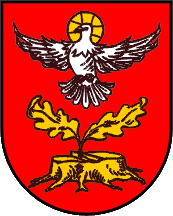 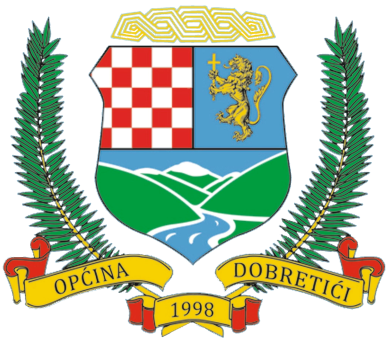 REPUBLIKA HRVATSKA			              		BOSNA I HERCEGOVINABRODSKO POSAVSKA ŽUPANIJA		             ŽUPANIJA SREDIŠNJA BOSNAOPĆINA GORNJI BOGIĆEVCI				                    OPĆINA DOBRETIĆIPOVELJA O BRATIMLJENJUOPĆINE GORNJI BOGIĆEVCI I OPĆINE DOBRETIĆIOpćina Gornji Bogićevci i Općina Dobretići žele uspostaviti blisku suradnju u europskom duhu i promicati uspostavu europskog saveza utemeljenog na lokalnoj samoupravi, posredstvom predstavnika svojih građana, te olakšati komunikaciju između gospodarskih i društvenih subjekata surađujući prema modelima lokalnih uprava u raznim europskim državama.Namjera je, između ostalog, upoznati probleme vezane za europsku integraciju lokalnih subjekata i promicati zajedničke projekte koristeći financijske instrumente Europske unije.Općinsko vijeće Općine Gornji Bogićevci i Općinsko vijeće Općine Dobretići odlučili su povezati se „bratimljenjem“ koje će poticati kooperaciju i suradnju jačajući obostrano razumijevanje i prijateljstvo dvaju naroda, doprinoseći razvoju i napretku. Suradnja će se odvijati između građana, škola, društava, organizacija, institucija, predstavničkih tijela i lokalnih administracija na kulturnom, obrazovnom, gospodarskom, komunalnom i sportskom području kao i na drugim društvenim područjima.Glavne točke suradnje su slijedeće: Europsko građanstvoUprave su suglasne da će:okupiti članove lokalnih zajednica kako bi sudjelovali u razmjeni iskustava, stavova i vrijednosti, sagledale povijesne događaje i djelovale stvarajući vlastitu budućnost;promicati inicijative, rasprave i razmišljanja o građanskom društvu i demokraciji, zajedničkim vrijednostima, zajedničkoj povijesti i kulturi u Europi zahvaljujući kooperaciji organizacija civilnog društva na europskoj razini;približiti građanima ideju o Europi promičući europske vrijednosti i rezultate, istodobno njegujući sjećanja o svojoj prošlosti;ohrabrivati međusobnu suradnju između građana i organizacija civilnog društva svih zemalja sudionika, doprinoseći međusobnom međukulturalnom dijalogu, ističući različitosti i jedinstvo Europe s posebnim naglaskom na aktivnosti usmjerene lakšem povezivanju između građana država članica. Mladi i djecaObje strane suglasne su da je razmjena mladih i djece od posebne važnosti te će poticati susrete i kontakte s djecom i mladima na školskom, kulturnom i glazbenom području kao i u drugim srodnim područjima sklonim ideji kooperacije i suradnje, sukladno ciljevima projekta Mladi za Europu.Gospodarstvo, turizam i poljoprivredaPotpisnici ove Prisege bratimljenja usmjerit će svoje napore u promicanju suradnje i razmjene informacija na gospodarskom i poljoprivrednom planu, na osnovi obostrane kooperacije, s ciljem osnaživanja poduzetništva, trgovine i turizma uključujući lokalna poduzeća, zajednice i društva te pomažući ostvarivanje kontakata u gore navedenim sektorima.Susreti građanaObje Uprave svjesne su važnosti susreta i razmjene građana s ciljem njegovanja tolerancije i razumijevanja među narodima te će poticati susrete građana i društava promičući postavke europske integracije i razmjene.Kultura i obrazovanjeKulturni susreti trebaju doprinijeti boljem razumijevanju mentaliteta i kulture drugoga te će, slijedom toga, obje strane podržavati institucije s programima zajedničke kooperacije i suradnje.SportSportski susreti različitih disciplina pospješuju odnose među građanima i obje strane trebaju posebno poticati ovu vrstu susreta. Sportski duh zajedništva i prijateljstva su vrijednosti koje treba njegovati i promicati.Komunalna politikaObje strane nastojat će surađivati na raznim područjima komunalne infrastrukture razmjenjujući prethodna iskustva s ciljem poboljšanja uvjeta života građana što će rezultirati podizanje razine kvaliteta. U ovom području najvažniju ulogu imat će lokalna tijela i uprave.OpćenitoObje strane obvezuju se ostvariti ciljeve formulirane ovom Poveljom. Slijedom toga, omogućit će realizaciju kontakata, susreta, razmjene informacija, prijateljstva i povjerenja između građana Gornjih Bogićevaca i Dobretića. S ciljem provedbe suradnje moći će se sastavljati detaljniji sporazumi za provedbu posebnih zajedničkih aktivnosti. Ti sporazumi definirat će konkretnu zajedničku suradnju na projektima u nekom od navedenih područja, a u skladu sa standardima propisanim od strane Europske unije.Odbor za bratimljenjeObje Uprave obvezuju se uspostaviti „Odbor za bratimljenje“ u kojem će imati svoje predstavnike, osim gradske uprave i „vitalne lokalne snage“ (političke, socijalne, gospodarske, kulturne, itd.).TrajanjeOva povelja o bratimljenu je trajna.Povelja stupa na snagu odobrenjem predstavničkih tijela na svojim sjednicama i nakon potpisivanja ovlaštenih predstavnika.Za proširenje i preinake ove Povelje o bratimljenu nužan je pristanak obje strane.Za Općinu Gornji Bogićevci					        Za Općinu Dobretići     Načelnik 								        Načelnik              Pavo Klarić					                           Ivo Čakarić         ______________				                                ______________U Gornjim Bogićevcima 6. lipnja i u Dobretićima 13. lipnja godine Gospodnje 2022.Bilješke:____________________________________________________________________________________________________________________________________________________________________________________________________________________________________________________________________________________________________________________________________________________________________________________________________________________________________________________________________________________________________________________________________________________________________________________________________________________________________________________________________________________________________________________________________________________________________________________________________________________________________________________________________________________________________________________________________Godina16Gornji Bogićevci,   30.6.2022. godineBroj2/2022              Temeljem članka 42. i 45. Zakona o proračunu("Narodne novine"br.144/21) i članka 39.stavak 5. Statuta općine Gornji Bogićevci ("Službeni glasnik općine Gornji Bogićevci br. 02/21), vijeće općine Gornji Bogićevci  na  6. sjednici održanoj 31.5. 2022. g. donosi              Temeljem članka 42. i 45. Zakona o proračunu("Narodne novine"br.144/21) i članka 39.stavak 5. Statuta općine Gornji Bogićevci ("Službeni glasnik općine Gornji Bogićevci br. 02/21), vijeće općine Gornji Bogićevci  na  6. sjednici održanoj 31.5. 2022. g. donosi              Temeljem članka 42. i 45. Zakona o proračunu("Narodne novine"br.144/21) i članka 39.stavak 5. Statuta općine Gornji Bogićevci ("Službeni glasnik općine Gornji Bogićevci br. 02/21), vijeće općine Gornji Bogićevci  na  6. sjednici održanoj 31.5. 2022. g. donosi              Temeljem članka 42. i 45. Zakona o proračunu("Narodne novine"br.144/21) i članka 39.stavak 5. Statuta općine Gornji Bogićevci ("Službeni glasnik općine Gornji Bogićevci br. 02/21), vijeće općine Gornji Bogićevci  na  6. sjednici održanoj 31.5. 2022. g. donosi              Temeljem članka 42. i 45. Zakona o proračunu("Narodne novine"br.144/21) i članka 39.stavak 5. Statuta općine Gornji Bogićevci ("Službeni glasnik općine Gornji Bogićevci br. 02/21), vijeće općine Gornji Bogićevci  na  6. sjednici održanoj 31.5. 2022. g. donosi              Temeljem članka 42. i 45. Zakona o proračunu("Narodne novine"br.144/21) i članka 39.stavak 5. Statuta općine Gornji Bogićevci ("Službeni glasnik općine Gornji Bogićevci br. 02/21), vijeće općine Gornji Bogićevci  na  6. sjednici održanoj 31.5. 2022. g. donosi              Temeljem članka 42. i 45. Zakona o proračunu("Narodne novine"br.144/21) i članka 39.stavak 5. Statuta općine Gornji Bogićevci ("Službeni glasnik općine Gornji Bogićevci br. 02/21), vijeće općine Gornji Bogićevci  na  6. sjednici održanoj 31.5. 2022. g. donosiGODIŠNJI IZVJEŠTAJ O IZVRŠENJU PRORAČUNA OPĆINE GORNJI BOGIĆEVCIGODIŠNJI IZVJEŠTAJ O IZVRŠENJU PRORAČUNA OPĆINE GORNJI BOGIĆEVCIGODIŠNJI IZVJEŠTAJ O IZVRŠENJU PRORAČUNA OPĆINE GORNJI BOGIĆEVCIGODIŠNJI IZVJEŠTAJ O IZVRŠENJU PRORAČUNA OPĆINE GORNJI BOGIĆEVCIGODIŠNJI IZVJEŠTAJ O IZVRŠENJU PRORAČUNA OPĆINE GORNJI BOGIĆEVCIGODIŠNJI IZVJEŠTAJ O IZVRŠENJU PRORAČUNA OPĆINE GORNJI BOGIĆEVCIGODIŠNJI IZVJEŠTAJ O IZVRŠENJU PRORAČUNA OPĆINE GORNJI BOGIĆEVCIZA 2021. GODINUZA 2021. GODINUZA 2021. GODINUZA 2021. GODINUZA 2021. GODINUZA 2021. GODINUZA 2021. GODINUČlanak 1Članak 1Članak 1Članak 1Članak 1Članak 1Članak 1Donosi se Godišnji izvještaj o izvršenju proračuna općine Gornji Bogićevci za 2021.godinuDonosi se Godišnji izvještaj o izvršenju proračuna općine Gornji Bogićevci za 2021.godinuDonosi se Godišnji izvještaj o izvršenju proračuna općine Gornji Bogićevci za 2021.godinuDonosi se Godišnji izvještaj o izvršenju proračuna općine Gornji Bogićevci za 2021.godinuČlanak 2Članak 2Članak 2Članak 2Članak 2Članak 2Članak 2U 2021.godini ostvareno je kako slijedi:U 2021.godini ostvareno je kako slijedi:GODIŠNJE IZVRŠENJE 2020.GODIŠNJI PLAN 2021GODIŠNJE  IZVRŠENJE 2021.INDEKS 3/1INDEKS 3/212345A. RAČUN PRIHODA I RASHODAA. RAČUN PRIHODA I RASHODAPrihodiPrihodi5.900.733,006.564.114,006.015.969,00101,9591,65RashodiRashodi5.001.514,007.727.055,007.245.494,00144,8793,77Razlika - višak / manjakRazlika - višak / manjak899.219,00-1.162.941,00-1.229.525,00-136,73105,73B. RAČUN FINANCIRANJAB. RAČUN FINANCIRANJAPrimitciPrimitci0,00200.000,00158.180,000,000,00IzdatciIzdatci0,000,000,000,000,00Razlika - višak / manjakRazlika - višak / manjak0,00200.000,00158.180,000,000,00C. VIŠAK / MANJAK IZ PRETHODNIH GODINAC. VIŠAK / MANJAK IZ PRETHODNIH GODINA-962.941,00-1.071.345,00Višak / manjak iz prethodnih godinaVišak / manjak iz prethodnih godina1.694.679,001.800.893,001.800.893,000,000,00Višak / manjak raspoloživ/za pokriće u slijedećem razdobljuVišak / manjak raspoloživ/za pokriće u slijedećem razdoblju2.593.898,00837.952,00729.548,000,000,00Članak 3Članak 3Članak 3Članak 3Članak 3Članak 3Članak 3  Ostvaren je manjak  prihoda  nad rashodima u iznosu od   Ostvaren je manjak  prihoda  nad rashodima u iznosu od -1.071.345,00kn, što prebijeno s prenesenim viškom iz prethodnih razdobljakn, što prebijeno s prenesenim viškom iz prethodnih razdobljadaje višak prihoda i primitaka raspoloživ za buduće razdoblje od 729.548,00 kndaje višak prihoda i primitaka raspoloživ za buduće razdoblje od 729.548,00 kndaje višak prihoda i primitaka raspoloživ za buduće razdoblje od 729.548,00 knČlanak 4Članak 4Članak 4Članak 4Članak 4Članak 4Članak 4I   OPĆI DIO PRORAČUNAI   OPĆI DIO PRORAČUNAI   OPĆI DIO PRORAČUNAI   OPĆI DIO PRORAČUNAI   OPĆI DIO PRORAČUNAI   OPĆI DIO PRORAČUNAI   OPĆI DIO PRORAČUNAPrihodi i primitci, te rashodi i izdatci po skupinama i podskupinama ostvareni su kakoslijedi:Prihodi i primitci, te rashodi i izdatci po skupinama i podskupinama ostvareni su kakoslijedi:Prihodi i primitci, te rashodi i izdatci po skupinama i podskupinama ostvareni su kakoslijedi:Prihodi i primitci, te rashodi i izdatci po skupinama i podskupinama ostvareni su kakoslijedi:Prihodi i primitci, te rashodi i izdatci po skupinama i podskupinama ostvareni su kakoslijedi:Prihodi i primitci, te rashodi i izdatci po skupinama i podskupinama ostvareni su kakoslijedi:Prihodi i primitci, te rashodi i izdatci po skupinama i podskupinama ostvareni su kakoslijedi:TABLICA A.TABLICA A.TABLICA A.TABLICA A.TABLICA A.TABLICA A.TABLICA A.PRIHODISVEUKUPNO PRIHODI I PRIMITCI5.900.733,006.564.114,006.015.969,00101,9591,65BROJ KONTAVRSTA PRIHODAGODIŠNJE IZVRŠENJE 2020.GODIŠNJI PLAN 2021GODIŠNJE  IZVRŠENJE 2021.INDEKS PREMA 2020.INDEKS PREMA GODIŠNJEM PLANU 2021.6PRIHODI POSLOVANJA5.702.307,006.196.614,005.703.239,00100,0292,0461Prihodi od poreza3.682.179,00573.000,00638.176,0017,33111,37611Porez i prirez na dohodak3.604.951,00400.000,00502.911,0013,95125,73613Porezi na imovinu61.202,00150.000,00110.859,00181,1473,91614Porezi na robu i usluge16.026,0023.000,0024.406,00152,29106,1163Pomoći iz inozemstva (darovnice) i od subjekata unutar opće države939.379,004.538.012,004.045.111,00430,6289,14633Pomoći iz proračuna 857.184,004.327.000,003.837.099,00447,6488,68634Pomoći od ostalih subjekata unutar opće države6.389,0024.452,0024.452,00382,72100,00636Pomoći proračunskim korisnicima iz proračuna koji im nije nadležan39.600,0048.000,0045.000,00113,6493,75638Pomoći iz drž.proračuna temeljem peijenosa sredstava EU36.206,00138.560,00138.560,00382,70100,0064Prihodi od imovine268.439,00395.902,00320.317,00119,3380,91641Prihodi od financijske imovine212,005.300,001.509,00711,7928,47641Prihodi od financijske imovine KNJIŽNICA1,002,002,00200,00100,00642Prihodi od nefinancijske imovine268.226,00390.600,00318.806,00118,8681,6265Prihodi od administrativnih pristojbi i po posebnim propisima731.514,00614.780,00618.565,0084,56100,62651Administrativne upravne pristojbe116.210,00152.100,00150.455,00129,4798,92652Prihodi po posebnim propisima291.237,0047.680,0028.228,009,6959,20653Komunalni doprinosi i naknade 324.067,00415.000,00439.882,00135,74106,0066Ostali prihodi od nefinancijske imovine80.796,0073.920,0081.070,00100,34109,67661Prihodi koje Proračuni ostvare obavljanjem osn.djel.80.296,0073.920,0081.070,00100,96109,67663Donacije od pravnih i fizičkih osoba izvan općine500,000,000,000,00#DIV/0!68Kazne, upravne mjere i ostali prihodi 0,001.000,000,00#DIV/0!0,00681Kazne i upravne mjere0,001.000,000,00#DIV/0!0,007PRIHODI OD PRODAJE NEFINANCIJSKE IMOVINE198.426,00367.500,00312.730,00157,6185,1071Prihodi od prodaje neproizvedene imovine198.426,00292.500,00251.230,00126,6185,89711Prihodi od prodaje materijalne imovine - prirodnoh bogatstava198.426,00292.500,00251.230,00126,6185,8972Prihodi od prodaje neproizvedene dugotr.imovine0,0075.000,0061.500,00#DIV/0!82,00721Prihodi od prodaje građevinskih objekata0,0075.000,0037.500,00#DIV/0!50,00722Prihodi od prodaje postrojenja i opreme0,000,0024.000,00#DIV/0!#DIV/0!7223Oprema za održavanje i zaštitu0,000,0024.000,00#DIV/0!#DIV/0!8PRIMITCI OD FINANCIJSKE IMOVINE I ZADUŽIVANJA0,00200.000,00158.180,00#DIV/0!79,0984Primitci od zaduživanja0,00200.000,00158.180,00#DIV/0!79,09847Primljeni zajmovi od državnog proračuna-kratkoročni0,00200.000,00158.180,00#DIV/0!79,09RASHODISVEUKUPNO RASHODI I IZDATCI5.001.514,007.727.055,007.245.494,00144,8793,77BROJ KONTAVRSTA RASHODAGODIŠNJE IZVRŠENJE 2020.GODIŠNJI PLAN 2021GODIŠNJE  IZVRŠENJE 2021.INDEKS PREMA 2020.INDEKS PREMA GODIŠNJEM PLANU 2021.3RASHODI POSLOVANJA3.142.377,004.139.637,003.971.820,00126,4095,9531Rashodi za zaposlene919.531,001.148.473,001.147.900,00124,8499,95311Plaće748.095,00909.416,00908.927,00121,5099,95312Ostali rashodi za zaposlene48.000,0089.000,0089.000,00185,42100,00313Doprinosi na plaće123.436,00150.057,00149.973,00121,5099,9432Materijalni rashodi1.005.589,001.767.914,001.673.662,00166,4494,67321Naknade troškova zaposlenima16.629,0027.444,0019.089,00114,7969,56322Rashodi za materijal i energiju286.591,00642.550,00613.675,00214,1395,51323Rashodi za usluge563.950,00738.980,00722.985,00128,2097,84329Ostali nespomenuti rashodi poslovanja138.419,00358.940,00317.913,00229,6788,573299Ostali nespomenuti rashodi poslovanja81.530,00239.200,00220.063,00269,9292,0034Financijski rashodi6.829,008.530,008.174,00119,7095,83342Kamate za primljene zajmove0,000,000,00#DIV/0!#DIV/0!343Ostali financijski rashodi6.829,008.530,008.174,00119,7095,8335Subvencije trg. Dr., poljoprivrednicima, obrtima,…43.826,0075.000,0075.088,00171,33100,12352Subv. Poljop. Obrtnicima, malim i sred. Poduzetnicima43.826,0075.000,0075.088,00171,33100,1236Pomoći dane u inozemstvo i unutar općeg proračuna51.636,00107.000,0084.139,00162,9578,63363Pomoći dane unutar općeg proračuna51.636,00107.000,0084.139,00162,9578,6337Nakn. građ. i kućanstvima na temelju osiguranja i druge naknade251.797,00278.562,00261.487,00103,8593,87372Ostale naknade građanima i kućanstvima iz proračuna251.797,00278.562,00261.487,00103,8593,8738Ostali rashodi863.169,00754.158,00721.370,0083,5795,65381Tekuće donacije478.169,00401.408,00387.571,0081,0596,55382Kapitalne donacije385.000,00322.750,00322.750,0083,83100,00385Izvanredni rashodi0,0030.000,0011.049,00#DIV/0!36,83386Kapitalne pomoći0,000,000,00#DIV/0!#DIV/0!4RASHODI ZA NABAVU NEFINANCIJSKE IMOVINE1.859.137,003.587.418,003.273.674,00176,0991,2541Rashodi za nabavu neproizvedene imovine38.378,0097.450,0097.450,00253,92100,00411Materijalna imovina - prirodna bogatstva18.000,0047.450,0047.450,00263,61100,00412Nematerijalna imovina20.378,0050.000,0050.000,00245,36100,0042Rashodi za nabavu proizvedene dugotrajne imovine1.820.759,003.389.968,003.117.474,00171,2291,96421Građevinski objekti1.776.999,002.987.468,002.780.052,00156,4593,06422Postrojenja i oprema18.352,00233.500,00216.924,001.182,0292,90423Prijevozna sredstva0,000,000,00#DIV/0!#DIV/0!424Višegodišnji nasadi i osnovno stado25.408,0023.000,0024.732,0097,34107,53426Nematerijalna proizvedena imovina0,00146.000,0095.766,00#DIV/0!65,59451Rashodi za dodatna ulaganja na nefinancijskoj imovini0,00100.000,0058.750,00#DIV/0!58,75451Dodatna ulaganja na građevinskim objektima0,00100.000,0058.750,00#DIV/0!58,755IZDATCI ZA FINANCIJSKU IM. I POVRAT ZAJMOVA0,000,000,00#DIV/0!#DIV/0!54Otplata glavnice primljenih zajmova0,000,000,00#DIV/0!#DIV/0!547Otplata glavnice primljenih zajmova drugih raznih vlasti0,000,000,00#DIV/0!#DIV/0!9VLASTITI IZVORI0,000,000,00#DIV/0!#DIV/0!92Višak  prihoda0,000,000,00#DIV/0!#DIV/0!922Manjak prihoda nad rashodima/korištenje prenešenog viška iz predhodnih godina0,000,00#DIV/0!#DIV/0!RAČUN FINANCIRANJARAČUN FINANCIRANJARAČUN FINANCIRANJARAČUN FINANCIRANJARAČUN FINANCIRANJARAČUN FINANCIRANJARAČUN FINANCIRANJATABLICA B.TABLICA B.TABLICA B.TABLICA B.TABLICA B.TABLICA B.TABLICA B.PRIMITCISVEUKUPNO PRIMITCI0,00200.000,00158.180,00#DIV/0!79,09BROJ KONTAVRSTA PRIHODAGODIŠNJE IZVRŠENJE 2020.GODIŠNJI PLAN 2021GODIŠNJE  IZVRŠENJE 2021.INDEKS PREMA 2020.INDEKS PREMA GODIŠNJEM PLANU 2021.8PRIMICI OD FINANC. IMOVINE I ZADUŽIVANJA0,00200.000,00158.180,00#DIV/0!79,09840,00200.000,00158.180,00#DIV/0!79,09847Primljeni zajmovi od državnog proračuna-kratkoročni0,00200.000,00158.180,00#DIV/0!79,09IZDATCISVEUKUPNO IZDATCI0,000,000,00#DIV/0!#DIV/0!BROJ KONTAVRSTA PRIHODAGODIŠNJE IZVRŠENJE 2020.GODIŠNJI PLAN 2021.GODIŠNJE  IZVRŠENJE 2021.INDEKS PREMA 2020.INDEKS PREMA GODIŠNJEM PLANU 2021.5IZDACI ZA FINANC. IMOV. OTPLATE ZAJMOVA0,000,000,00#DIV/0!#DIV/0!54Izdaci za otplatu glavnice primljenih zajmova0,000,000,00#DIV/0!#DIV/0!547Otplata glavnice primljenih zajmova drugih raznih vlasti0,000,000,00#DIV/0!#DIV/0!Članak 5Članak 5Članak 5Članak 5Članak 5Članak 5Članak 5II POSEBNI DIO PRORAČUNAII POSEBNI DIO PRORAČUNAII POSEBNI DIO PRORAČUNAII POSEBNI DIO PRORAČUNAII POSEBNI DIO PRORAČUNAII POSEBNI DIO PRORAČUNAII POSEBNI DIO PRORAČUNAPrihodi i primici, te rashodi i izdaci su izvršeni po programskoj, organizacijskoj i ekonomskoj klasifikaciji kako slijedi:Prihodi i primici, te rashodi i izdaci su izvršeni po programskoj, organizacijskoj i ekonomskoj klasifikaciji kako slijedi:Prihodi i primici, te rashodi i izdaci su izvršeni po programskoj, organizacijskoj i ekonomskoj klasifikaciji kako slijedi:Prihodi i primici, te rashodi i izdaci su izvršeni po programskoj, organizacijskoj i ekonomskoj klasifikaciji kako slijedi:Prihodi i primici, te rashodi i izdaci su izvršeni po programskoj, organizacijskoj i ekonomskoj klasifikaciji kako slijedi:PRIHODI I PRIMICI SVEUKUPNOPRIHODI I PRIMICI SVEUKUPNO5.900.733,006.764.114,006.174.149,00104,6391,28BROJ KONTAVRSTA PRIHODAGODIŠNJE IZVRŠENJE 2020.GODIŠNJI PLAN 2021.GODIŠNJE  IZVRŠENJE 2021.INDEKS PREMA 2020.INDEKS PREMA GODIŠNJEM PLANU 2021.6PRIHODI POSLOVANJA5.702.307,006.196.614,005.703.239,00100,0292,0461Prihodi od poreza3.682.179,00573.000,00638.176,0017,33111,37611Porez i prirez na dohodak od nesamostalnog rada263.988,00200.000,00286.913,00108,68143,46611Fiskalno izravnanje poreza i prireza3.244.570,000,000,000,00#DIV/0!611Porez i prirez na dohodak od samostalnih djelatnosti43.474,0043.500,0089.044,00204,82204,70611Porez i prirez na dohodak od imovine i imovinskih prava17.264,0018.000,0078.343,00453,79435,24611Porez i prirez na dohodak od kapitala35.355,0035.500,0048.611,00137,49136,93611Porez i prirez na dohodak po godišnjoj prijavi300,000,000,000,00#DIV/0!611Povrat poreza i prireza na dohodak po godišnjoj poreznoj prijavi0,00103.000,000,00#DIV/0!0,00613Porez na korištenje javnih površina0,001.000,000,00#DIV/0!0,00613Porez na promet nekretnina61.202,00149.000,00110.859,00181,1474,40613Ostali povremeni porezi na imovinu0,000,000,00#DIV/0!#DIV/0!614Porez na potrošnju alkoholnih i bezalkoholnih pića16.026,0023.000,0024.406,00152,29106,11614Porez na tvrtku0,000,000,00#DIV/0!#DIV/0!616Ostali neraspoređeni prihodi od poreza0,000,000,00#DIV/0!#DIV/0!63Pomoći iz inozemstva i od subjekata unutar opće države939.379,004.538.012,004.045.110,00430,6289,14633Tekuće pomoći iz državnog proračuna(kompenzacijske mjere)143.600,003.222.000,003.219.774,002.242,1899,93633Tekuće pomoći iz državnog proračuna108.595,000,000,000,00#DIV/0!633Tekuće pomoći iz županijskog proračuna0,005.000,005.000,00#DIV/0!100,00633Kapitalne pomoći iz državnog proračuna555.000,001.100.000,00602.325,00108,5354,76633Kapitalne pomoći od županija10.941,000,0010.000,0091,40#DIV/0!633Kapitalne pomoći iz općinskih proračuna39.048,000,000,000,00#DIV/0!633Kapitalne pomoći prorač.korisnika drž.pror.temeljem prijenosa sr. EU0,000,000,00#DIV/0!#DIV/0!634Tekuće pomoći od HZZ-a -Javni radovi6.389,0024.452,0024.451,00382,70100,00636Tekuće pomoći pror. Korisnicima od nadležnih proračuna4.500,003.000,003.000,0066,67100,00636Tekući pomoći iz županijskog i dr.proračuna JLPRS koji im nije nadležan0,002.000,000,00#DIV/0!0,00636Kapitalne pom.prorač.korisnicima iz proračuna-knjižnica20.000,0038.000,0035.000,00175,0092,11636Kapitalne pom.prorač.korisnicima iz županijskog proračuna-knjižnica15.100,005.000,007.000,0046,36140,00638Tekuće pomoći temeljem EU sredstava (javni radovi)36.206,00138.560,00138.560,00382,70100,0064Prihodi od imovine268.439,00395.902,00320.317,00119,3380,91641Kamate na depozite po viđenju212,00300,00177,0083,4959,00641Zatezne kamate iz obveznih odnosa-po ovršnim postupcima za komunalnu nak.0,005.000,001.333,00#DIV/0!26,66641Prihodi od fin.imovine - knjižnica1,002,002,00200,00100,00642Najam kuća u vlasništvu općine1.301,002.000,001.294,0099,4664,70642Prihodi od zakupa nekretnina (poslovnih prostora)95.699,00106.000,00132.814,64138,78125,30642Prihodi od zakupa poljoprivrednog zemljišta144.892,00240.000,00163.911,00113,1368,30642Najam hladnjače, klupa, stolova1.560,003.000,005.280,00338,46176,00642Najam društvenih domova - sale6.500,0020.000,0013.250,00203,8566,25642Najam službenih vozila440,001.000,00240,0054,5524,00642Naknada za korištenje naftne luke, naftovoda…16.734,0017.000,000,000,000,00642Prihodi od spomeničke rente50,000,000,360,72#DIV/0!642Naknada za promjenu namjenen poljoprivrednog zemljišta0,000,00444,00#DIV/0!#DIV/0!642Prihodi od zakupa nekretnina (javne površine, Slavča vodovod GB)150,000,000,000,00#DIV/0!642Naknade za zadržavanje nezakonito izgrađene građevine900,001.600,001.571,00174,5698,1965Prihodi od administrativnih pristojbi i po posebnim731.514,00614.780,00618.566,0084,56100,62651Prihodi od naknade za troškove ovršnog postupka0,002.000,00600,00#DIV/0!30,00651Prihod od prodaje državnih biljega 75,00100,0028,0037,3328,00651Ostale naknade utvrđene općinskom odlukom (grobarine, takse, voda u PZ, otkup grobnih mjesta...)116.136,00150.000,00149.828,00129,0199,89652Sredstva vodnog doprinosa487,00550,00606,00124,44110,18652Doprinosi za šume284.750,0040.000,0020.588,007,2351,47652Ostali nespomenuti prihodi6.000,006.000,006.000,00100,00100,00652Ostali nespomenuti prihodi i usluga knjig.-knjižnice0,001.130,001.034,00#DIV/0!91,50653Komunalni doprinosi12.821,0015.000,002.550,0019,8917,00653Komunalne naknade311.245,00400.000,00437.332,00140,51109,33653Naknada za priključak - vodovod0,000,000,00#DIV/0!#DIV/0!653Naknada za priključak - kanalizacija0,000,000,00#DIV/0!#DIV/0!66Prihodi od pruženih usluga i osnovne djelatnosti80.796,0073.920,0081.070,00100,34109,67661Prihodi od pruženih usluga i utržak knjižnice1.126,000,000,000,00#DIV/0!661Prihodi od usluga održavanja površina vjerskih zajednica33.920,0033.920,0033.920,00100,00100,00661Prihodi od usluga ukopa41.100,0025.000,0039.600,0096,35158,40661Prihodi od usluga radnog stroja0,005.000,000,00#DIV/0!0,00661Prihodi od usluga na spajanju na kom.infrastrukturu0,005.000,002.500,00#DIV/0!50,00661Prihoda od usluga održavanja privatne imovine4.150,005.000,005.050,00121,69101,00663Kapitalne donacije fizičkih i pravnih osoba500,000,000,000,00#DIV/0!68Ostali prihodi0,001.000,000,00#DIV/0!0,00681Ostali rashodi- penali za nepoštivanje rokova kod izvođenja radova0,001.000,000,00#DIV/0!0,007PRIHODI OD PRODAJE NEFINANCIJSKE IMOVINE198.426,00367.500,00312.730,00157,6185,1071Prihodi od prodaje neproizvedene dugotrajne imovine198.426,00292.500,00251.230,00126,6185,89711Prihodi od prodaje ostalog zemljišta198.426,00292.500,00251.230,00126,6185,8972Prihodi od prodaje proizvedene dugotrajne imovine0,0075.000,0061.500,00#DIV/0!82,00721Stambeni objekti0,0075.000,0037.500,00#DIV/0!50,00722Prihodi od prodaje opreme za zadržavanje i zaštitu0,000,0024.000,00#DIV/0!#DIV/0!8PRIMICI OD FINANCIJSKE IMOVINE I ZADUŽIVANJA0,00200.000,00158.180,00#DIV/0!79,0984Primljene otplate (povrati) glavnice danih zajmova0,00200.000,00158.180,00#DIV/0!79,09847Primljeni zajmovi od državnog proračuna -kratkoročni0,00200.000,00158.180,00#DIV/0!79,099VLASTITI IZVORI0,000,000,00#DIV/0!#DIV/0!92Manjak prihoda0,000,000,00#DIV/0!#DIV/0!Manjak prihoda 0,00#DIV/0!#DIV/0!#DIV/0!#DIV/0!SVEUKUPNO RASHODI I IZDATCISVEUKUPNO RASHODI I IZDATCI5.794.519,007.727.055,007.245.494,00125,0493,77BROJ KONTAVRSTA RASHODAGODIŠNJE IZVRŠENJE 2020.GODIŠNJI PLAN 2021.GODIŠNJE  IZVRŠENJE 2021.INDEKS PREMA 2020.INDEKS PREMA GODIŠNJEM PLANU 2021.RAZDJEL 001 JEDINSTVENI UPRAVNI ODJELRAZDJEL 001 JEDINSTVENI UPRAVNI ODJEL5.232.310,006.601.893,006.303.501,00120,4795,48GLAVA 00101 POSLOVI ODJELAGLAVA 00101 POSLOVI ODJELA505.599,00805.687,00726.506,00143,6990,17Funkcijska klasifikacija: 01-opće javne uslugeFunkcijska klasifikacija: 01-opće javne usluge505.599,00805.687,00726.506,00143,6990,17Program 01: Redovna djelatnostProgram 01: Redovna djelatnost505.599,00805.687,00726.506,00143,6990,17Aktivnost: Administracija i upravljanjeAktivnost: Administracija i upravljanje491.019,00735.687,00713.706,00145,3597,01311Plaće206.830,00223.320,00223.183,00107,9199,94312Ostali rashodi za zaposlene8.000,0024.000,0024.000,00300,00100,00313Doprinosi na plaće34.127,0036.849,0036.826,00107,9199,94321Naknade troškova zaposlenima6.885,0015.236,008.727,00126,7557,28322Rashodi za materijal i energiju73.584,0094.242,0093.587,00127,1899,30323Rashodi za usluge122.744,00228.980,00219.466,00178,8095,85324Naknade troš.zaposlenima izvan radnog odnosa0,000,000,00#DIV/0!#DIV/0!329Ostali nespomenuti rashodi poslovanja38.849,00113.060,00107.917,00277,7995,45Kapitalni projekt: Nabava nefinancijske imovine za redovan rad14.580,0070.000,0012.800,0087,7918,29412Nematerijalna imovina0,000,000,00#DIV/0!#DIV/0!422Postrojenja i oprema14.580,0020.000,0012.800,0087,7964,00426Nematerijalna proizvedena imovina0,0050.000,000,00#DIV/0!0,00GLAVA 00102 JAVNE USTANOVE ŠKOLSKOG ODGOJA GLAVA 00102 JAVNE USTANOVE ŠKOLSKOG ODGOJA 228.486,00300.062,00270.945,00118,5890,30Funkcijska klasifikacija: 09 - ObrazovanjeFunkcijska klasifikacija: 09 - Obrazovanje228.486,00300.062,00270.945,00118,5890,30Program 01: Program predškolskog odgoja-korisnik Dječji vrtić Nova GradiškaProgram 01: Program predškolskog odgoja-korisnik Dječji vrtić Nova Gradiška21.165,0072.000,0051.039,00241,1570,89Aktivnost: Sufinanciranje odgajateljice "Male škole"Aktivnost: Sufinanciranje odgajateljice "Male škole"21.165,0072.000,0051.039,00241,1570,893621.165,0072.000,0051.039,00241,1570,89366Dječji vrtić Nova Gradiška i mala škola21.165,0072.000,0051.039,00241,1570,89Program 02 Javne potrebe iznad standarda u školstvuProgram 02 Javne potrebe iznad standarda u školstvu207.321,00228.062,00219.906,00106,0796,42Aktivnost: Poticanje rada školskih ustanova na području OpćineAktivnost: Poticanje rada školskih ustanova na području Općine165.321,00194.062,00193.906,00117,2999,92372Ostale naknade građanima i kućanstvima iz proračuna165.321,00190.062,00189.906,00114,8799,92382Kapitalne donacije0,004.000,004.000,00#DIV/0!100,00Aktivnost: Stipendiranje studenataAktivnost: Stipendiranje studenata42.000,0034.000,0026.000,0061,9076,47372Ostale naknade građanima i kućanstvima iz proračuna42.000,0034.000,0026.000,0061,9076,47GLAVA 00103 PROGRAMSKA DJELATNOST KULTUREGLAVA 00103 PROGRAMSKA DJELATNOST KULTURE342.734,00347.047,00347.585,00101,42100,16Funkcijska klasifikacija: 08 - Rekreacija, kultura i religijaFunkcijska klasifikacija: 08 - Rekreacija, kultura i religija342.734,00347.047,00347.585,00101,42100,16Program 01: Program javnih potreba u kulturiProgram 01: Program javnih potreba u kulturi42.600,000,000,000,00#DIV/0!Aktivnost: Udruge građana iz područja kultureAktivnost: Udruge građana iz područja kulture42.600,000,000,000,00#DIV/0!381Tekuće donacije42.600,000,000,000,00#DIV/0!Program 02: Djelatnost Narodne knjižnice i čitaonice "Grigor Vitez"Program 02: Djelatnost Narodne knjižnice i čitaonice "Grigor Vitez"170.837,00193.127,00193.665,00113,36100,28Aktivnost: Administrativno, tehničko i stručno osobljeAktivnost: Administrativno, tehničko i stručno osoblje141.657,00148.127,00147.809,00104,3499,79311Plaće80.158,0086.651,0086.651,00108,10100,00312Ostali rashodi za zaposlene8.000,0013.000,0013.000,00162,50100,00313Doprinosi na plaće13.226,0014.298,0014.297,00108,1099,99321Naknade troškova zaposlenima1.482,002.868,001.368,0092,3147,70322Rashodi za materijal i energiju3.235,004.800,005.163,00159,60107,56323Rashodi za usluge26.605,0014.480,0015.244,0057,30105,28329Ostali nespomenuti rashodi poslovanja7.890,0011.000,0010.968,00139,0199,71343Ostali financijski rashodi1.061,001.030,001.118,00105,37108,54Kapitalni projekt: Nabava uredske opreme i namještaja u knjižniciKapitalni projekt: Nabava uredske opreme i namještaja u knjižnici3.772,0022.000,0021.124,00560,0296,02422Postrojenja i oprema3.772,0022.000,0021.124,00560,0296,02Kapitalni projekt: Nabava knjižničke građeKapitalni projekt: Nabava knjižničke građe25.408,0023.000,0024.732,0097,34107,53424Knjige, umjetnička djela i ostale izložbene vrijednosti25.408,0023.000,0024.732,0097,34107,53Program 03: Religiozne potrebe građanaProgram 03: Religiozne potrebe građana108.920,00103.920,00103.920,0095,41100,00Kapitalni projekt: Izgradnja i obnova sakralnih objekataKapitalni projekt: Izgradnja i obnova sakralnih objekata108.920,00103.920,00103.920,0095,41100,00381Tekuće donacije33.920,0033.920,0033.920,00100,00100,00382Kapitalne donacije75.000,0070.000,0070.000,0093,33100,00Program 04: Zaštita povijesnih znamenitostiProgram 04: Zaštita povijesnih znamenitosti20.377,0050.000,0050.000,00245,37100,00Kapitalni projekt: Utvrda Ivanovaca "Bedem"Kapitalni projekt: Utvrda Ivanovaca "Bedem"20.377,0050.000,0050.000,00245,37100,00412Nematerijalna imovina20.377,0050.000,0050.000,00245,37100,00GLAVA 00104 PROGRAMSKA DJELATNOST SPORTAGLAVA 00104 PROGRAMSKA DJELATNOST SPORTA443.624,00325.750,00310.715,0070,0495,38Funkcijska klasifikacija: 08- rekreacija, kultura, religijaFunkcijska klasifikacija: 08- rekreacija, kultura, religija443.624,00325.750,00310.715,0070,0495,38Program 01: Organizacija rekreacije i športskih aktivnostiProgram 01: Organizacija rekreacije i športskih aktivnosti443.624,00325.750,00310.715,0070,0495,38Aktivnost: Osnovna djelatnost športskih udruga i udruga tehničkeAktivnost: Osnovna djelatnost športskih udruga i udruga tehničke299.000,0090.000,0078.561,0026,2787,29381Tekuće donacije299.000,0090.000,0078.561,0026,2787,29Aktivnost: Manifestacije u športu pod pokroviteljstvom OpćineAktivnost: Manifestacije u športu pod pokroviteljstvom Općine0,002.000,000,00#DIV/0!0,00329Ostali nespomenuti rashodi poslovanja0,002.000,000,00#DIV/0!0,00Kapitalni projekt: Izgradnja sportskih terena144.624,00165.000,00163.404,00112,9999,03323Rashodi za usluge144.624,00165.000,00163.404,00112,9999,03Aktivnost: Manifestacije u športu pod pokroviteljstvom OpćinePomoć u opremanju bolnica0,0068.750,0068.750,00#DIV/0!100,00382Kapitalne donacije0,0068.750,0068.750,00#DIV/0!100,00GLAVA 00106 PROGRAMSKA DJELATNOST SOCIJALNE SKRBIGLAVA 00106 PROGRAMSKA DJELATNOST SOCIJALNE SKRBI181.476,00285.920,00271.601,00149,6694,99Funkcijska klasifikacija: 10-Socijalna zaštitaFunkcijska klasifikacija: 10-Socijalna zaštita181.476,00285.920,00271.601,00149,6694,99Program 01: Program socijalne skrbi i novčanih pomoćiProgram 01: Program socijalne skrbi i novčanih pomoći33.276,0038.500,0031.181,0093,7080,99Aktivnost: Pomoći obiteljima u novcuAktivnost: Pomoći obiteljima u novcu33.276,0038.500,0031.181,0093,7080,99372Pomoći33.276,0038.500,0031.181,0093,7080,99Program 02: Poticajne mjere demografske obnoveProgram 02: Poticajne mjere demografske obnove101.200,00196.000,00194.400,00192,0999,18Aktivnost: Potpore za novorođeno dijeteAktivnost: Potpore za novorođeno dijete11.200,0016.000,0014.400,00128,5790,00372Naknade građanima i kućanstvima11.200,0016.000,0014.400,00128,5790,00Aktivnost: Potpore za novorođeno dijetePotpore u rješavanju stambenog pitanja mladih obitelji90.000,00180.000,00180.000,00200,00100,00382Kapitalne donacije90.000,00180.000,00180.000,00200,00100,00Program 03: Humanitarna skrb kroz udruge građanaProgram 03: Humanitarna skrb kroz udruge građana39.000,0039.420,0039.420,00101,08100,00Aktivnost: Humanitarna djelatnost Crvenog križaAktivnost: Humanitarna djelatnost Crvenog križa30.000,0030.420,0030.420,00101,40100,00381Tekuće donacije30.000,0030.420,0030.420,00101,40100,00Aktivnost: Poticaj djelovanju podružnice umirovljenikaAktivnost: Poticaj djelovanju podružnice umirovljenika9.000,009.000,009.000,00100,00100,00381Tekuće donacije9.000,009.000,009.000,00100,00100,00Program 04: Poticanje rada ostalih udruga građanaProgram 04: Poticanje rada ostalih udruga građana8.000,0012.000,006.600,0082,5055,00Aktivnost: Poticanje rada ostalih udruga građanaAktivnost: Poticanje rada ostalih udruga građana8.000,0012.000,006.600,0082,5055,00381Tekuće donacije8.000,0012.000,006.600,0082,5055,00GLAVA 00107 PRORAČUN, FINANCIJEGLAVA 00107 PRORAČUN, FINANCIJE43.051,0020.280,0017.275,0040,1385,18Funkcijska klasifikacija: 01-opće javne uslugeFunkcijska klasifikacija: 01-opće javne usluge43.051,0020.280,0017.275,0040,1385,18Program 01: Upravljanje javnim financijamaProgram 01: Upravljanje javnim financijama43.051,0020.280,0017.275,0040,1385,18Aktivnost: Upravljanje javnim financijamaAktivnost: Upravljanje javnim financijama43.051,0020.280,0017.275,0040,1385,18342Kamate za primljene zajmove0,000,000,00#DIV/0!#DIV/0!343Ostali financijski rashodi5.767,007.500,007.057,00122,3794,09323Rashodi za usluge36.258,0010.500,009.359,0025,8189,13329Ostali rashodi poslovanja1.026,002.280,00859,0083,7237,68GLAVA 00108 VATROGASTVO, ZAŠTITA I SPAŠAVANJEGLAVA 00108 VATROGASTVO, ZAŠTITA I SPAŠAVANJE229.340,00162.200,00165.146,0072,01101,82Funkcijska klasifikacija: 03-Javni red i sigurnostFunkcijska klasifikacija: 03-Javni red i sigurnost229.340,00162.200,00165.146,0072,01101,82Program 01: Zaštita od požaraProgram 01: Zaštita od požara229.340,00162.200,00165.146,0072,01101,82Aktivnost: Osnovna djelatnost sustava vatrogastvaAktivnost: Osnovna djelatnost sustava vatrogastva229.340,00162.200,00165.146,0072,01101,82329Ostali nespomenuti rashodi poslovanja26.414,0012.200,0012.143,0045,9799,53381Tekuće donacije202.926,00150.000,00153.003,0075,40102,00GLAVA 00109 GOSPODARSTVOGLAVA 00109 GOSPODARSTVO43.826,0075.000,0075.088,00171,33100,12Funkcijska klasifikacija: 04-Ekonomski posloviFunkcijska klasifikacija: 04-Ekonomski poslovi43.826,0075.000,0075.088,00171,33100,12Program 01: Poticanje razvoja gospodarstvaProgram 01: Poticanje razvoja gospodarstva43.826,0075.000,0075.088,00171,33100,12Aktivnost: Aktivnost: 43.826,0075.000,0075.088,00171,33100,12352Subvencije trg.društvima,poljop. i obrtnicima izvan javnog sektora43.826,0075.000,0075.088,00171,33100,12GLAVA 00110 KOMUNALNE DJELATNOSTIGLAVA 00110 KOMUNALNE DJELATNOSTI870.538,002.025.064,001.902.179,00218,5193,93Funkcijska klasifikacija: 01-Opće javne uslugeFunkcijska klasifikacija: 01-Opće javne usluge430.266,001.065.751,001.038.143,00241,2897,41Program 01: Redovna djelatnost vlastitog komunalnog pogonaProgram 01: Redovna djelatnost vlastitog komunalnog pogona430.266,001.065.751,001.038.143,00241,2897,41Aktivnost: Administrativno, tehničko i stručno osobljeAktivnost: Administrativno, tehničko i stručno osoblje427.466,00598.501,00595.909,00139,4199,57311Plaće308.213,00434.359,00433.766,00140,7499,86312Ostali rashodi za zaposlene32.000,0052.000,0052.000,00162,50100,00313Doprinosi na plaće50.855,0071.670,0071.571,00140,7499,86321Naknada troškova zaposlenicima5.928,005.472,005.472,0092,31100,00363Pomoć unutar općeg proračuna30.470,0035.000,0033.100,00108,6394,57Kapitalni projekt: Opremanje vlastitog pogonaKapitalni projekt: Opremanje vlastitog pogona2.800,00467.250,00442.234,0015.794,0794,65422Postrojenja i oprema0,00191.500,00183.000,00#DIV/0!95,56322Rashodi za materijal i energiju2.800,00275.750,00259.234,009.258,3694,01Funkcijska klasifikacija: 06-Usluge unapređenja stanovanja zajedniceFunkcijska klasifikacija: 06-Usluge unapređenja stanovanja zajednice324.444,00700.313,00653.860,00201,5393,37Program 03: Održavanje objekata i uređaja komunalne infrastruktureProgram 03: Održavanje objekata i uređaja komunalne infrastrukture324.444,00700.313,00653.860,00201,5393,37Aktivnost: Održavanje i uređ. javnih ostalih obj.-Groblja i MrtvačnicaAktivnost: Održavanje i uređ. javnih ostalih obj.-Groblja i Mrtvačnica34.229,00340.393,00309.536,00904,3190,93322Rashodi za materijal i energiju18.292,0025.658,0029.801,00162,92116,15421Ostali građevinski objekti15.937,00314.735,00279.735,001.755,2688,88Aktivnost: Održavanje nerazvrstanih cesta289.356,00358.620,00343.043,00118,5595,66322Rashodi za materijal i energiju72.429,00112.000,0097.189,00134,1986,78323Rashodi za usluge211.387,00241.020,00240.409,00113,7399,75329Ostali rashodi poslovanja5.540,005.600,005.445,0098,2997,23Aktivnost: Opskrba vodom i održavanje vodocrpilišta859,001.300,001.281,00149,1398,54329Ostali rashodi859,001.300,001.281,00149,1398,54Funkcijska klasifikacija: 05 Zaštita okolišaFunkcijska klasifikacija: 05 Zaštita okoliša9.211,0014.000,009.242,00100,3466,01Aktivnost: Održavanje sistema za odvodnju otpadnih voda9.211,0014.000,009.242,00100,3466,01322Rashodi za materijal i energiju9.211,0014.000,009.242,00100,3466,01Funkcijska klasifikacija: 06 Usluge unaprjeđenja stanovanjaFunkcijska klasifikacija: 06 Usluge unaprjeđenja stanovanja106.617,00245.000,00200.934,00188,4682,01Program 01: Održavanje objekata i uređaja ulične rasvjeteProgram 01: Održavanje objekata i uređaja ulične rasvjete106.617,00245.000,00200.934,00188,4682,01Aktivnost: Javna rasvjetaAktivnost: Javna rasvjeta106.617,00245.000,00200.934,00188,4682,01322Rashodi za materijal i energiju90.439,0085.000,0085.849,0094,92101,003223101Potrošak električne energije za javnu rasvjetu90.439,0085.000,0085.849,0094,92101,00323Rashodi za usluge16.178,0060.000,0056.335,00348,2293,8932324Izdaci za tekuće održ. objekata i opreme jav. rasvjete16.178,0060.000,0056.335,00348,2293,89451Dodatna ulaganja na građevinskim objektima0,00100.000,0058.750,00#DIV/0!58,75GLAVA 00111 IZGRADNJA OBJEKATA I UREĐAJA KOMUNALNEGLAVA 00111 IZGRADNJA OBJEKATA I UREĐAJA KOMUNALNE2.343.636,002.254.883,002.216.461,0094,5798,30Funkcijska klasifikacija: 04-Ekonomski posloviFunkcijska klasifikacija: 04-Ekonomski poslovi2.312.011,001.448.726,001.448.722,0062,66100,00Program 01: Izgradnja objekata prometne infrastruktureProgram 01: Izgradnja objekata prometne infrastrukture2.312.011,001.448.726,001.448.722,0062,66100,00Kapitalni projekt : Izgradnja i asfaltiranje cesta, nogostupa,Kapitalni projekt : Izgradnja i asfaltiranje cesta, nogostupa,2.312.011,001.448.726,001.448.722,0062,66100,00421Građevinski objekti2.312.011,001.448.726,001.448.722,0062,66100,00421Cesta odvojak Smrtić-Crna polja59.261,000,000,000,00#DIV/0!421Cesta odvojak Kosovac-prema pruzi263.191,000,000,000,00#DIV/0!421Cesta odvojak G.Bogićevci-Luke52.083,000,000,000,00#DIV/0!421Cesta odvojak Brezine496.175,000,000,000,00#DIV/0!421Cesta odvojak prema groblju Smrtić268.500,000,000,000,00#DIV/0!421Cesta odvojak Trnava129.390,000,000,000,00#DIV/0!421Odvojak Smrtić- prema Šegavcu324.783,000,000,000,00#DIV/0!421Odvojak Dubovac KT78.170,000,000,000,00#DIV/0!421Odvojak Ratkovac-jug105.447,000,000,000,00#DIV/0!421Nogostup kroz naselje Smrtić0,000,000,00#DIV/0!#DIV/0!421Nogostup Kosovac rekonstrukcija0,000,000,00#DIV/0!#DIV/0!421Nogostup Dubovac405.497,000,000,000,00#DIV/0!421Nogostup Kosovac-Vukovarska129.514,000,000,000,00#DIV/0!421Nogostup Trnava0,0014.280,0014.279,00#DIV/0!99,99421odvojak groblje Kosovac0,00305.505,00305.505,00#DIV/0!100,00421odvojak Kosovac- Stloleni0,0052.320,0052.319,00#DIV/0!100,00421odvojak groblje Trnava0,00162.257,00162.257,00#DIV/0!100,00421odvojak Trnava 50m0,0053.247,0053.246,00#DIV/0!100,00421odvojak Trnava 40m0,0039.923,0039.923,00#DIV/0!100,00421odvojak Smrtić-J. Knežević0,0067.605,0067.605,00#DIV/0!100,00421odvojak Smrtić-crna polja II0,0040.824,0040.824,00#DIV/0!100,00421odvojak igralište Ratkovac+ ograda0,00283.906,00283.905,00#DIV/0!100,00421odvijak Karlovac- od Lovrića do križa0,00195.484,00195.484,00#DIV/0!100,00421odvojak Doljnjak0,0072.722,0072.722,00#DIV/0!100,00421odvojak prema mrtvačnici Gb+ plato0,00160.653,00160.653,00#DIV/0!100,00Funkcijska klasifikacija: 06 Usluge unaprjeđenja stanovanjaFunkcijska klasifikacija: 06 Usluge unaprjeđenja stanovanja31.625,00806.157,00767.739,002.427,6395,23Program 01: Prostorno-planski dokumentacija za područje OpćineProgram 01: Prostorno-planski dokumentacija za područje Općine0,0096.000,0095.766,00#DIV/0!99,76Aktivnost:Izrada prostorno-planske dokumentacijeAktivnost:Izrada prostorno-planske dokumentacije0,0096.000,0095.766,00#DIV/0!99,76426Nematerijalna proizvedena imovina0,0096.000,0095.766,00#DIV/0!99,76Program 02: Kupnja zemljišta za poboljšanje uvjeta stanovanjaProgram 02: Kupnja zemljišta za poboljšanje uvjeta stanovanja18.000,0047.450,0047.450,00263,61100,00Aktivnost: Kupnja zemljištaAktivnost: Kupnja zemljišta18.000,0047.450,0047.450,00263,61100,00411Materijalna imovina - prirodna bogatstva18.000,0047.450,0047.450,00263,61100,00Program 03: Uređenje igrališta za malu djecuUređenje i unapređenje ostale komunalne infrastrukture13.625,00662.707,00624.523,004.583,6694,24Aktivnost: Roditelji i djecaAktivnost: Roditelji i djeca13.625,00662.707,00624.523,004.583,6694,24421Građevinski objekti13.625,00662.707,00624.523,004.583,6694,24RAZDJEL 002 NAČELNIK180.457,00196.194,00196.128,00108,6899,97GLAVA 00201 NAČELNIKGLAVA 00201 NAČELNIK180.457,00196.194,00196.128,00108,6899,97Funkcijska klasifikacija: 01-Opće javne uslugeFunkcijska klasifikacija: 01-Opće javne usluge180.457,00196.194,00196.128,00108,6899,97Program 01: Donošenje akata i mjera iz djelokruga izvršnog tijelaProgram 01: Donošenje akata i mjera iz djelokruga izvršnog tijela180.457,00196.194,00196.128,00108,6899,97Aktivnost: Izvršna tijelaAktivnost: Izvršna tijela180.457,00196.194,00196.128,00108,6899,97311Plaće152.896,00165.086,00165.327,00108,13100,15313Doprinosi na plaće25.228,0027.240,0027.279,00108,13100,14321Naknade troškova zaposlenima2.333,003.868,003.522,00150,9691,05RAZDJEL 003 OPĆINSKO VIJEĆERAZDJEL 003 OPĆINSKO VIJEĆE381.752,00928.968,00745.865,00195,3880,29GLAVA 00301 OPĆINSKO VIJEĆEGLAVA 00301 OPĆINSKO VIJEĆE381.752,00928.968,00745.865,00195,3880,29Funkcijska klasifikacija: 01-Opće javne uslugeFunkcijska klasifikacija: 01-Opće javne usluge381.752,00928.968,00745.865,00195,3880,29Program 01: Donošenje akata i mjera iz djelokruga predstavničkog i mjesne samoupraveProgram 01: Donošenje akata i mjera iz djelokruga predstavničkog i mjesne samouprave47.484,00133.568,0096.355,00202,9272,14Aktivnost: Predstavničko tijeloAktivnost: Predstavničko tijelo22.196,0065.000,0044.074,00198,5767,81329Ostali nespomenuti rashodi poslovanja22.196,0065.000,0044.074,00198,5767,81Aktivnost: Tekuća zaliha proračunaAktivnost: Tekuća zaliha proračuna0,0030.000,0011.049,00#DIV/0!36,83385Izvanredni rashodi0,0030.000,0011.049,00#DIV/0!36,83Aktivnost: Dan Grada PakracaObilježavanje Dana općine8.019,0017.000,0018.835,00234,88110,79329Ostali nespomenuti rashodi poslovanja8.019,0017.000,0018.835,00234,88110,79Aktivnost: Sjećanja na Domovinski ratAktivnost: Sjećanja na Domovinski rat17.269,0021.568,0022.397,00129,69103,84381Tekuće donacije17.269,0021.568,0022.397,00129,69103,84Program 02: Informiranje građanaProgram 02: Informiranje građana50.000,0040.000,0040.000,0080,00100,00Aktivnost: Informiranje putem radijaAktivnost: Informiranje putem radija50.000,0040.000,0040.000,0080,00100,00381Tekuće donacije50.000,0040.000,0040.000,0080,00100,00Program 03: Program političkih stranakaProgram 03: Program političkih stranaka19.200,00117.000,00106.735,00555,9191,23Aktivnost: Osnovne funkcije političkih stranaka - IzboriAktivnost: Osnovne funkcije političkih stranaka - Izbori19.200,00117.000,00106.735,00555,9191,23329Ostali nespomenuti rashodi poslovanja19.200,00117.000,00106.735,00555,9191,23Program 04: Rad nacionalnih manjina i zajednicaProgram 04: Rad nacionalnih manjina i zajednica7.000,0017.000,0017.000,00242,86100,00Aktivnost: Aktivnosti vijeća nacionalnih manjinaAktivnost: Aktivnosti vijeća nacionalnih manjina7.000,0017.000,0017.000,00242,86100,00381Ostali nespomenuti rashodi poslovanja7.000,0017.000,0017.000,00242,86100,00Program 05: Rad mjesnih odboraProgram 05: Rad mjesnih odbora258.068,00621.400,00485.775,00188,2478,17Aktivnost: Održavanje zgrada za redovno korištenje i rad MOAktivnost: Održavanje zgrada za redovno korištenje i rad MO29.636,0060.100,0058.703,00198,0897,68322Rashodi za materijal i energiju16.952,0031.500,0035.688,00210,52113,30323Rashodi za usluge5.803,0018.600,0016.686,00287,5489,71329Ostali nespomenuti rashodi poslovanja6.881,0010.000,006.329,0091,9863,29Kapitalni projekt: Nabava poslovnih zgrada za rad mjesnih odboraKapitalni projekt: Nabava poslovnih zgrada za rad mjesnih odbora228.432,00561.300,00427.072,00186,9676,09421Građevinski objekti228.432,00561.300,00427.072,00186,9676,09421Dom Gornji Bogićevci75.713,0059.000,0079.354,00104,81134,50421Dom Smrtić-kuhinja i sanitarni čvor132.469,0020.000,0013.582,0010,2567,91421Dom Dubovac0,0013.300,0013.296,00#DIV/0!99,97421Dom Trnava20.250,0050.000,0076.452,00377,54152,90421Dom Kosovac0,00200.000,00131.700,00#DIV/0!65,85421Okoliš oko  doma Dubovac0,00219.000,00112.688,00#DIV/0!51,46Članak 6Članak 6Članak 6Članak 6Članak 6Članak 6Članak 6Nepodmirene obveze općine Gornji Bogićevci na dan 31. prosinca 2021. g.  iznose 709.825,39 kn, od čega dospjelih u iznosu od 40.000,00 kn,  Nepodmirene obveze općine Gornji Bogićevci na dan 31. prosinca 2021. g.  iznose 709.825,39 kn, od čega dospjelih u iznosu od 40.000,00 kn,  Nepodmirene obveze općine Gornji Bogićevci na dan 31. prosinca 2021. g.  iznose 709.825,39 kn, od čega dospjelih u iznosu od 40.000,00 kn,  Nepodmirene obveze općine Gornji Bogićevci na dan 31. prosinca 2021. g.  iznose 709.825,39 kn, od čega dospjelih u iznosu od 40.000,00 kn,  Nepodmirene obveze općine Gornji Bogićevci na dan 31. prosinca 2021. g.  iznose 709.825,39 kn, od čega dospjelih u iznosu od 40.000,00 kn,  Nepodmirene obveze općine Gornji Bogićevci na dan 31. prosinca 2021. g.  iznose 709.825,39 kn, od čega dospjelih u iznosu od 40.000,00 kn,  Nepodmirene obveze općine Gornji Bogićevci na dan 31. prosinca 2021. g.  iznose 709.825,39 kn, od čega dospjelih u iznosu od 40.000,00 kn,  a pojedinačno po vrstama kako slijedi:a pojedinačno po vrstama kako slijedi:…..obveze za nefinancisku imovinu (igralište Dubovac)…..obveze za nefinancisku imovinu (igralište Dubovac)40.000,00UKUPNO:40.000,00Nedospjele obveze odnose se na slijedeće rashode:Nedospjele obveze odnose se na slijedeće rashode:…..Obveze knjižnice…..Obveze knjižnice8.424,03…..Obveze za zaposlene i režijske troškove za mjesec prosinac…..Obveze za zaposlene i režijske troškove za mjesec prosinac325.204,30…..obveze za nefinancisku imovinu -općina…..obveze za nefinancisku imovinu -općina178.017,16…..obveze za financijsku imovinu -kratkoročni zajam od proračuna …..obveze za financijsku imovinu -kratkoročni zajam od proračuna 158.179,90UKUPNO:669.825,39Članak 7Članak 7Članak 7Članak 7Članak 7Članak 7Članak 7Potraživanja  općine Gornji Bogićevci na dan 31. prosinca 2021 g. ukupno iznose 1.493.223,80 kn, a pojedinačno po vrstama kako slijedi:Potraživanja  općine Gornji Bogićevci na dan 31. prosinca 2021 g. ukupno iznose 1.493.223,80 kn, a pojedinačno po vrstama kako slijedi:Potraživanja  općine Gornji Bogićevci na dan 31. prosinca 2021 g. ukupno iznose 1.493.223,80 kn, a pojedinačno po vrstama kako slijedi:Potraživanja  općine Gornji Bogićevci na dan 31. prosinca 2021 g. ukupno iznose 1.493.223,80 kn, a pojedinačno po vrstama kako slijedi:Potraživanja  općine Gornji Bogićevci na dan 31. prosinca 2021 g. ukupno iznose 1.493.223,80 kn, a pojedinačno po vrstama kako slijedi:…..Potraživanja od zaposlenih…..Potraživanja od zaposlenih6,31…..Potraživanja za više plaćene poreze…..Potraživanja za više plaćene poreze6,68…..Potraživanja za više plaćene ostale obveze…..Potraživanja za više plaćene ostale obveze1.765,20…..Potraživanja od V.Z. SLAVONIJE  za el.energiju u domu Kosovac…..Potraživanja od V.Z. SLAVONIJE  za el.energiju u domu Kosovac2.852,77…..Potraživanja za el.en. PZ Brezine…..Potraživanja za el.en. PZ Brezine3.871,58…..Potraživanja za porez na promet nekretninama…..Potraživanja za porez na promet nekretninama97.488,46…..Potraživanja za porez na tvrtku…..Potraživanja za porez na tvrtku14.853,80…..Potraživanja za zakup poljoprivrednog zemljišta u vlasništvu općine…..Potraživanja za zakup poljoprivrednog zemljišta u vlasništvu općine5.119,13…..Potraživanja za zakup poslovnih prostora…..Potraživanja za zakup poslovnih prostora10.099,97…..Potraživanja za najam ostale imovine-sale,hladnjača,inventar…..Potraživanja za najam ostale imovine-sale,hladnjača,inventar0,00…..Potraživanja za zakup poljoprivrednog zemljišta…..Potraživanja za zakup poljoprivrednog zemljišta208.003,27…..Potraživanja za najam kuća u vlasništvu općine…..Potraživanja za najam kuća u vlasništvu općine61,17…..Potraživanja za grobarine…..Potraživanja za grobarine40.724,12…..Potraživanja za održavanje kanalizacije…..Potraživanja za održavanje kanalizacije8.210,00…..Potraživanja za  takse za izvođenje radova…..Potraživanja za  takse za izvođenje radova750,00…..Potraživanja za ostale prihode (voda Brezine, radni stroj, ukopi, grobna mjesta..)…..Potraživanja za ostale prihode (voda Brezine, radni stroj, ukopi, grobna mjesta..)34.807,13…..Potraživanja za komunalne naknade…..Potraživanja za komunalne naknade266.706,33…..Potraživanja za naknade za priključak na vodovod i kanalizaciju…..Potraživanja za naknade za priključak na vodovod i kanalizaciju3.600,00…..Potraživanja od prodaje građevinskih objekata…..Potraživanja od prodaje građevinskih objekata37.500,00…..Potraživanja od prodaje poljoprivrednog zemljišta…..Potraživanja od prodaje poljoprivrednog zemljišta756.797,88UKUPNO:1.493.223,80Članak 8Članak 8Članak 8Članak 8Članak 8Članak 8Članak 8             Sredstva tekuće proračunske pričuve planiranih u iznosu od 30.000,00 kn u 2021.g. su korištena u iznosu od 11.049,04 za plaćanje naknade,(kazne)             Sredstva tekuće proračunske pričuve planiranih u iznosu od 30.000,00 kn u 2021.g. su korištena u iznosu od 11.049,04 za plaćanje naknade,(kazne)             Sredstva tekuće proračunske pričuve planiranih u iznosu od 30.000,00 kn u 2021.g. su korištena u iznosu od 11.049,04 za plaćanje naknade,(kazne)             Sredstva tekuće proračunske pričuve planiranih u iznosu od 30.000,00 kn u 2021.g. su korištena u iznosu od 11.049,04 za plaćanje naknade,(kazne)             Sredstva tekuće proračunske pričuve planiranih u iznosu od 30.000,00 kn u 2021.g. su korištena u iznosu od 11.049,04 za plaćanje naknade,(kazne)za nedovoljno razvrstavanje otpada na području općine Gornji Bogićevci.za nedovoljno razvrstavanje otpada na području općine Gornji Bogićevci.za nedovoljno razvrstavanje otpada na području općine Gornji Bogićevci.Članak 9Članak 9Članak 9Članak 9Članak 9Članak 9Članak 9           U   2021.g. Općina je imala zajam od državnog proračuna kratkoročni u iznosu od 158.179,90           U   2021.g. Općina je imala zajam od državnog proračuna kratkoročni u iznosu od 158.179,90           U   2021.g. Općina je imala zajam od državnog proračuna kratkoročni u iznosu od 158.179,90           U   2021.g. Općina je imala zajam od državnog proračuna kratkoročni u iznosu od 158.179,90Članak 10Članak 10Članak 10Članak 10Članak 10Članak 10Članak 10Ovaj godišnji izvještaj o izvršenju proračuna općine Gornji Bogićevci za 2021.g.biti će objavljen u "Službenom glasniku općine Gornji Bogićevci"Ovaj godišnji izvještaj o izvršenju proračuna općine Gornji Bogićevci za 2021.g.biti će objavljen u "Službenom glasniku općine Gornji Bogićevci"Ovaj godišnji izvještaj o izvršenju proračuna općine Gornji Bogićevci za 2021.g.biti će objavljen u "Službenom glasniku općine Gornji Bogićevci"Ovaj godišnji izvještaj o izvršenju proračuna općine Gornji Bogićevci za 2021.g.biti će objavljen u "Službenom glasniku općine Gornji Bogićevci"Ovaj godišnji izvještaj o izvršenju proračuna općine Gornji Bogićevci za 2021.g.biti će objavljen u "Službenom glasniku općine Gornji Bogićevci" te na web stranici općine Gornji Bogićevci www.opcinagornjibogicevci.hr  te na web stranici općine Gornji Bogićevci www.opcinagornjibogicevci.hr  te na web stranici općine Gornji Bogićevci www.opcinagornjibogicevci.hr OPĆINSKO VIJEĆE OPĆINE GORNJI BOGIĆEVCIOPĆINSKO VIJEĆE OPĆINE GORNJI BOGIĆEVCIOPĆINSKO VIJEĆE OPĆINE GORNJI BOGIĆEVCIOPĆINSKO VIJEĆE OPĆINE GORNJI BOGIĆEVCIOPĆINSKO VIJEĆE OPĆINE GORNJI BOGIĆEVCIOPĆINSKO VIJEĆE OPĆINE GORNJI BOGIĆEVCIOPĆINSKO VIJEĆE OPĆINE GORNJI BOGIĆEVCIKlasa: 400-04/22-03/06Klasa: 400-04/22-03/06Predsjednik OV:Urbroj: 2178-22-03/22-01Urbroj: 2178-22-03/22-01Željko KlarićGornji Bogićevci, 31.05.2022. g.Gornji Bogićevci, 31.05.2022. g.              Temeljem članka 42 i 45. Zakona o proračunu ("Narodne novine" br.144/21)  vijeće općine Gornji Bogićevci  na  6. sjednici održanoj 31.05.2022. g. donosi              Temeljem članka 42 i 45. Zakona o proračunu ("Narodne novine" br.144/21)  vijeće općine Gornji Bogićevci  na  6. sjednici održanoj 31.05.2022. g. donosi              Temeljem članka 42 i 45. Zakona o proračunu ("Narodne novine" br.144/21)  vijeće općine Gornji Bogićevci  na  6. sjednici održanoj 31.05.2022. g. donosi              Temeljem članka 42 i 45. Zakona o proračunu ("Narodne novine" br.144/21)  vijeće općine Gornji Bogićevci  na  6. sjednici održanoj 31.05.2022. g. donosi              Temeljem članka 42 i 45. Zakona o proračunu ("Narodne novine" br.144/21)  vijeće općine Gornji Bogićevci  na  6. sjednici održanoj 31.05.2022. g. donosi              Temeljem članka 42 i 45. Zakona o proračunu ("Narodne novine" br.144/21)  vijeće općine Gornji Bogićevci  na  6. sjednici održanoj 31.05.2022. g. donosi              Temeljem članka 42 i 45. Zakona o proračunu ("Narodne novine" br.144/21)  vijeće općine Gornji Bogićevci  na  6. sjednici održanoj 31.05.2022. g. donosi                   Izvršenje Financijskog plana NKČ Grigor Vitez Gornji Bogićevci                   Izvršenje Financijskog plana NKČ Grigor Vitez Gornji Bogićevci                   Izvršenje Financijskog plana NKČ Grigor Vitez Gornji Bogićevci                   Izvršenje Financijskog plana NKČ Grigor Vitez Gornji Bogićevci                   Izvršenje Financijskog plana NKČ Grigor Vitez Gornji Bogićevci                   Izvršenje Financijskog plana NKČ Grigor Vitez Gornji Bogićevci                   Izvršenje Financijskog plana NKČ Grigor Vitez Gornji Bogićevci               za razdoblje 01.01.2021. do 31.12.2021.               za razdoblje 01.01.2021. do 31.12.2021.               za razdoblje 01.01.2021. do 31.12.2021.               za razdoblje 01.01.2021. do 31.12.2021.               za razdoblje 01.01.2021. do 31.12.2021.               za razdoblje 01.01.2021. do 31.12.2021.               za razdoblje 01.01.2021. do 31.12.2021.Članak 1Članak 1Članak 1Članak 1Članak 1Članak 1Članak 1Donosi se Godišnji izvještaj o izvršenju Financijskog plana Narodne knjižnice i čitaonice (NKČ) Grigor Vitez  za 2021.godinuDonosi se Godišnji izvještaj o izvršenju Financijskog plana Narodne knjižnice i čitaonice (NKČ) Grigor Vitez  za 2021.godinuDonosi se Godišnji izvještaj o izvršenju Financijskog plana Narodne knjižnice i čitaonice (NKČ) Grigor Vitez  za 2021.godinuDonosi se Godišnji izvještaj o izvršenju Financijskog plana Narodne knjižnice i čitaonice (NKČ) Grigor Vitez  za 2021.godinuDonosi se Godišnji izvještaj o izvršenju Financijskog plana Narodne knjižnice i čitaonice (NKČ) Grigor Vitez  za 2021.godinuDonosi se Godišnji izvještaj o izvršenju Financijskog plana Narodne knjižnice i čitaonice (NKČ) Grigor Vitez  za 2021.godinuDonosi se Godišnji izvještaj o izvršenju Financijskog plana Narodne knjižnice i čitaonice (NKČ) Grigor Vitez  za 2021.godinuČlanak 2Članak 2Članak 2Članak 2Članak 2Članak 2Članak 2U 2021.godine ostvareno je kako slijedi:U 2021.godine ostvareno je kako slijedi:GODIŠNJE IZVRŠENJE 2020.GODIŠNJI PLAN 2021GODIŠNJE IZVRŠENJE 2021.INDEKS 3/1INDEKS 3/212345A. RAČUN PRIHODA I RASHODAA. RAČUN PRIHODA I RASHODAPrihodiPrihodi191.939,00193.197,00172.903,0090,0889,50RashodiRashodi170.837,00193.197,00193.665,00113,36100,24Razlika - višak / manjakRazlika - višak / manjak21.102,000,00-20.762,00-98,39#DIV/0!B. RAČUN FINANCIRANJAB. RAČUN FINANCIRANJAPrimitciPrimitci0,000,000,000,000,00IzdatciIzdatci0,000,000,000,000,00Razlika - višak / manjakRazlika - višak / manjak0,000,000,000,000,00C. VIŠAK / MANJAK IZ PRETHODNIH GODINAC. VIŠAK / MANJAK IZ PRETHODNIH GODINAVišak / manjak iz prethodnih godinaVišak / manjak iz prethodnih godina2.262,000,0023.364,000,000,00Višak / manjak raspoloživ/za pokriće u slijedećem razdobljuVišak / manjak raspoloživ/za pokriće u slijedećem razdoblju23.364,000,002.602,000,000,00Prihodi i primitci, te rashodi i izdatci po skupinama i podskupinama ostvareni su kako slijedi:Prihodi i primitci, te rashodi i izdatci po skupinama i podskupinama ostvareni su kako slijedi:Prihodi i primitci, te rashodi i izdatci po skupinama i podskupinama ostvareni su kako slijedi:Prihodi i primitci, te rashodi i izdatci po skupinama i podskupinama ostvareni su kako slijedi:Prihodi i primitci, te rashodi i izdatci po skupinama i podskupinama ostvareni su kako slijedi:Prihodi i primitci, te rashodi i izdatci po skupinama i podskupinama ostvareni su kako slijedi:Prihodi i primitci, te rashodi i izdatci po skupinama i podskupinama ostvareni su kako slijedi:Narodna knjižnica i čitaonica "Grigor Vitez" Gornji BogićevciNarodna knjižnica i čitaonica "Grigor Vitez" Gornji BogićevciNarodna knjižnica i čitaonica "Grigor Vitez" Gornji BogićevciRačunPrihodi i primici     GODIŠNJE IZVRŠENJE 2020.PLANIRANO 2021.GODIŠNJE IZVRŠENJE 2021.INDEKS      5/3INDEKS     5/4123456763Potpore39.600,0048.000,0045.000,00113,6493,75633Kapitalne potpore iz drž.proračuna0,000,000,00#DIV/0!#DIV/0!634Kapit.pomoći od izvanpror.korisnika0,000,000,000,00#DIV/0!636Tekuće pomoći pror.kor od nenadležnih prorač4.500,003.000,003.000,000,00100,00636Tekuće pomoći iz županij.prorač.JLPRS koji im nije nadležan0,002.000,000,000,000,00636Kapitalne potpore iz drž.proračuna20.000,0038.000,0035.000,000,0092,11636Kap.pom.proračunskim k.od pror.koji im nije nadležan( Općine i gradovi za tiskanje knjige)12.100,000,002.500,000,00#DIV/0!636Kapitalne potpore iz županijskog  proračuna3.000,005.000,004.500,000,0090,0064Prihodi od imovine2,002,002,00100,00100,00641Kamate na depozite po viđenju2,002,002,00100,00100,0065Prihodi od upravnih i administrativnih pristojbi0,001.130,001.034,00#DIV/0!91,50652Prihodi od pruženih usluga0,001.130,001.034,00#DIV/0!91,5066Ostali prihodi1.626,000,000,000,00#DIV/0!661Prihodi od pruženih usluga1.126,000,00#DIV/0!663Kapitalne donacije od fizičkih osoba500,000,00#DIV/0!67Prihodi iz nadležnog  proračuna150.711,00144.065,00126.867,0084,1888,06671Prihodi za financiranje rashoda poslov.150.711,00144.065,00126.867,0084,1888,0668 Kazne,upravne mjere i ostali prihodi 0,000,000,000,00#DIV/0!683 Ostali prihodi 0,000,000,000,00#DIV/0!Ukupno191.939,00193.197,00172.903,0090,0889,50Račun Naziv računa      GODIŠNJE IZVRŠENJE 2020.PLANIRANO 2021.GODIŠNJE IZVRŠENJE 2021INDEKS      5/3INDEKS     5/41234567SVEUKUPNO (S OSTVARENIM VIŠKOM / MANJKOM)SVEUKUPNO (S OSTVARENIM VIŠKOM / MANJKOM)170.837,00193.197,00193.665,00113100UKUPNO A/Tpr./Kpr.170.837,00193.197,00193.665,00113,36100,2431Rashodi za zaposlene101.384,00113.949,00113.948,00112,39100,00311Plaće za redovan rad80.158,0086.651,0086.651,00108,10100,00312Ostali rashodi za zaposlene8.000,0013.000,0013.000,000,00100,00313Doprinosi13.226,0014.298,0014.297,00108,1099,9932Materijalni rashodi39.212,0033.148,0032.743,0083,5098,78321Naknade trošk. zaposlenima1.482,002.368,001.368,000,0057,77322Rashodi za materijal i energiju3.235,004.800,005.163,00159,60107,56323Rashodi za usluge26.605,0014.980,0015.244,0057,30101,76329Ostali nespom. rash. poslova7.890,0011.000,0010.968,00139,4299,7134Financijski rashodi1.061,001.100,001.118,00105,37101,64343Ostali financiski rashodi1.061,001.100,001.118,00105,37101,6442Nefinancijska imovina29.180,0045.000,0045.856,00157,15101,90422Uredska oprema i namještaj3.772,0022.000,0021.124,000,0096,02424Knjige u knjižnicama25.408,0023.000,0024.732,0097,34107,53426Knjižnični računalni softver0,000,000,00#DIV/0!#DIV/0!922Višak /manjak prihoda nad rashodima0,000,000,000,000Članak 3Članak 3Članak 3Članak 3Članak 3Članak 3Članak 3             Ostvaren je višak prihoda nad rashodima u iznosu od              Ostvaren je višak prihoda nad rashodima u iznosu od 2.602,00kn. Članak 4Članak 4Članak 4Članak 4Članak 4Članak 4Članak 4             Nepodmirene obveze NKČ Grigor Vitez Gornji Bogićevci na dan 31. prosinca 2021. g.  iznose 8.424,03 kn, od čega              Nepodmirene obveze NKČ Grigor Vitez Gornji Bogićevci na dan 31. prosinca 2021. g.  iznose 8.424,03 kn, od čega              Nepodmirene obveze NKČ Grigor Vitez Gornji Bogićevci na dan 31. prosinca 2021. g.  iznose 8.424,03 kn, od čega              Nepodmirene obveze NKČ Grigor Vitez Gornji Bogićevci na dan 31. prosinca 2021. g.  iznose 8.424,03 kn, od čega              Nepodmirene obveze NKČ Grigor Vitez Gornji Bogićevci na dan 31. prosinca 2021. g.  iznose 8.424,03 kn, od čega              Nepodmirene obveze NKČ Grigor Vitez Gornji Bogićevci na dan 31. prosinca 2021. g.  iznose 8.424,03 kn, od čega              Nepodmirene obveze NKČ Grigor Vitez Gornji Bogićevci na dan 31. prosinca 2021. g.  iznose 8.424,03 kn, od čega dospjelih u  iznosu od 0,00kn,  a pojedinačno po vrstama kako slijedi:dospjelih u  iznosu od 0,00kn,  a pojedinačno po vrstama kako slijedi:dospjelih u  iznosu od 0,00kn,  a pojedinačno po vrstama kako slijedi:            Nedospjele obveze odnose se na slijedeće rashode:            Nedospjele obveze odnose se na slijedeće rashode:…..Obveze za zaposlene i režijske troškove za mjesec prosinac…..Obveze za zaposlene i režijske troškove za mjesec prosinac8.424,03…..Obveze za nefinancijsku imovinu (knjige u knjižnici)…..Obveze za nefinancijsku imovinu (knjige u knjižnici)0,00UKUPNO:8.424,03Članak 5Članak 5Članak 5Članak 5Članak 5Članak 5Članak 5             Potraživanja  NKČ Grigor Vitez  Gornji Bogićevci na dan 31. prosinac 2021 g. ukupno iznose 12,98 kn, a              Potraživanja  NKČ Grigor Vitez  Gornji Bogićevci na dan 31. prosinac 2021 g. ukupno iznose 12,98 kn, a              Potraživanja  NKČ Grigor Vitez  Gornji Bogićevci na dan 31. prosinac 2021 g. ukupno iznose 12,98 kn, a              Potraživanja  NKČ Grigor Vitez  Gornji Bogićevci na dan 31. prosinac 2021 g. ukupno iznose 12,98 kn, a              Potraživanja  NKČ Grigor Vitez  Gornji Bogićevci na dan 31. prosinac 2021 g. ukupno iznose 12,98 kn, a pojedinačno po vrstama kako slijedi:pojedinačno po vrstama kako slijedi:…..Potraživanja od zaposlenih…..Potraživanja od zaposlenih6,31…..Potraživanja za više plaćene poreze…..Potraživanja za više plaćene poreze6,6712,98Članak 6Članak 6Članak 6Članak 6Članak 6Članak 6Članak 6           U  2021.g. NKČ Grigor Vitez se nije zaduživala dugoročno, niti kratkoročno.           U  2021.g. NKČ Grigor Vitez se nije zaduživala dugoročno, niti kratkoročno.           U  2021.g. NKČ Grigor Vitez se nije zaduživala dugoročno, niti kratkoročno.           U  2021.g. NKČ Grigor Vitez se nije zaduživala dugoročno, niti kratkoročno.Članak 7Članak 7Članak 7Članak 7Članak 7Članak 7Članak 7          Ovaj godišnji izvještaj o izvršenju Financijskog plana NKČ Grigor Vitez Gornji Bogićevci za 2021.g.biti će           Ovaj godišnji izvještaj o izvršenju Financijskog plana NKČ Grigor Vitez Gornji Bogićevci za 2021.g.biti će           Ovaj godišnji izvještaj o izvršenju Financijskog plana NKČ Grigor Vitez Gornji Bogićevci za 2021.g.biti će           Ovaj godišnji izvještaj o izvršenju Financijskog plana NKČ Grigor Vitez Gornji Bogićevci za 2021.g.biti će           Ovaj godišnji izvještaj o izvršenju Financijskog plana NKČ Grigor Vitez Gornji Bogićevci za 2021.g.biti će  objavljen u "Službenom glasniku općine Gornji Bogićevci" te na web stranici općine Gornji Bogićevci  objavljen u "Službenom glasniku općine Gornji Bogićevci" te na web stranici općine Gornji Bogićevci  objavljen u "Službenom glasniku općine Gornji Bogićevci" te na web stranici općine Gornji Bogićevci  objavljen u "Službenom glasniku općine Gornji Bogićevci" te na web stranici općine Gornji Bogićevci  objavljen u "Službenom glasniku općine Gornji Bogićevci" te na web stranici općine Gornji Bogićevci www.opcinagornjibogicevci.hrwww.opcinagornjibogicevci.hrKlasa: 400-04/22-01-03/06Klasa: 400-04/22-01-03/06Urbroj: 2178-22-03/22-02/01Urbroj: 2178-22-03/22-02/01Predsjednik OV:Predsjednik OV:Gornji Bogićevci, 31.5.2022. g.Gornji Bogićevci, 31.5.2022. g.Željko KlarićŽeljko KlarićNa temelju članka 33. Zakona o proračunu ("Narodne novine", broj 144/21) i članka 39. Statuta općine Gornji Bogićevci ("Službeni vjesnik općine Gornji Bogićevci   br.02/21), OPĆINSKO VIJEĆE OPĆINE GORNJI BOGIĆEVCI na 06. sjednici održanoj  31.5. 2022.  godine donijelo jeNa temelju članka 33. Zakona o proračunu ("Narodne novine", broj 144/21) i članka 39. Statuta općine Gornji Bogićevci ("Službeni vjesnik općine Gornji Bogićevci   br.02/21), OPĆINSKO VIJEĆE OPĆINE GORNJI BOGIĆEVCI na 06. sjednici održanoj  31.5. 2022.  godine donijelo jeNa temelju članka 33. Zakona o proračunu ("Narodne novine", broj 144/21) i članka 39. Statuta općine Gornji Bogićevci ("Službeni vjesnik općine Gornji Bogićevci   br.02/21), OPĆINSKO VIJEĆE OPĆINE GORNJI BOGIĆEVCI na 06. sjednici održanoj  31.5. 2022.  godine donijelo jeNa temelju članka 33. Zakona o proračunu ("Narodne novine", broj 144/21) i članka 39. Statuta općine Gornji Bogićevci ("Službeni vjesnik općine Gornji Bogićevci   br.02/21), OPĆINSKO VIJEĆE OPĆINE GORNJI BOGIĆEVCI na 06. sjednici održanoj  31.5. 2022.  godine donijelo jeNa temelju članka 33. Zakona o proračunu ("Narodne novine", broj 144/21) i članka 39. Statuta općine Gornji Bogićevci ("Službeni vjesnik općine Gornji Bogićevci   br.02/21), OPĆINSKO VIJEĆE OPĆINE GORNJI BOGIĆEVCI na 06. sjednici održanoj  31.5. 2022.  godine donijelo jeNa temelju članka 33. Zakona o proračunu ("Narodne novine", broj 144/21) i članka 39. Statuta općine Gornji Bogićevci ("Službeni vjesnik općine Gornji Bogićevci   br.02/21), OPĆINSKO VIJEĆE OPĆINE GORNJI BOGIĆEVCI na 06. sjednici održanoj  31.5. 2022.  godine donijelo jeNa temelju članka 33. Zakona o proračunu ("Narodne novine", broj 144/21) i članka 39. Statuta općine Gornji Bogićevci ("Službeni vjesnik općine Gornji Bogićevci   br.02/21), OPĆINSKO VIJEĆE OPĆINE GORNJI BOGIĆEVCI na 06. sjednici održanoj  31.5. 2022.  godine donijelo jeNa temelju članka 33. Zakona o proračunu ("Narodne novine", broj 144/21) i članka 39. Statuta općine Gornji Bogićevci ("Službeni vjesnik općine Gornji Bogićevci   br.02/21), OPĆINSKO VIJEĆE OPĆINE GORNJI BOGIĆEVCI na 06. sjednici održanoj  31.5. 2022.  godine donijelo jeGODIŠNJI IZVJEŠTAJ O IZVRŠENJU  PLANA RAZVOJNIH PROGRAMA OPĆINE GORNJI BOGIĆEVCI                           ZA  2021. GODINUGODIŠNJI IZVJEŠTAJ O IZVRŠENJU  PLANA RAZVOJNIH PROGRAMA OPĆINE GORNJI BOGIĆEVCI                           ZA  2021. GODINUGODIŠNJI IZVJEŠTAJ O IZVRŠENJU  PLANA RAZVOJNIH PROGRAMA OPĆINE GORNJI BOGIĆEVCI                           ZA  2021. GODINUGODIŠNJI IZVJEŠTAJ O IZVRŠENJU  PLANA RAZVOJNIH PROGRAMA OPĆINE GORNJI BOGIĆEVCI                           ZA  2021. GODINUGODIŠNJI IZVJEŠTAJ O IZVRŠENJU  PLANA RAZVOJNIH PROGRAMA OPĆINE GORNJI BOGIĆEVCI                           ZA  2021. GODINUGODIŠNJI IZVJEŠTAJ O IZVRŠENJU  PLANA RAZVOJNIH PROGRAMA OPĆINE GORNJI BOGIĆEVCI                           ZA  2021. GODINUGODIŠNJI IZVJEŠTAJ O IZVRŠENJU  PLANA RAZVOJNIH PROGRAMA OPĆINE GORNJI BOGIĆEVCI                           ZA  2021. GODINUGODIŠNJI IZVJEŠTAJ O IZVRŠENJU  PLANA RAZVOJNIH PROGRAMA OPĆINE GORNJI BOGIĆEVCI                           ZA  2021. GODINUČlanak 1.Planom razvojnih programa definiraju se ciljevi i prioriteti razvoja Općine Gornji Bogićevci povezani s programskom i organizacijskom klasifikacijom proračuna. PlanomPlanom razvojnih programa definiraju se ciljevi i prioriteti razvoja Općine Gornji Bogićevci povezani s programskom i organizacijskom klasifikacijom proračuna. PlanomPlanom razvojnih programa definiraju se ciljevi i prioriteti razvoja Općine Gornji Bogićevci povezani s programskom i organizacijskom klasifikacijom proračuna. PlanomPlanom razvojnih programa definiraju se ciljevi i prioriteti razvoja Općine Gornji Bogićevci povezani s programskom i organizacijskom klasifikacijom proračuna. PlanomPlanom razvojnih programa definiraju se ciljevi i prioriteti razvoja Općine Gornji Bogićevci povezani s programskom i organizacijskom klasifikacijom proračuna. PlanomPlanom razvojnih programa definiraju se ciljevi i prioriteti razvoja Općine Gornji Bogićevci povezani s programskom i organizacijskom klasifikacijom proračuna. PlanomPlanom razvojnih programa definiraju se ciljevi i prioriteti razvoja Općine Gornji Bogićevci povezani s programskom i organizacijskom klasifikacijom proračuna. PlanomPlanom razvojnih programa definiraju se ciljevi i prioriteti razvoja Općine Gornji Bogićevci povezani s programskom i organizacijskom klasifikacijom proračuna. Planomrazvojnih programa Općine Gornji Bogićevci predviđeni su projekti i aktivnosti za koje su Proračunom osigurana sredstva u okviru pojedinih Programa kako slijedi:razvojnih programa Općine Gornji Bogićevci predviđeni su projekti i aktivnosti za koje su Proračunom osigurana sredstva u okviru pojedinih Programa kako slijedi:razvojnih programa Općine Gornji Bogićevci predviđeni su projekti i aktivnosti za koje su Proračunom osigurana sredstva u okviru pojedinih Programa kako slijedi:razvojnih programa Općine Gornji Bogićevci predviđeni su projekti i aktivnosti za koje su Proračunom osigurana sredstva u okviru pojedinih Programa kako slijedi:razvojnih programa Općine Gornji Bogićevci predviđeni su projekti i aktivnosti za koje su Proračunom osigurana sredstva u okviru pojedinih Programa kako slijedi:razvojnih programa Općine Gornji Bogićevci predviđeni su projekti i aktivnosti za koje su Proračunom osigurana sredstva u okviru pojedinih Programa kako slijedi:razvojnih programa Općine Gornji Bogićevci predviđeni su projekti i aktivnosti za koje su Proračunom osigurana sredstva u okviru pojedinih Programa kako slijedi:razvojnih programa Općine Gornji Bogićevci predviđeni su projekti i aktivnosti za koje su Proračunom osigurana sredstva u okviru pojedinih Programa kako slijedi:SVEUKUPNOSVEUKUPNOSVEUKUPNOSVEUKUPNO4.967.380,004.658.158,7993,77STRATEŠKI CILJPRIORITETMJERANAZIV                                                              PROGRAMA / AKTIVNOSTI / PROJEKTAPLAN 2021.IZVRŠENJE 1.1. - 31.12.2021.INDEKS        6/5RAZDJEL / GLAVA12345678CILJ 1: UNAPRIJEDITI JAVNU INFRASTRUKTURU I UVJETE ŽIVOTA U SVIM NASELJIMA1.1. Razvoj prometne infrastrukture1.1.1. Izgradnja i održavanje lokalnih i nerazvrstanih cestaSanacija nerazvr.ceste - Odvojak Kosovac-prema groblju305.505,00305.505,00100,00001/111CILJ 1: UNAPRIJEDITI JAVNU INFRASTRUKTURU I UVJETE ŽIVOTA U SVIM NASELJIMA1.1. Razvoj prometne infrastrukture1.1.1. Izgradnja i održavanje lokalnih i nerazvrstanih cestaSanacija nerazvr.ceste - Odvojak Kosovac-Stroleni52.320,0052.319,00100,00001/111CILJ 1: UNAPRIJEDITI JAVNU INFRASTRUKTURU I UVJETE ŽIVOTA U SVIM NASELJIMA1.1. Razvoj prometne infrastrukture1.1.1. Izgradnja i održavanje lokalnih i nerazvrstanih cestaSanacija nerazvr.ceste - Odvojak groblje Trnava162.257,00162.257,00100,00001/111CILJ 1: UNAPRIJEDITI JAVNU INFRASTRUKTURU I UVJETE ŽIVOTA U SVIM NASELJIMA1.1. Razvoj prometne infrastrukture1.1.1. Izgradnja i održavanje lokalnih i nerazvrstanih cestaSanacija nerazvr.ceste - Odvojak Trnava 50m53.247,0053.246,00100,00001/111CILJ 1: UNAPRIJEDITI JAVNU INFRASTRUKTURU I UVJETE ŽIVOTA U SVIM NASELJIMA1.1. Razvoj prometne infrastrukture1.1.1. Izgradnja i održavanje lokalnih i nerazvrstanih cestaSanacija nerazvr.ceste - Odvojak Trnava 40m39.923,0039.923,00100,00001/111CILJ 1: UNAPRIJEDITI JAVNU INFRASTRUKTURU I UVJETE ŽIVOTA U SVIM NASELJIMA1.1. Razvoj prometne infrastrukture1.1.1. Izgradnja i održavanje lokalnih i nerazvrstanih cestaSanacija nerazvr.ceste - Odvojak Trnava130.000,00129.390,1599,53001/111CILJ 1: UNAPRIJEDITI JAVNU INFRASTRUKTURU I UVJETE ŽIVOTA U SVIM NASELJIMA1.1. Razvoj prometne infrastrukture1.1.1. Izgradnja i održavanje lokalnih i nerazvrstanih cestaSanacija nerazvr.ceste - Odvojak Smrtić-Knežević67.605,0067.605,00100,00001/111CILJ 1: UNAPRIJEDITI JAVNU INFRASTRUKTURU I UVJETE ŽIVOTA U SVIM NASELJIMA1.1. Razvoj prometne infrastrukture1.1.1. Izgradnja i održavanje lokalnih i nerazvrstanih cestaSanacija nerazvr.ceste - Odvojak Smrtić-GB-crna polja II40.824,0040.824,00100,00001/111CILJ 1: UNAPRIJEDITI JAVNU INFRASTRUKTURU I UVJETE ŽIVOTA U SVIM NASELJIMA1.1. Razvoj prometne infrastrukture1.1.1. Izgradnja i održavanje lokalnih i nerazvrstanih cestaSanacija nerazvr.ceste - Odvojak Karlovac od Lovrića do križa195.484,00195.484,00100,00001/111CILJ 1: UNAPRIJEDITI JAVNU INFRASTRUKTURU I UVJETE ŽIVOTA U SVIM NASELJIMA1.1. Razvoj prometne infrastrukture1.1.1. Izgradnja i održavanje lokalnih i nerazvrstanih cestaSanacija nerazvr.ceste - Odvojak Doljnjak72.722,0072.722,00100,00001/111CILJ 1: UNAPRIJEDITI JAVNU INFRASTRUKTURU I UVJETE ŽIVOTA U SVIM NASELJIMA1.1. Razvoj prometne infrastrukture1.1.1. Izgradnja i održavanje lokalnih i nerazvrstanih cestaSanacija neraz.ceste-Odvojak igralište Ratkovac i ograda283.906,00283.905,00100,00001/111CILJ 1: UNAPRIJEDITI JAVNU INFRASTRUKTURU I UVJETE ŽIVOTA U SVIM NASELJIMA1.1. Razvoj prometne infrastrukture1.1.1. Izgradnja i održavanje lokalnih i nerazvrstanih cestaSanacija nerazvr.ceste - Odvojak prema groblji i mrtvačnici GB160.653,00160.653,00100,00001/111CILJ 1: UNAPRIJEDITI JAVNU INFRASTRUKTURU I UVJETE ŽIVOTA U SVIM NASELJIMA1.1. Razvoj prometne infrastrukture1.1.2. Izgradnja i održavanje šumskih i poljskih putovaUsluge tekuće održavanje šumskih i poljskih putova189.000,00192.087,50101,63001/111CILJ 1: UNAPRIJEDITI JAVNU INFRASTRUKTURU I UVJETE ŽIVOTA U SVIM NASELJIMA1.1. Razvoj prometne infrastrukture1.1.2. Izgradnja i održavanje šumskih i poljskih putovaUsluge tekuće održavanje opreme Komunalnog pogo.5.000,004.856,5097,13001/110CILJ 1: UNAPRIJEDITI JAVNU INFRASTRUKTURU I UVJETE ŽIVOTA U SVIM NASELJIMA1.1. Razvoj prometne infrastrukture1.1.2. Izgradnja i održavanje šumskih i poljskih putovaMatrijal za održavanje opreme Komunalnog pogona20.000,0016.632,2083,16001/110CILJ 1: UNAPRIJEDITI JAVNU INFRASTRUKTURU I UVJETE ŽIVOTA U SVIM NASELJIMA1.1. Razvoj prometne infrastrukture1.1.2. Izgradnja i održavanje šumskih i poljskih putovaPlaće djelatnika Komunalnog pogona i javnih radova91.121,0097.572,33107,08001/110CILJ 1: UNAPRIJEDITI JAVNU INFRASTRUKTURU I UVJETE ŽIVOTA U SVIM NASELJIMA1.1. Razvoj prometne infrastrukture1.1.2. Izgradnja i održavanje šumskih i poljskih putovaNabava opreme5.875,005.875,00100,00001/110CILJ 1: UNAPRIJEDITI JAVNU INFRASTRUKTURU I UVJETE ŽIVOTA U SVIM NASELJIMA1.1. Razvoj prometne infrastrukture1.1.2. Izgradnja i održavanje šumskih i poljskih putovaGoriva i maziva29.200,0023.995,1082,18001/110CILJ 1: UNAPRIJEDITI JAVNU INFRASTRUKTURU I UVJETE ŽIVOTA U SVIM NASELJIMA1.1. Razvoj prometne infrastrukture1.1.3. Izgradnja i održavanje nogostupa i biciklističkih stazaIzgradnja nogostupa kroz naselje Trnava-dokumentacija14.280,0014.279,0099,99001/111CILJ 1: UNAPRIJEDITI JAVNU INFRASTRUKTURU I UVJETE ŽIVOTA U SVIM NASELJIMA1.1. Razvoj prometne infrastrukture1.1.3. Izgradnja i održavanje nogostupa i biciklističkih stazaUsluge tekuće održavanje opreme Komunalnog pogo.5.000,004.856,5097,13001/111CILJ 1: UNAPRIJEDITI JAVNU INFRASTRUKTURU I UVJETE ŽIVOTA U SVIM NASELJIMA1.1. Razvoj prometne infrastrukture1.1.3. Izgradnja i održavanje nogostupa i biciklističkih stazaMatrijal za održavanje opreme Komunalnog pogona20.000,0016.632,2083,16001/111CILJ 1: UNAPRIJEDITI JAVNU INFRASTRUKTURU I UVJETE ŽIVOTA U SVIM NASELJIMA1.1. Razvoj prometne infrastrukture1.1.3. Izgradnja i održavanje nogostupa i biciklističkih stazaPlaće djelatnika Komunalnog pogona91.121,0097.572,33107,08001/110CILJ 1: UNAPRIJEDITI JAVNU INFRASTRUKTURU I UVJETE ŽIVOTA U SVIM NASELJIMA1.1. Razvoj prometne infrastrukture1.1.3. Izgradnja i održavanje nogostupa i biciklističkih stazaNabava opreme43.250,0035.000,0080,92001/110CILJ 1: UNAPRIJEDITI JAVNU INFRASTRUKTURU I UVJETE ŽIVOTA U SVIM NASELJIMA1.1. Razvoj prometne infrastrukture1.1.3. Izgradnja i održavanje nogostupa i biciklističkih stazaGoriva i maziva24.160,0023.995,1099,32001/110CILJ 1: UNAPRIJEDITI JAVNU INFRASTRUKTURU I UVJETE ŽIVOTA U SVIM NASELJIMAUKUPNO PRIORITET 1.1.UKUPNO PRIORITET 1.1.UKUPNO PRIORITET 1.1.2.102.453,002.097.186,9199,75CILJ 1: UNAPRIJEDITI JAVNU INFRASTRUKTURU I UVJETE ŽIVOTA U SVIM NASELJIMA1.2. Unaprjeđenje komunalne infrastrukture1.2.2. Povećanje izgrađenosti kanalizacijske mrežeOdržavanje kanalizacije u upotrebi13.000,0010.523,0080,95001/110CILJ 1: UNAPRIJEDITI JAVNU INFRASTRUKTURU I UVJETE ŽIVOTA U SVIM NASELJIMA1.2. Unaprjeđenje komunalne infrastrukture1.2.2. Povećanje izgrađenosti kanalizacijske mrežePlaće djelatnika Komunalnog pogona20.000,0014.636,0073,18001/110CILJ 1: UNAPRIJEDITI JAVNU INFRASTRUKTURU I UVJETE ŽIVOTA U SVIM NASELJIMA1.2. Unaprjeđenje komunalne infrastrukture1.2.4. Unaprjeđenje sustava javne rasvjeteUsluge održavanja javne rasvjete60.000,0056.335,0093,89001/110CILJ 1: UNAPRIJEDITI JAVNU INFRASTRUKTURU I UVJETE ŽIVOTA U SVIM NASELJIMA1.2. Unaprjeđenje komunalne infrastrukture1.2.4. Unaprjeđenje sustava javne rasvjeteRekonstrukcija javne rasvjete radi energetske učinkovitosti100.000,0058.750,0058,75001/110CILJ 1: UNAPRIJEDITI JAVNU INFRASTRUKTURU I UVJETE ŽIVOTA U SVIM NASELJIMA1.2. Unaprjeđenje komunalne infrastrukture1.2.4. Unaprjeđenje sustava javne rasvjetePotrošnja električne energije za javnu rasvjetu85.000,0085.849,00101,00001/110CILJ 1: UNAPRIJEDITI JAVNU INFRASTRUKTURU I UVJETE ŽIVOTA U SVIM NASELJIMAUKUPNO PRIORITET 1.2.UKUPNO PRIORITET 1.2.UKUPNO PRIORITET 1.2.278.000,00226.093,0081,33CILJ 1: UNAPRIJEDITI JAVNU INFRASTRUKTURU I UVJETE ŽIVOTA U SVIM NASELJIMA1.4. Razvoj ostale javne infrastrukture1.4.1. Izgradnja, obnova i održ. Odgojno-obrazovne, sportsko-rekreacijske, te infrastr.za kulturno-umjetnički amaterizamFinanciranje rada Narodne knjižnice i čitaonice Grigor Vitez g.Bogićevci193.197,00193.665,00100,24001/103CILJ 1: UNAPRIJEDITI JAVNU INFRASTRUKTURU I UVJETE ŽIVOTA U SVIM NASELJIMA1.4. Razvoj ostale javne infrastrukture1.4.1. Izgradnja, obnova i održ. Odgojno-obrazovne, sportsko-rekreacijske, te infrastr.za kulturno-umjetnički amaterizamIzgradnja, održavanje i unapređenje društvenih domova1.249.400,001.016.889,0081,39003/301CILJ 1: UNAPRIJEDITI JAVNU INFRASTRUKTURU I UVJETE ŽIVOTA U SVIM NASELJIMA1.4. Razvoj ostale javne infrastrukture1.4.2. Razvoj sustava i infrastrukture zaštite i spašavanjaFinanciranje rada DVD-a Gornji Bogićevci150.000,00153.002,61102,00001/108CILJ 1: UNAPRIJEDITI JAVNU INFRASTRUKTURU I UVJETE ŽIVOTA U SVIM NASELJIMA1.4. Razvoj ostale javne infrastrukture1.4.2. Razvoj sustava i infrastrukture zaštite i spašavanjaCivilna zaštita12.200,0012.143,0099,53001/108CILJ 1: UNAPRIJEDITI JAVNU INFRASTRUKTURU I UVJETE ŽIVOTA U SVIM NASELJIMA1.4. Razvoj ostale javne infrastrukture1.4.4. Izgradnja i uređenje mjesnih grobljaPlaće djelatnika komunalnog pogona91.121,0097.572,33107,08001/110CILJ 1: UNAPRIJEDITI JAVNU INFRASTRUKTURU I UVJETE ŽIVOTA U SVIM NASELJIMA1.4. Razvoj ostale javne infrastrukture1.4.4. Izgradnja i uređenje mjesnih grobljaGorivo za košenje mjesnih groblja16.140,0015.935,0098,73001/110CILJ 1: UNAPRIJEDITI JAVNU INFRASTRUKTURU I UVJETE ŽIVOTA U SVIM NASELJIMA1.4. Razvoj ostale javne infrastrukture1.4.4. Izgradnja i uređenje mjesnih grobljaNabava opreme5.875,005.875,00100,00001/110CILJ 1: UNAPRIJEDITI JAVNU INFRASTRUKTURU I UVJETE ŽIVOTA U SVIM NASELJIMA1.4. Razvoj ostale javne infrastrukture1.4.4. Izgradnja i uređenje mjesnih grobljaMatrijal i energija za održavanje mrtvačnica5.200,003.601,6669,26001/110CILJ 1: UNAPRIJEDITI JAVNU INFRASTRUKTURU I UVJETE ŽIVOTA U SVIM NASELJIMA1.4. Razvoj ostale javne infrastrukture1.4.5. Izgradnja i održavanje sakralnih objekataIzgradnja i održavanje sakralnih objekata103.920,00103.920,00100,00001/103CILJ 1: UNAPRIJEDITI JAVNU INFRASTRUKTURU I UVJETE ŽIVOTA U SVIM NASELJIMAUKUPNO PRIORITET 1.4.UKUPNO PRIORITET 1.4.UKUPNO PRIORITET 1.4.1.827.053,001.602.603,6087,72UKUPNO CILJ 1.UKUPNO CILJ 1.UKUPNO CILJ 1.UKUPNO CILJ 1.4.207.506,003.925.883,5193,31STRATEŠKI CILJPRIORITETMJERANAZIV                                                              PROGRAMA / AKTIVNOSTI / PROJEKTA2021.IZVRŠENJE 1.1. - 31.12.2021.INDEKS        6/5RAZDJEL / GLAVA1234567CILJ 2: DOPRINIJETI KONKURENTNOSTI I RAZVOJU LOKALNOG GOSPODARSTVA2.1. JRazvoj konkurentne poljoprivrede2.1.1. Poticanje udruživanja poljoprivrednih gospodarstavaFinanciranje LAG-a Zapadna Slavonija20.000,0020.000,00100,00003/301CILJ 2: DOPRINIJETI KONKURENTNOSTI I RAZVOJU LOKALNOG GOSPODARSTVAUKUPNO PRIORITET 2.1.UKUPNO PRIORITET 2.1.UKUPNO PRIORITET 2.1.20.000,0020.000,00100,00CILJ 2: DOPRINIJETI KONKURENTNOSTI I RAZVOJU LOKALNOG GOSPODARSTVA2.2. Podrška rastu i razvoju malog i srednjeg poduzetništva2.2.1. Potpore razvoju malog i srednjeg poduzetništva i poticanje ulaganja na području općineSubvencije obrtnicima i trgovačkim društvima 75.000,0075.088,38100,12001/109CILJ 2: DOPRINIJETI KONKURENTNOSTI I RAZVOJU LOKALNOG GOSPODARSTVAUKUPNO PRIORITET 2.2.UKUPNO PRIORITET 2.2.UKUPNO PRIORITET 2.2.75.000,0075.088,38100,12CILJ 2: DOPRINIJETI KONKURENTNOSTI I RAZVOJU LOKALNOG GOSPODARSTVA2.3. Razvoj turizma2.3.2. Razvoj i promocija turističkih potencijala općineRadovi na arheološkom nalazištu, utvrda Bedem50.000,0050.000,00100,00001/103CILJ 2: DOPRINIJETI KONKURENTNOSTI I RAZVOJU LOKALNOG GOSPODARSTVAUKUPNO PRIORITET 2.3.UKUPNO PRIORITET 2.3.UKUPNO PRIORITET 2.3.50.000,0050.000,00100,00UKUPNO CILJ 2.UKUPNO CILJ 2.UKUPNO CILJ 2.UKUPNO CILJ 2.145.000,00145.088,38100,06STRATEŠKI CILJPRIORITETMJERANAZIV                                                              PROGRAMA / AKTIVNOSTI / PROJEKTA2021.IZVRŠENJE 1.1. - 31.12.2021.INDEKS        6/5RAZDJEL / GLAVA12345673. RAZVIJATI CIVILNO DRUŠTVO I UNAPRIJEDITI POLOŽAJ SOCIJALNO OSJETLJIVIH SKUPINA3.1. Jačanje kapaciteta organizacija civilnog društva3.1.1. Financijske, tehničke i ost.potpore osnivanju i djelovanju lokalnih organ.civ.društva (OCD)Sponzorstva sportskih i kulturnih događaja koje organiziraju OCD90.000,0078.561,0087,29001/1043. RAZVIJATI CIVILNO DRUŠTVO I UNAPRIJEDITI POLOŽAJ SOCIJALNO OSJETLJIVIH SKUPINA3.1. Jačanje kapaciteta organizacija civilnog društva3.1.2. Potpora OCD-ima u planiranju, prijavi i provedbi projekataRad djelatnika općinske uprave21.000,0021.000,00100,00001/1013. RAZVIJATI CIVILNO DRUŠTVO I UNAPRIJEDITI POLOŽAJ SOCIJALNO OSJETLJIVIH SKUPINAUKUPNO PRIORITET 3.1.UKUPNO PRIORITET 3.1.UKUPNO PRIORITET 3.1.111.000,0099.561,0089,693. RAZVIJATI CIVILNO DRUŠTVO I UNAPRIJEDITI POLOŽAJ SOCIJALNO OSJETLJIVIH SKUPINA3.2. Potpora ranjivim društvenim skupinama3.2.1. Programi potpore za starije i nemoćnePotpore udrugi umirovljenika9.000,009.000,00100,00001/1063. RAZVIJATI CIVILNO DRUŠTVO I UNAPRIJEDITI POLOŽAJ SOCIJALNO OSJETLJIVIH SKUPINA3.2. Potpora ranjivim društvenim skupinama3.2.2. Suradnja s nadležnim institucijama pri provedbi programa i projekata za nezaposlene osobe i ost.ranjive skupineProvođenje programa javnih radova164.324,00164.322,00100,00001/1063. RAZVIJATI CIVILNO DRUŠTVO I UNAPRIJEDITI POLOŽAJ SOCIJALNO OSJETLJIVIH SKUPINA3.2. Potpora ranjivim društvenim skupinama3.2.3. Programi potpore za hrvatske braniteljePotpore udrugi UDVDR G.Bogićevci19.068,0019.067,0099,99003/3013. RAZVIJATI CIVILNO DRUŠTVO I UNAPRIJEDITI POLOŽAJ SOCIJALNO OSJETLJIVIH SKUPINA3.2. Potpora ranjivim društvenim skupinama3.2.3. Programi potpore za hrvatske braniteljePotpore ostalih braniteljskih manifestacija2.500,003.330,00133,20001/1063. RAZVIJATI CIVILNO DRUŠTVO I UNAPRIJEDITI POLOŽAJ SOCIJALNO OSJETLJIVIH SKUPINA3.2. Potpora ranjivim društvenim skupinama3.2.4. Programi potpore za ostale socijalne kategorijeSufinanciranje rada Crvenog križa30.420,0030.420,00100,00001/1063. RAZVIJATI CIVILNO DRUŠTVO I UNAPRIJEDITI POLOŽAJ SOCIJALNO OSJETLJIVIH SKUPINA3.2. Potpora ranjivim društvenim skupinama3.2.4. Programi potpore za ostale socijalne kategorijeBriga za socijalno ugrožene278.562,00261.486,9093,87001/1063. RAZVIJATI CIVILNO DRUŠTVO I UNAPRIJEDITI POLOŽAJ SOCIJALNO OSJETLJIVIH SKUPINAUKUPNO PRIORITET 3.2.UKUPNO PRIORITET 3.2.UKUPNO PRIORITET 3.2.503.874,00487.625,9096,78UKUPNO CILJ 3.UKUPNO CILJ 3.UKUPNO CILJ 3.UKUPNO CILJ 3.614.874,00587.186,9095,50Članak 2.Godišnji izvještaj o izvršenju Plana razvojnih programa Općine Gornji Bogićevci za 2021. godinu stupa na snagu osmog dana od dana objave u "Službenim glasniku općineGodišnji izvještaj o izvršenju Plana razvojnih programa Općine Gornji Bogićevci za 2021. godinu stupa na snagu osmog dana od dana objave u "Službenim glasniku općineGodišnji izvještaj o izvršenju Plana razvojnih programa Općine Gornji Bogićevci za 2021. godinu stupa na snagu osmog dana od dana objave u "Službenim glasniku općineGodišnji izvještaj o izvršenju Plana razvojnih programa Općine Gornji Bogićevci za 2021. godinu stupa na snagu osmog dana od dana objave u "Službenim glasniku općineGodišnji izvještaj o izvršenju Plana razvojnih programa Općine Gornji Bogićevci za 2021. godinu stupa na snagu osmog dana od dana objave u "Službenim glasniku općineGodišnji izvještaj o izvršenju Plana razvojnih programa Općine Gornji Bogićevci za 2021. godinu stupa na snagu osmog dana od dana objave u "Službenim glasniku općineGodišnji izvještaj o izvršenju Plana razvojnih programa Općine Gornji Bogićevci za 2021. godinu stupa na snagu osmog dana od dana objave u "Službenim glasniku općineGodišnji izvještaj o izvršenju Plana razvojnih programa Općine Gornji Bogićevci za 2021. godinu stupa na snagu osmog dana od dana objave u "Službenim glasniku općineGornji Bogićevci"Gornji Bogićevci"OPĆINA GORNJI BOGIĆEVCIOPĆINA GORNJI BOGIĆEVCIOPĆINA GORNJI BOGIĆEVCIOPĆINA GORNJI BOGIĆEVCIOPĆINA GORNJI BOGIĆEVCIOPĆINA GORNJI BOGIĆEVCIOPĆINA GORNJI BOGIĆEVCIOPĆINA GORNJI BOGIĆEVCIOPĆINSKO VIJEĆE OPĆINE GORNJI BOGIĆEVCIOPĆINSKO VIJEĆE OPĆINE GORNJI BOGIĆEVCIOPĆINSKO VIJEĆE OPĆINE GORNJI BOGIĆEVCIOPĆINSKO VIJEĆE OPĆINE GORNJI BOGIĆEVCIOPĆINSKO VIJEĆE OPĆINE GORNJI BOGIĆEVCIOPĆINSKO VIJEĆE OPĆINE GORNJI BOGIĆEVCIOPĆINSKO VIJEĆE OPĆINE GORNJI BOGIĆEVCIOPĆINSKO VIJEĆE OPĆINE GORNJI BOGIĆEVCIKLASA: 400-04/22-03/06     KLASA: 400-04/22-03/06     KLASA: 400-04/22-03/06     URBROJ: 2178-22-03/22-01/08URBROJ: 2178-22-03/22-01/08URBROJ: 2178-22-03/22-01/08Gornji Bogićevci, 31.5.2022.Gornji Bogićevci, 31.5.2022.PREDSJEDNIK OPĆINSKOG VIJEĆA:Željko Klarić                   Na temelju članka 9a. Zakona o financiranju javnih potreba u kulturi („NN broj 47/90, 27/93 i 38/09“), članka 17. stavak 3. Zakona o pravnom položaju vjerskih zajednica (NN 83/02 i 73/13)  i članka 60. Statuta Općine Gornji Bogićevci („Službeni glasnik“ Općine Gornji Bogićevci br.02/21) načelnik Općine Gornji Bogićevci dana 31.5.2022.g. podnosi Općinskom vijeću Općine Gornji Bogićevci                   Na temelju članka 9a. Zakona o financiranju javnih potreba u kulturi („NN broj 47/90, 27/93 i 38/09“), članka 17. stavak 3. Zakona o pravnom položaju vjerskih zajednica (NN 83/02 i 73/13)  i članka 60. Statuta Općine Gornji Bogićevci („Službeni glasnik“ Općine Gornji Bogićevci br.02/21) načelnik Općine Gornji Bogićevci dana 31.5.2022.g. podnosi Općinskom vijeću Općine Gornji Bogićevci                   Na temelju članka 9a. Zakona o financiranju javnih potreba u kulturi („NN broj 47/90, 27/93 i 38/09“), članka 17. stavak 3. Zakona o pravnom položaju vjerskih zajednica (NN 83/02 i 73/13)  i članka 60. Statuta Općine Gornji Bogićevci („Službeni glasnik“ Općine Gornji Bogićevci br.02/21) načelnik Općine Gornji Bogićevci dana 31.5.2022.g. podnosi Općinskom vijeću Općine Gornji Bogićevci                   Na temelju članka 9a. Zakona o financiranju javnih potreba u kulturi („NN broj 47/90, 27/93 i 38/09“), članka 17. stavak 3. Zakona o pravnom položaju vjerskih zajednica (NN 83/02 i 73/13)  i članka 60. Statuta Općine Gornji Bogićevci („Službeni glasnik“ Općine Gornji Bogićevci br.02/21) načelnik Općine Gornji Bogićevci dana 31.5.2022.g. podnosi Općinskom vijeću Općine Gornji Bogićevci                   Na temelju članka 9a. Zakona o financiranju javnih potreba u kulturi („NN broj 47/90, 27/93 i 38/09“), članka 17. stavak 3. Zakona o pravnom položaju vjerskih zajednica (NN 83/02 i 73/13)  i članka 60. Statuta Općine Gornji Bogićevci („Službeni glasnik“ Općine Gornji Bogićevci br.02/21) načelnik Općine Gornji Bogićevci dana 31.5.2022.g. podnosi Općinskom vijeću Općine Gornji Bogićevci                   Na temelju članka 9a. Zakona o financiranju javnih potreba u kulturi („NN broj 47/90, 27/93 i 38/09“), članka 17. stavak 3. Zakona o pravnom položaju vjerskih zajednica (NN 83/02 i 73/13)  i članka 60. Statuta Općine Gornji Bogićevci („Službeni glasnik“ Općine Gornji Bogićevci br.02/21) načelnik Općine Gornji Bogićevci dana 31.5.2022.g. podnosi Općinskom vijeću Općine Gornji Bogićevci                   Na temelju članka 9a. Zakona o financiranju javnih potreba u kulturi („NN broj 47/90, 27/93 i 38/09“), članka 17. stavak 3. Zakona o pravnom položaju vjerskih zajednica (NN 83/02 i 73/13)  i članka 60. Statuta Općine Gornji Bogićevci („Službeni glasnik“ Općine Gornji Bogićevci br.02/21) načelnik Općine Gornji Bogićevci dana 31.5.2022.g. podnosi Općinskom vijeću Općine Gornji Bogićevci                   Na temelju članka 9a. Zakona o financiranju javnih potreba u kulturi („NN broj 47/90, 27/93 i 38/09“), članka 17. stavak 3. Zakona o pravnom položaju vjerskih zajednica (NN 83/02 i 73/13)  i članka 60. Statuta Općine Gornji Bogićevci („Službeni glasnik“ Općine Gornji Bogićevci br.02/21) načelnik Općine Gornji Bogićevci dana 31.5.2022.g. podnosi Općinskom vijeću Općine Gornji Bogićevci                   Na temelju članka 9a. Zakona o financiranju javnih potreba u kulturi („NN broj 47/90, 27/93 i 38/09“), članka 17. stavak 3. Zakona o pravnom položaju vjerskih zajednica (NN 83/02 i 73/13)  i članka 60. Statuta Općine Gornji Bogićevci („Službeni glasnik“ Općine Gornji Bogićevci br.02/21) načelnik Općine Gornji Bogićevci dana 31.5.2022.g. podnosi Općinskom vijeću Općine Gornji Bogićevci                   Na temelju članka 9a. Zakona o financiranju javnih potreba u kulturi („NN broj 47/90, 27/93 i 38/09“), članka 17. stavak 3. Zakona o pravnom položaju vjerskih zajednica (NN 83/02 i 73/13)  i članka 60. Statuta Općine Gornji Bogićevci („Službeni glasnik“ Općine Gornji Bogićevci br.02/21) načelnik Općine Gornji Bogićevci dana 31.5.2022.g. podnosi Općinskom vijeću Općine Gornji Bogićevci                   Na temelju članka 9a. Zakona o financiranju javnih potreba u kulturi („NN broj 47/90, 27/93 i 38/09“), članka 17. stavak 3. Zakona o pravnom položaju vjerskih zajednica (NN 83/02 i 73/13)  i članka 60. Statuta Općine Gornji Bogićevci („Službeni glasnik“ Općine Gornji Bogićevci br.02/21) načelnik Općine Gornji Bogićevci dana 31.5.2022.g. podnosi Općinskom vijeću Općine Gornji Bogićevci                   Na temelju članka 9a. Zakona o financiranju javnih potreba u kulturi („NN broj 47/90, 27/93 i 38/09“), članka 17. stavak 3. Zakona o pravnom položaju vjerskih zajednica (NN 83/02 i 73/13)  i članka 60. Statuta Općine Gornji Bogićevci („Službeni glasnik“ Općine Gornji Bogićevci br.02/21) načelnik Općine Gornji Bogićevci dana 31.5.2022.g. podnosi Općinskom vijeću Općine Gornji Bogićevci                   Na temelju članka 9a. Zakona o financiranju javnih potreba u kulturi („NN broj 47/90, 27/93 i 38/09“), članka 17. stavak 3. Zakona o pravnom položaju vjerskih zajednica (NN 83/02 i 73/13)  i članka 60. Statuta Općine Gornji Bogićevci („Službeni glasnik“ Općine Gornji Bogićevci br.02/21) načelnik Općine Gornji Bogićevci dana 31.5.2022.g. podnosi Općinskom vijeću Općine Gornji Bogićevci                   Na temelju članka 9a. Zakona o financiranju javnih potreba u kulturi („NN broj 47/90, 27/93 i 38/09“), članka 17. stavak 3. Zakona o pravnom položaju vjerskih zajednica (NN 83/02 i 73/13)  i članka 60. Statuta Općine Gornji Bogićevci („Službeni glasnik“ Općine Gornji Bogićevci br.02/21) načelnik Općine Gornji Bogićevci dana 31.5.2022.g. podnosi Općinskom vijeću Općine Gornji Bogićevci                   Na temelju članka 9a. Zakona o financiranju javnih potreba u kulturi („NN broj 47/90, 27/93 i 38/09“), članka 17. stavak 3. Zakona o pravnom položaju vjerskih zajednica (NN 83/02 i 73/13)  i članka 60. Statuta Općine Gornji Bogićevci („Službeni glasnik“ Općine Gornji Bogićevci br.02/21) načelnik Općine Gornji Bogićevci dana 31.5.2022.g. podnosi Općinskom vijeću Općine Gornji Bogićevci                   Na temelju članka 9a. Zakona o financiranju javnih potreba u kulturi („NN broj 47/90, 27/93 i 38/09“), članka 17. stavak 3. Zakona o pravnom položaju vjerskih zajednica (NN 83/02 i 73/13)  i članka 60. Statuta Općine Gornji Bogićevci („Službeni glasnik“ Općine Gornji Bogićevci br.02/21) načelnik Općine Gornji Bogićevci dana 31.5.2022.g. podnosi Općinskom vijeću Općine Gornji Bogićevci                   Na temelju članka 9a. Zakona o financiranju javnih potreba u kulturi („NN broj 47/90, 27/93 i 38/09“), članka 17. stavak 3. Zakona o pravnom položaju vjerskih zajednica (NN 83/02 i 73/13)  i članka 60. Statuta Općine Gornji Bogićevci („Službeni glasnik“ Općine Gornji Bogićevci br.02/21) načelnik Općine Gornji Bogićevci dana 31.5.2022.g. podnosi Općinskom vijeću Općine Gornji Bogićevci                   Na temelju članka 9a. Zakona o financiranju javnih potreba u kulturi („NN broj 47/90, 27/93 i 38/09“), članka 17. stavak 3. Zakona o pravnom položaju vjerskih zajednica (NN 83/02 i 73/13)  i članka 60. Statuta Općine Gornji Bogićevci („Službeni glasnik“ Općine Gornji Bogićevci br.02/21) načelnik Općine Gornji Bogićevci dana 31.5.2022.g. podnosi Općinskom vijeću Općine Gornji Bogićevci                   Na temelju članka 9a. Zakona o financiranju javnih potreba u kulturi („NN broj 47/90, 27/93 i 38/09“), članka 17. stavak 3. Zakona o pravnom položaju vjerskih zajednica (NN 83/02 i 73/13)  i članka 60. Statuta Općine Gornji Bogićevci („Službeni glasnik“ Općine Gornji Bogićevci br.02/21) načelnik Općine Gornji Bogićevci dana 31.5.2022.g. podnosi Općinskom vijeću Općine Gornji Bogićevci                   Na temelju članka 9a. Zakona o financiranju javnih potreba u kulturi („NN broj 47/90, 27/93 i 38/09“), članka 17. stavak 3. Zakona o pravnom položaju vjerskih zajednica (NN 83/02 i 73/13)  i članka 60. Statuta Općine Gornji Bogićevci („Službeni glasnik“ Općine Gornji Bogićevci br.02/21) načelnik Općine Gornji Bogićevci dana 31.5.2022.g. podnosi Općinskom vijeću Općine Gornji BogićevciIzvješće o izvršenju Programa javnih potreba u 
kulturi i religiji na području
 općine Gornji Bogićevci za 2021.godinuIzvješće o izvršenju Programa javnih potreba u 
kulturi i religiji na području
 općine Gornji Bogićevci za 2021.godinuIzvješće o izvršenju Programa javnih potreba u 
kulturi i religiji na području
 općine Gornji Bogićevci za 2021.godinuIzvješće o izvršenju Programa javnih potreba u 
kulturi i religiji na području
 općine Gornji Bogićevci za 2021.godinuČlanak 1.Članak 1.Članak 1.Članak 1.                      U 2021. g. planirani rashodi za financiranje Programa javnih potreba u kulturi i religiji iznosili su 347.585,00 kn, a izvršeni u iznosu 280.786,73 kn  i to za:                      U 2021. g. planirani rashodi za financiranje Programa javnih potreba u kulturi i religiji iznosili su 347.585,00 kn, a izvršeni u iznosu 280.786,73 kn  i to za:                      U 2021. g. planirani rashodi za financiranje Programa javnih potreba u kulturi i religiji iznosili su 347.585,00 kn, a izvršeni u iznosu 280.786,73 kn  i to za:                      U 2021. g. planirani rashodi za financiranje Programa javnih potreba u kulturi i religiji iznosili su 347.585,00 kn, a izvršeni u iznosu 280.786,73 kn  i to za:RBROPIS RASHODA / ULAGANJAPLANIRANO (u kunama) IZVRŠENO     (u kunama)1.KULTURA243.197,00243.665,001.1.Nastavak radova na arheološkom nalazištu Bedem 50.000,0050.000,001.2.Rad Narodne knjižnice i čitaonice „Grigor Vitez“G.Bogićevci193.197,00193.665,002.VJERSKE ZAJEDNICE103.920,00103.920,002.1.Potpora RKT župe Duha Svetoga - u novcu i naturi80.720,0080.720,002.2.Potpora SPC, crkvene općine Okučani i N.Gradiška - u novcu i naturi23.200,0023.200,00UKUPNO ZA PROGRAMUKUPNO ZA PROGRAM347.117,00347.585,00         Potpore vjerskim zajednicama uključuju potpore u novcu, ali i u vidu košenja i održavanja vjerskih javnih površina. Ulaganje u arheološko nalazište Bedem Muzej grada Nova Gradiška vrši arheološka istraživanja već nekoliko godina. Izvršenje kod  Narodne knjižnice i čitaonice „Grigor Vitez“G.Bogićevci je malo većeod planiranog zbog neplaniranja troškova prijevoza uredske opreme koja je naručena u Zagrebu.                                                                                                                                                                                                                                                                                                                                                                       Potpore vjerskim zajednicama uključuju potpore u novcu, ali i u vidu košenja i održavanja vjerskih javnih površina. Ulaganje u arheološko nalazište Bedem Muzej grada Nova Gradiška vrši arheološka istraživanja već nekoliko godina. Izvršenje kod  Narodne knjižnice i čitaonice „Grigor Vitez“G.Bogićevci je malo većeod planiranog zbog neplaniranja troškova prijevoza uredske opreme koja je naručena u Zagrebu.                                                                                                                                                                                                                                                                                                                                                                       Potpore vjerskim zajednicama uključuju potpore u novcu, ali i u vidu košenja i održavanja vjerskih javnih površina. Ulaganje u arheološko nalazište Bedem Muzej grada Nova Gradiška vrši arheološka istraživanja već nekoliko godina. Izvršenje kod  Narodne knjižnice i čitaonice „Grigor Vitez“G.Bogićevci je malo većeod planiranog zbog neplaniranja troškova prijevoza uredske opreme koja je naručena u Zagrebu.                                                                                                                                                                                                                                                                                                                                                                       Potpore vjerskim zajednicama uključuju potpore u novcu, ali i u vidu košenja i održavanja vjerskih javnih površina. Ulaganje u arheološko nalazište Bedem Muzej grada Nova Gradiška vrši arheološka istraživanja već nekoliko godina. Izvršenje kod  Narodne knjižnice i čitaonice „Grigor Vitez“G.Bogićevci je malo većeod planiranog zbog neplaniranja troškova prijevoza uredske opreme koja je naručena u Zagrebu.                                                                                                                                                                                                                                                                                                                                                              Članak 2.Članak 2.Članak 2.Članak 2.                    Ovo Izvješće o izvršenju Programa javnih potreba u kulturi i religiji Općine Gornji Bogićevci za 2020.godinu bit će objavljen u „Službenom glasniku“ Općine Gornji Bogićevci.                    Ovo Izvješće o izvršenju Programa javnih potreba u kulturi i religiji Općine Gornji Bogićevci za 2020.godinu bit će objavljen u „Službenom glasniku“ Općine Gornji Bogićevci.                    Ovo Izvješće o izvršenju Programa javnih potreba u kulturi i religiji Općine Gornji Bogićevci za 2020.godinu bit će objavljen u „Službenom glasniku“ Općine Gornji Bogićevci.                    Ovo Izvješće o izvršenju Programa javnih potreba u kulturi i religiji Općine Gornji Bogićevci za 2020.godinu bit će objavljen u „Službenom glasniku“ Općine Gornji Bogićevci.Klasa: 612-01/22-01/01                                    
Urbroj: 2178-22-01-22-1
Gornji Bogićevci, 31.5.2022. godineKlasa: 612-01/22-01/01                                    
Urbroj: 2178-22-01-22-1
Gornji Bogićevci, 31.5.2022. godineKlasa: 612-01/22-01/01                                    
Urbroj: 2178-22-01-22-1
Gornji Bogićevci, 31.5.2022. godineKlasa: 612-01/22-01/01                                    
Urbroj: 2178-22-01-22-1
Gornji Bogićevci, 31.5.2022. godineKlasa: 612-01/22-01/01                                    
Urbroj: 2178-22-01-22-1
Gornji Bogićevci, 31.5.2022. godineKlasa: 612-01/22-01/01                                    
Urbroj: 2178-22-01-22-1
Gornji Bogićevci, 31.5.2022. godineKlasa: 612-01/22-01/01                                    
Urbroj: 2178-22-01-22-1
Gornji Bogićevci, 31.5.2022. godineKlasa: 612-01/22-01/01                                    
Urbroj: 2178-22-01-22-1
Gornji Bogićevci, 31.5.2022. godineKlasa: 612-01/22-01/01                                    
Urbroj: 2178-22-01-22-1
Gornji Bogićevci, 31.5.2022. godineKlasa: 612-01/22-01/01                                    
Urbroj: 2178-22-01-22-1
Gornji Bogićevci, 31.5.2022. godineKlasa: 612-01/22-01/01                                    
Urbroj: 2178-22-01-22-1
Gornji Bogićevci, 31.5.2022. godineKlasa: 612-01/22-01/01                                    
Urbroj: 2178-22-01-22-1
Gornji Bogićevci, 31.5.2022. godineNačelnik:
         Pavo Klarić, dipl.oec.Načelnik:
         Pavo Klarić, dipl.oec.Načelnik:
         Pavo Klarić, dipl.oec.Načelnik:
         Pavo Klarić, dipl.oec.Načelnik:
         Pavo Klarić, dipl.oec.Načelnik:
         Pavo Klarić, dipl.oec.Načelnik:
         Pavo Klarić, dipl.oec.Načelnik:
         Pavo Klarić, dipl.oec.Načelnik:
         Pavo Klarić, dipl.oec.Načelnik:
         Pavo Klarić, dipl.oec.Načelnik:
         Pavo Klarić, dipl.oec.Načelnik:
         Pavo Klarić, dipl.oec.                   Temeljem članka 110. Zakona o proračunu ("Narodne novine"br.87/08, 136/12 i 15/15) i članka 39.stavak 5. Statuta općine Gornji Bogićevci ("Službeni glasnik općine Gornji Bogićevci br. 02/21), vijeće općine Gornji Bogićevci  na  06. sjednici održanoj 12.06.2022. g. donosi                   Temeljem članka 110. Zakona o proračunu ("Narodne novine"br.87/08, 136/12 i 15/15) i članka 39.stavak 5. Statuta općine Gornji Bogićevci ("Službeni glasnik općine Gornji Bogićevci br. 02/21), vijeće općine Gornji Bogićevci  na  06. sjednici održanoj 12.06.2022. g. donosi                   Temeljem članka 110. Zakona o proračunu ("Narodne novine"br.87/08, 136/12 i 15/15) i članka 39.stavak 5. Statuta općine Gornji Bogićevci ("Službeni glasnik općine Gornji Bogićevci br. 02/21), vijeće općine Gornji Bogićevci  na  06. sjednici održanoj 12.06.2022. g. donosi                   Temeljem članka 110. Zakona o proračunu ("Narodne novine"br.87/08, 136/12 i 15/15) i članka 39.stavak 5. Statuta općine Gornji Bogićevci ("Službeni glasnik općine Gornji Bogićevci br. 02/21), vijeće općine Gornji Bogićevci  na  06. sjednici održanoj 12.06.2022. g. donosi                   Temeljem članka 110. Zakona o proračunu ("Narodne novine"br.87/08, 136/12 i 15/15) i članka 39.stavak 5. Statuta općine Gornji Bogićevci ("Službeni glasnik općine Gornji Bogićevci br. 02/21), vijeće općine Gornji Bogićevci  na  06. sjednici održanoj 12.06.2022. g. donosi                   Temeljem članka 110. Zakona o proračunu ("Narodne novine"br.87/08, 136/12 i 15/15) i članka 39.stavak 5. Statuta općine Gornji Bogićevci ("Službeni glasnik općine Gornji Bogićevci br. 02/21), vijeće općine Gornji Bogićevci  na  06. sjednici održanoj 12.06.2022. g. donosi                   Temeljem članka 110. Zakona o proračunu ("Narodne novine"br.87/08, 136/12 i 15/15) i članka 39.stavak 5. Statuta općine Gornji Bogićevci ("Službeni glasnik općine Gornji Bogićevci br. 02/21), vijeće općine Gornji Bogićevci  na  06. sjednici održanoj 12.06.2022. g. donosi                   Temeljem članka 110. Zakona o proračunu ("Narodne novine"br.87/08, 136/12 i 15/15) i članka 39.stavak 5. Statuta općine Gornji Bogićevci ("Službeni glasnik općine Gornji Bogićevci br. 02/21), vijeće općine Gornji Bogićevci  na  06. sjednici održanoj 12.06.2022. g. donosi                   Temeljem članka 110. Zakona o proračunu ("Narodne novine"br.87/08, 136/12 i 15/15) i članka 39.stavak 5. Statuta općine Gornji Bogićevci ("Službeni glasnik općine Gornji Bogićevci br. 02/21), vijeće općine Gornji Bogićevci  na  06. sjednici održanoj 12.06.2022. g. donosi                   Temeljem članka 110. Zakona o proračunu ("Narodne novine"br.87/08, 136/12 i 15/15) i članka 39.stavak 5. Statuta općine Gornji Bogićevci ("Službeni glasnik općine Gornji Bogićevci br. 02/21), vijeće općine Gornji Bogićevci  na  06. sjednici održanoj 12.06.2022. g. donosi                   Temeljem članka 110. Zakona o proračunu ("Narodne novine"br.87/08, 136/12 i 15/15) i članka 39.stavak 5. Statuta općine Gornji Bogićevci ("Službeni glasnik općine Gornji Bogićevci br. 02/21), vijeće općine Gornji Bogićevci  na  06. sjednici održanoj 12.06.2022. g. donosi                   Temeljem članka 110. Zakona o proračunu ("Narodne novine"br.87/08, 136/12 i 15/15) i članka 39.stavak 5. Statuta općine Gornji Bogićevci ("Službeni glasnik općine Gornji Bogićevci br. 02/21), vijeće općine Gornji Bogićevci  na  06. sjednici održanoj 12.06.2022. g. donosiZAKLJUČAK
o usvajanju Izvješća o Izvršenju Programa javnih potreba u kulturi i religiji 
na području općine Gornji Bogićevci za 2021. godinuZAKLJUČAK
o usvajanju Izvješća o Izvršenju Programa javnih potreba u kulturi i religiji 
na području općine Gornji Bogićevci za 2021. godinuZAKLJUČAK
o usvajanju Izvješća o Izvršenju Programa javnih potreba u kulturi i religiji 
na području općine Gornji Bogićevci za 2021. godinuZAKLJUČAK
o usvajanju Izvješća o Izvršenju Programa javnih potreba u kulturi i religiji 
na području općine Gornji Bogićevci za 2021. godinuZAKLJUČAK
o usvajanju Izvješća o Izvršenju Programa javnih potreba u kulturi i religiji 
na području općine Gornji Bogićevci za 2021. godinuZAKLJUČAK
o usvajanju Izvješća o Izvršenju Programa javnih potreba u kulturi i religiji 
na području općine Gornji Bogićevci za 2021. godinuZAKLJUČAK
o usvajanju Izvješća o Izvršenju Programa javnih potreba u kulturi i religiji 
na području općine Gornji Bogićevci za 2021. godinuZAKLJUČAK
o usvajanju Izvješća o Izvršenju Programa javnih potreba u kulturi i religiji 
na području općine Gornji Bogićevci za 2021. godinuZAKLJUČAK
o usvajanju Izvješća o Izvršenju Programa javnih potreba u kulturi i religiji 
na području općine Gornji Bogićevci za 2021. godinuZAKLJUČAK
o usvajanju Izvješća o Izvršenju Programa javnih potreba u kulturi i religiji 
na području općine Gornji Bogićevci za 2021. godinuZAKLJUČAK
o usvajanju Izvješća o Izvršenju Programa javnih potreba u kulturi i religiji 
na području općine Gornji Bogićevci za 2021. godinuZAKLJUČAK
o usvajanju Izvješća o Izvršenju Programa javnih potreba u kulturi i religiji 
na području općine Gornji Bogićevci za 2021. godinuČlanak 1.Članak 1.Članak 1.Članak 1.                Usvaja se Izvješće o izvršavanju Programa javnih potreba u kulturi i religiji za 2021. godinu KLASA: 612-01/22-01/01; URBROJ: 2178-22-01-22-1                Usvaja se Izvješće o izvršavanju Programa javnih potreba u kulturi i religiji za 2021. godinu KLASA: 612-01/22-01/01; URBROJ: 2178-22-01-22-1                Usvaja se Izvješće o izvršavanju Programa javnih potreba u kulturi i religiji za 2021. godinu KLASA: 612-01/22-01/01; URBROJ: 2178-22-01-22-1                Usvaja se Izvješće o izvršavanju Programa javnih potreba u kulturi i religiji za 2021. godinu KLASA: 612-01/22-01/01; URBROJ: 2178-22-01-22-1                Usvaja se Izvješće o izvršavanju Programa javnih potreba u kulturi i religiji za 2021. godinu KLASA: 612-01/22-01/01; URBROJ: 2178-22-01-22-1                Usvaja se Izvješće o izvršavanju Programa javnih potreba u kulturi i religiji za 2021. godinu KLASA: 612-01/22-01/01; URBROJ: 2178-22-01-22-1                Usvaja se Izvješće o izvršavanju Programa javnih potreba u kulturi i religiji za 2021. godinu KLASA: 612-01/22-01/01; URBROJ: 2178-22-01-22-1                Usvaja se Izvješće o izvršavanju Programa javnih potreba u kulturi i religiji za 2021. godinu KLASA: 612-01/22-01/01; URBROJ: 2178-22-01-22-1Članak 2.Članak 2.Članak 2.Članak 2.                Izviješće iz Članka 1. sastavni je dio ovog Zaključka.                Izviješće iz Članka 1. sastavni je dio ovog Zaključka.                Izviješće iz Članka 1. sastavni je dio ovog Zaključka.                Izviješće iz Članka 1. sastavni je dio ovog Zaključka.Članak 3.Članak 3.Članak 3.Članak 3.                Ovaj Zaključak objavit će se u „Službenom glasniku općine Gornji Bogićevci“.                Ovaj Zaključak objavit će se u „Službenom glasniku općine Gornji Bogićevci“.                Ovaj Zaključak objavit će se u „Službenom glasniku općine Gornji Bogićevci“.                Ovaj Zaključak objavit će se u „Službenom glasniku općine Gornji Bogićevci“.OPĆINA GORNJI BOGIĆEVCI
OPĆINSKO VIJEĆE OPĆINE GORNJI BOGIĆEVCIOPĆINA GORNJI BOGIĆEVCI
OPĆINSKO VIJEĆE OPĆINE GORNJI BOGIĆEVCIOPĆINA GORNJI BOGIĆEVCI
OPĆINSKO VIJEĆE OPĆINE GORNJI BOGIĆEVCIOPĆINA GORNJI BOGIĆEVCI
OPĆINSKO VIJEĆE OPĆINE GORNJI BOGIĆEVCIKLASA: 400-04/22-03/06
URBROJ: 2178-22-03/22-01/02
Gornji Bogićevci, 12.06.2022. godineKLASA: 400-04/22-03/06
URBROJ: 2178-22-03/22-01/02
Gornji Bogićevci, 12.06.2022. godineKLASA: 400-04/22-03/06
URBROJ: 2178-22-03/22-01/02
Gornji Bogićevci, 12.06.2022. godineKLASA: 400-04/22-03/06
URBROJ: 2178-22-03/22-01/02
Gornji Bogićevci, 12.06.2022. godineKLASA: 400-04/22-03/06
URBROJ: 2178-22-03/22-01/02
Gornji Bogićevci, 12.06.2022. godineKLASA: 400-04/22-03/06
URBROJ: 2178-22-03/22-01/02
Gornji Bogićevci, 12.06.2022. godineKLASA: 400-04/22-03/06
URBROJ: 2178-22-03/22-01/02
Gornji Bogićevci, 12.06.2022. godineKLASA: 400-04/22-03/06
URBROJ: 2178-22-03/22-01/02
Gornji Bogićevci, 12.06.2022. godineKLASA: 400-04/22-03/06
URBROJ: 2178-22-03/22-01/02
Gornji Bogićevci, 12.06.2022. godineKLASA: 400-04/22-03/06
URBROJ: 2178-22-03/22-01/02
Gornji Bogićevci, 12.06.2022. godineKLASA: 400-04/22-03/06
URBROJ: 2178-22-03/22-01/02
Gornji Bogićevci, 12.06.2022. godineKLASA: 400-04/22-03/06
URBROJ: 2178-22-03/22-01/02
Gornji Bogićevci, 12.06.2022. godinePredsjednik Općinskog vijeća
Željko KlarićPredsjednik Općinskog vijeća
Željko KlarićPredsjednik Općinskog vijeća
Željko KlarićPredsjednik Općinskog vijeća
Željko KlarićPredsjednik Općinskog vijeća
Željko KlarićPredsjednik Općinskog vijeća
Željko KlarićPredsjednik Općinskog vijeća
Željko KlarićPredsjednik Općinskog vijeća
Željko Klarić           Temeljem čl. 71. stavak 1. Zakona o komunalnom gospodarstvu  (NN 68/18, 110/18 i 32/20) i čl. 48. Zakona o lokalnoj i područnoj ( regionalnoj) samoupravi (NN 33/01, 60/01, 129/05, 109/07, 125/08, 36/09, 150/11, 144/12, 19/13, 123/17 i 98/19) i članka 60. Statuta Općine Gornji Bogićevci (Službeni glasnik Općine Gornji Bogićevci br. 02/21), načelnik Općine Gornji Bogićevci dana 31.05.2022.g. podnosi Općinskom vijeću Općine Gornji Bogićevci:           Temeljem čl. 71. stavak 1. Zakona o komunalnom gospodarstvu  (NN 68/18, 110/18 i 32/20) i čl. 48. Zakona o lokalnoj i područnoj ( regionalnoj) samoupravi (NN 33/01, 60/01, 129/05, 109/07, 125/08, 36/09, 150/11, 144/12, 19/13, 123/17 i 98/19) i članka 60. Statuta Općine Gornji Bogićevci (Službeni glasnik Općine Gornji Bogićevci br. 02/21), načelnik Općine Gornji Bogićevci dana 31.05.2022.g. podnosi Općinskom vijeću Općine Gornji Bogićevci:           Temeljem čl. 71. stavak 1. Zakona o komunalnom gospodarstvu  (NN 68/18, 110/18 i 32/20) i čl. 48. Zakona o lokalnoj i područnoj ( regionalnoj) samoupravi (NN 33/01, 60/01, 129/05, 109/07, 125/08, 36/09, 150/11, 144/12, 19/13, 123/17 i 98/19) i članka 60. Statuta Općine Gornji Bogićevci (Službeni glasnik Općine Gornji Bogićevci br. 02/21), načelnik Općine Gornji Bogićevci dana 31.05.2022.g. podnosi Općinskom vijeću Općine Gornji Bogićevci:           Temeljem čl. 71. stavak 1. Zakona o komunalnom gospodarstvu  (NN 68/18, 110/18 i 32/20) i čl. 48. Zakona o lokalnoj i područnoj ( regionalnoj) samoupravi (NN 33/01, 60/01, 129/05, 109/07, 125/08, 36/09, 150/11, 144/12, 19/13, 123/17 i 98/19) i članka 60. Statuta Općine Gornji Bogićevci (Službeni glasnik Općine Gornji Bogićevci br. 02/21), načelnik Općine Gornji Bogićevci dana 31.05.2022.g. podnosi Općinskom vijeću Općine Gornji Bogićevci:           Temeljem čl. 71. stavak 1. Zakona o komunalnom gospodarstvu  (NN 68/18, 110/18 i 32/20) i čl. 48. Zakona o lokalnoj i područnoj ( regionalnoj) samoupravi (NN 33/01, 60/01, 129/05, 109/07, 125/08, 36/09, 150/11, 144/12, 19/13, 123/17 i 98/19) i članka 60. Statuta Općine Gornji Bogićevci (Službeni glasnik Općine Gornji Bogićevci br. 02/21), načelnik Općine Gornji Bogićevci dana 31.05.2022.g. podnosi Općinskom vijeću Općine Gornji Bogićevci:           Temeljem čl. 71. stavak 1. Zakona o komunalnom gospodarstvu  (NN 68/18, 110/18 i 32/20) i čl. 48. Zakona o lokalnoj i područnoj ( regionalnoj) samoupravi (NN 33/01, 60/01, 129/05, 109/07, 125/08, 36/09, 150/11, 144/12, 19/13, 123/17 i 98/19) i članka 60. Statuta Općine Gornji Bogićevci (Službeni glasnik Općine Gornji Bogićevci br. 02/21), načelnik Općine Gornji Bogićevci dana 31.05.2022.g. podnosi Općinskom vijeću Općine Gornji Bogićevci:           Temeljem čl. 71. stavak 1. Zakona o komunalnom gospodarstvu  (NN 68/18, 110/18 i 32/20) i čl. 48. Zakona o lokalnoj i područnoj ( regionalnoj) samoupravi (NN 33/01, 60/01, 129/05, 109/07, 125/08, 36/09, 150/11, 144/12, 19/13, 123/17 i 98/19) i članka 60. Statuta Općine Gornji Bogićevci (Službeni glasnik Općine Gornji Bogićevci br. 02/21), načelnik Općine Gornji Bogićevci dana 31.05.2022.g. podnosi Općinskom vijeću Općine Gornji Bogićevci:           Temeljem čl. 71. stavak 1. Zakona o komunalnom gospodarstvu  (NN 68/18, 110/18 i 32/20) i čl. 48. Zakona o lokalnoj i područnoj ( regionalnoj) samoupravi (NN 33/01, 60/01, 129/05, 109/07, 125/08, 36/09, 150/11, 144/12, 19/13, 123/17 i 98/19) i članka 60. Statuta Općine Gornji Bogićevci (Službeni glasnik Općine Gornji Bogićevci br. 02/21), načelnik Općine Gornji Bogićevci dana 31.05.2022.g. podnosi Općinskom vijeću Općine Gornji Bogićevci:           Temeljem čl. 71. stavak 1. Zakona o komunalnom gospodarstvu  (NN 68/18, 110/18 i 32/20) i čl. 48. Zakona o lokalnoj i područnoj ( regionalnoj) samoupravi (NN 33/01, 60/01, 129/05, 109/07, 125/08, 36/09, 150/11, 144/12, 19/13, 123/17 i 98/19) i članka 60. Statuta Općine Gornji Bogićevci (Službeni glasnik Općine Gornji Bogićevci br. 02/21), načelnik Općine Gornji Bogićevci dana 31.05.2022.g. podnosi Općinskom vijeću Općine Gornji Bogićevci:           Temeljem čl. 71. stavak 1. Zakona o komunalnom gospodarstvu  (NN 68/18, 110/18 i 32/20) i čl. 48. Zakona o lokalnoj i područnoj ( regionalnoj) samoupravi (NN 33/01, 60/01, 129/05, 109/07, 125/08, 36/09, 150/11, 144/12, 19/13, 123/17 i 98/19) i članka 60. Statuta Općine Gornji Bogićevci (Službeni glasnik Općine Gornji Bogićevci br. 02/21), načelnik Općine Gornji Bogićevci dana 31.05.2022.g. podnosi Općinskom vijeću Općine Gornji Bogićevci:           Temeljem čl. 71. stavak 1. Zakona o komunalnom gospodarstvu  (NN 68/18, 110/18 i 32/20) i čl. 48. Zakona o lokalnoj i područnoj ( regionalnoj) samoupravi (NN 33/01, 60/01, 129/05, 109/07, 125/08, 36/09, 150/11, 144/12, 19/13, 123/17 i 98/19) i članka 60. Statuta Općine Gornji Bogićevci (Službeni glasnik Općine Gornji Bogićevci br. 02/21), načelnik Općine Gornji Bogićevci dana 31.05.2022.g. podnosi Općinskom vijeću Općine Gornji Bogićevci:           Temeljem čl. 71. stavak 1. Zakona o komunalnom gospodarstvu  (NN 68/18, 110/18 i 32/20) i čl. 48. Zakona o lokalnoj i područnoj ( regionalnoj) samoupravi (NN 33/01, 60/01, 129/05, 109/07, 125/08, 36/09, 150/11, 144/12, 19/13, 123/17 i 98/19) i članka 60. Statuta Općine Gornji Bogićevci (Službeni glasnik Općine Gornji Bogićevci br. 02/21), načelnik Općine Gornji Bogićevci dana 31.05.2022.g. podnosi Općinskom vijeću Općine Gornji Bogićevci:           Temeljem čl. 71. stavak 1. Zakona o komunalnom gospodarstvu  (NN 68/18, 110/18 i 32/20) i čl. 48. Zakona o lokalnoj i područnoj ( regionalnoj) samoupravi (NN 33/01, 60/01, 129/05, 109/07, 125/08, 36/09, 150/11, 144/12, 19/13, 123/17 i 98/19) i članka 60. Statuta Općine Gornji Bogićevci (Službeni glasnik Općine Gornji Bogićevci br. 02/21), načelnik Općine Gornji Bogićevci dana 31.05.2022.g. podnosi Općinskom vijeću Općine Gornji Bogićevci:           Temeljem čl. 71. stavak 1. Zakona o komunalnom gospodarstvu  (NN 68/18, 110/18 i 32/20) i čl. 48. Zakona o lokalnoj i područnoj ( regionalnoj) samoupravi (NN 33/01, 60/01, 129/05, 109/07, 125/08, 36/09, 150/11, 144/12, 19/13, 123/17 i 98/19) i članka 60. Statuta Općine Gornji Bogićevci (Službeni glasnik Općine Gornji Bogićevci br. 02/21), načelnik Općine Gornji Bogićevci dana 31.05.2022.g. podnosi Općinskom vijeću Općine Gornji Bogićevci:           Temeljem čl. 71. stavak 1. Zakona o komunalnom gospodarstvu  (NN 68/18, 110/18 i 32/20) i čl. 48. Zakona o lokalnoj i područnoj ( regionalnoj) samoupravi (NN 33/01, 60/01, 129/05, 109/07, 125/08, 36/09, 150/11, 144/12, 19/13, 123/17 i 98/19) i članka 60. Statuta Općine Gornji Bogićevci (Službeni glasnik Općine Gornji Bogićevci br. 02/21), načelnik Općine Gornji Bogićevci dana 31.05.2022.g. podnosi Općinskom vijeću Općine Gornji Bogićevci:           Temeljem čl. 71. stavak 1. Zakona o komunalnom gospodarstvu  (NN 68/18, 110/18 i 32/20) i čl. 48. Zakona o lokalnoj i područnoj ( regionalnoj) samoupravi (NN 33/01, 60/01, 129/05, 109/07, 125/08, 36/09, 150/11, 144/12, 19/13, 123/17 i 98/19) i članka 60. Statuta Općine Gornji Bogićevci (Službeni glasnik Općine Gornji Bogićevci br. 02/21), načelnik Općine Gornji Bogićevci dana 31.05.2022.g. podnosi Općinskom vijeću Općine Gornji Bogićevci:           Temeljem čl. 71. stavak 1. Zakona o komunalnom gospodarstvu  (NN 68/18, 110/18 i 32/20) i čl. 48. Zakona o lokalnoj i područnoj ( regionalnoj) samoupravi (NN 33/01, 60/01, 129/05, 109/07, 125/08, 36/09, 150/11, 144/12, 19/13, 123/17 i 98/19) i članka 60. Statuta Općine Gornji Bogićevci (Službeni glasnik Općine Gornji Bogićevci br. 02/21), načelnik Općine Gornji Bogićevci dana 31.05.2022.g. podnosi Općinskom vijeću Općine Gornji Bogićevci:           Temeljem čl. 71. stavak 1. Zakona o komunalnom gospodarstvu  (NN 68/18, 110/18 i 32/20) i čl. 48. Zakona o lokalnoj i područnoj ( regionalnoj) samoupravi (NN 33/01, 60/01, 129/05, 109/07, 125/08, 36/09, 150/11, 144/12, 19/13, 123/17 i 98/19) i članka 60. Statuta Općine Gornji Bogićevci (Službeni glasnik Općine Gornji Bogićevci br. 02/21), načelnik Općine Gornji Bogićevci dana 31.05.2022.g. podnosi Općinskom vijeću Općine Gornji Bogićevci:           Temeljem čl. 71. stavak 1. Zakona o komunalnom gospodarstvu  (NN 68/18, 110/18 i 32/20) i čl. 48. Zakona o lokalnoj i područnoj ( regionalnoj) samoupravi (NN 33/01, 60/01, 129/05, 109/07, 125/08, 36/09, 150/11, 144/12, 19/13, 123/17 i 98/19) i članka 60. Statuta Općine Gornji Bogićevci (Službeni glasnik Općine Gornji Bogićevci br. 02/21), načelnik Općine Gornji Bogićevci dana 31.05.2022.g. podnosi Općinskom vijeću Općine Gornji Bogićevci:           Temeljem čl. 71. stavak 1. Zakona o komunalnom gospodarstvu  (NN 68/18, 110/18 i 32/20) i čl. 48. Zakona o lokalnoj i područnoj ( regionalnoj) samoupravi (NN 33/01, 60/01, 129/05, 109/07, 125/08, 36/09, 150/11, 144/12, 19/13, 123/17 i 98/19) i članka 60. Statuta Općine Gornji Bogićevci (Službeni glasnik Općine Gornji Bogićevci br. 02/21), načelnik Općine Gornji Bogićevci dana 31.05.2022.g. podnosi Općinskom vijeću Općine Gornji Bogićevci:Izvješće o izvršenju Programa gradnje 
komunalne infrastrukture u 2020. g.Izvješće o izvršenju Programa gradnje 
komunalne infrastrukture u 2020. g.Izvješće o izvršenju Programa gradnje 
komunalne infrastrukture u 2020. g.Izvješće o izvršenju Programa gradnje 
komunalne infrastrukture u 2020. g.Članak 1.Članak 1.Članak 1.Članak 1.                U 2021. g. planirani rashodi za financiranje Programa gradnje komunalne infrastrukture (u daljnjem tekstu Program) na području Općine Gornji Bogićevci bili su 2.987.468,00 kn, a izvršeni u iznosu 2.780.052,00 kn  i to za:                U 2021. g. planirani rashodi za financiranje Programa gradnje komunalne infrastrukture (u daljnjem tekstu Program) na području Općine Gornji Bogićevci bili su 2.987.468,00 kn, a izvršeni u iznosu 2.780.052,00 kn  i to za:                U 2021. g. planirani rashodi za financiranje Programa gradnje komunalne infrastrukture (u daljnjem tekstu Program) na području Općine Gornji Bogićevci bili su 2.987.468,00 kn, a izvršeni u iznosu 2.780.052,00 kn  i to za:                U 2021. g. planirani rashodi za financiranje Programa gradnje komunalne infrastrukture (u daljnjem tekstu Program) na području Općine Gornji Bogićevci bili su 2.987.468,00 kn, a izvršeni u iznosu 2.780.052,00 kn  i to za:RBROPIS RASHODA / ULAGANJAPLANIRANO (u kunama) IZVRŠENO     (u kunama)1.HSD G.Bogićevci –  zatvaranje niša59.000,0079.354,002.Dom Smrtić nastavak preuređenja kuhinje i sanitarnog čvora20.000,0013.582,003.Dom Trnava – asfaltiranje parkirališta i ograda 628.000,00589.817,004.Dom Trnava – opremanje kuhinje i ventilacija50.000,0076.452,005.Mrtvačnica Smrtić – gradnja 279.735,00279.735,006.Dom Dubovac -video nadzor13.300,0013.296,007.Dom Dubovac- uređenje okoliša oko doma219.000,00112.688,008.Dom Kosovac-gradnja200.000,00131.700,009.Zgrada -Poljoprivredne zadruge, Brezine-vaga34.707,0034.706,0010.Rekonstrukcija nerazvrstane ceste – odvojak Kosovac-prema groblju305.505,00305.505,0011.Rekonstrukcija nerazv. ceste – odvojak Kosovac -Stroleni52.320,0052.319,0012.Rekonstrukcija nerazvrstane ceste – odvojak Trnava prema groblju162.257,00162.257,0013.Rekonstrukcija nerazvrstane ceste – odvojak Trnava 50m53.247,0053.246,0014.Rekonstrukcija nerazvrstane ceste – odvojak Trnava 40m39.923,0039.923,0015.Rekonstrukcija nerazvrstane ceste – odvojak Smrtić-Knežević67.605,0067.605,0016.Rekonstrukcija nerazvrstane ceste – odvojak Smrtić-GB-Crna polja II40.824,0040.824,0017.Rekonstrukcija nerazvrstane ceste – odvojak Karlovac-od Lovrića do križa195.484,00195.484,0018.Rekonstrukcija nerazvrstane ceste – odvojak Doljnjak72.722,0072.722,0019.Rekonstrukcija nerazvrstane ceste – odvojak igralište Ratkovac i ograda283.906,00283.905,0020.Rekonstrukcija nerazvrstane ceste – odvojak prema mrtvačnici G.Bogićevci i plato160.653,00160.653,0021.Uređenje groblja u naselju Gornji Bogićevci35.000,000,0022.Nogostup Trnava -dokumentacija14.280,0014.279,00UKUPNO ZA PROGRAMUKUPNO ZA PROGRAM2.987.468,002.780.052,00  Ulaganja na HSD Gornji Bogićevci odnose se na zatvaranje niša u domu GB. Vrijednost ovoga ulagnja bila je gotovo 79.354,00 kn,  čime smo dobili novi prostor za spremanje stolica i klupa i stolova.                                                                                                                                                                                                                                                                                                                                                           Ulaganja na HSD Gornji Bogićevci odnose se na zatvaranje niša u domu GB. Vrijednost ovoga ulagnja bila je gotovo 79.354,00 kn,  čime smo dobili novi prostor za spremanje stolica i klupa i stolova.                                                                                                                                                                                                                                                                                                                                                           Ulaganja na HSD Gornji Bogićevci odnose se na zatvaranje niša u domu GB. Vrijednost ovoga ulagnja bila je gotovo 79.354,00 kn,  čime smo dobili novi prostor za spremanje stolica i klupa i stolova.                                                                                                                                                                                                                                                                                                                                                           Ulaganja na HSD Gornji Bogićevci odnose se na zatvaranje niša u domu GB. Vrijednost ovoga ulagnja bila je gotovo 79.354,00 kn,  čime smo dobili novi prostor za spremanje stolica i klupa i stolova.                                                                                                                                                                                                                                                                                                                                                          U domu Smrtić su izvedeni unutarnji radovi do završne faze, keramičarski radovi, sanitarni uređaji i oprema, unutarnja PVC stolarija. Preostaje još opremiti kuhinju i dom i staviti to u funkciju. Izvršenje je veće od plana zbog propusta projektanta koji nije predvidio da će prije ljepljenja keramičkih pločica na zidove biti nužno ponovo ožbukati ogoljene zidove. U domu Smrtić su izvedeni unutarnji radovi do završne faze, keramičarski radovi, sanitarni uređaji i oprema, unutarnja PVC stolarija. Preostaje još opremiti kuhinju i dom i staviti to u funkciju. Izvršenje je veće od plana zbog propusta projektanta koji nije predvidio da će prije ljepljenja keramičkih pločica na zidove biti nužno ponovo ožbukati ogoljene zidove. U domu Smrtić su izvedeni unutarnji radovi do završne faze, keramičarski radovi, sanitarni uređaji i oprema, unutarnja PVC stolarija. Preostaje još opremiti kuhinju i dom i staviti to u funkciju. Izvršenje je veće od plana zbog propusta projektanta koji nije predvidio da će prije ljepljenja keramičkih pločica na zidove biti nužno ponovo ožbukati ogoljene zidove. U domu Smrtić su izvedeni unutarnji radovi do završne faze, keramičarski radovi, sanitarni uređaji i oprema, unutarnja PVC stolarija. Preostaje još opremiti kuhinju i dom i staviti to u funkciju. Izvršenje je veće od plana zbog propusta projektanta koji nije predvidio da će prije ljepljenja keramičkih pločica na zidove biti nužno ponovo ožbukati ogoljene zidove.   Vezano za dom Trnava opremila se kuhinja i parkiralište oko doma kako bi mogao biti u punoj funkciji   Vezano za dom Trnava opremila se kuhinja i parkiralište oko doma kako bi mogao biti u punoj funkciji   Vezano za dom Trnava opremila se kuhinja i parkiralište oko doma kako bi mogao biti u punoj funkciji   Vezano za dom Trnava opremila se kuhinja i parkiralište oko doma kako bi mogao biti u punoj funkciji Mrtvačnicu Smrtić izgradnja mrtvačnice, mrtvačnica predana u upotrebu. Mrtvačnicu Smrtić izgradnja mrtvačnice, mrtvačnica predana u upotrebu. Mrtvačnicu Smrtić izgradnja mrtvačnice, mrtvačnica predana u upotrebu. Mrtvačnicu Smrtić izgradnja mrtvačnice, mrtvačnica predana u upotrebu.Poslovna zgrada Brezine odraženo je servisiranje vage koju bi koristili mještani općine Gornji Bogićevci.Poslovna zgrada Brezine odraženo je servisiranje vage koju bi koristili mještani općine Gornji Bogićevci.Poslovna zgrada Brezine odraženo je servisiranje vage koju bi koristili mještani općine Gornji Bogićevci.Poslovna zgrada Brezine odraženo je servisiranje vage koju bi koristili mještani općine Gornji Bogićevci.U Domu Dubovac ugrađen je video nadzor i uređen okoliš oko doma.U Domu Dubovac ugrađen je video nadzor i uređen okoliš oko doma. Asfaltirano ukupno 1.000 m cesta i odvojaka prema oranicama i odvojci prema grobljima u naseljima, s ukupnom vrijednosti 1.434.443,00 kn Asfaltirano ukupno 1.000 m cesta i odvojaka prema oranicama i odvojci prema grobljima u naseljima, s ukupnom vrijednosti 1.434.443,00 kn Asfaltirano ukupno 1.000 m cesta i odvojaka prema oranicama i odvojci prema grobljima u naseljima, s ukupnom vrijednosti 1.434.443,00 kn Asfaltirano ukupno 1.000 m cesta i odvojaka prema oranicama i odvojci prema grobljima u naseljima, s ukupnom vrijednosti 1.434.443,00 kn Nastavljeno je i ulaganje u rekonstrukciju nogostupa u naselju Trnava-odrađen je troškovnik, radovi bi se trebali nastaviti u idućoj proračunskoj  godini, ako man mogućnosti dozvole. Nastavljeno je i ulaganje u rekonstrukciju nogostupa u naselju Trnava-odrađen je troškovnik, radovi bi se trebali nastaviti u idućoj proračunskoj  godini, ako man mogućnosti dozvole. Nastavljeno je i ulaganje u rekonstrukciju nogostupa u naselju Trnava-odrađen je troškovnik, radovi bi se trebali nastaviti u idućoj proračunskoj  godini, ako man mogućnosti dozvole. Nastavljeno je i ulaganje u rekonstrukciju nogostupa u naselju Trnava-odrađen je troškovnik, radovi bi se trebali nastaviti u idućoj proračunskoj  godini, ako man mogućnosti dozvole.Započeti su radovi prva faza  na društvenom domu u naselju Kosovac i nadamo se dovršetku istih iduće proračunske godine.Započeti su radovi prva faza  na društvenom domu u naselju Kosovac i nadamo se dovršetku istih iduće proračunske godine.Započeti su radovi prva faza  na društvenom domu u naselju Kosovac i nadamo se dovršetku istih iduće proračunske godine.Započeti su radovi prva faza  na društvenom domu u naselju Kosovac i nadamo se dovršetku istih iduće proračunske godine.Članak 2.Članak 2.Članak 2.Članak 2.                    Ovo Izvješće o izvršenju Programa gradnje komunalne infrastrukture Općine Gornji Bogićevci za 2021.godinu bit će objavljen u „Službenom glasniku“ Općine Gornji Bogićevci.                    Ovo Izvješće o izvršenju Programa gradnje komunalne infrastrukture Općine Gornji Bogićevci za 2021.godinu bit će objavljen u „Službenom glasniku“ Općine Gornji Bogićevci.                    Ovo Izvješće o izvršenju Programa gradnje komunalne infrastrukture Općine Gornji Bogićevci za 2021.godinu bit će objavljen u „Službenom glasniku“ Općine Gornji Bogićevci.                    Ovo Izvješće o izvršenju Programa gradnje komunalne infrastrukture Općine Gornji Bogićevci za 2021.godinu bit će objavljen u „Službenom glasniku“ Općine Gornji Bogićevci.Klasa: 363-01/22-01/01                                    
Urbroj: 2178-22-01/21-3
Gornji Bogićevci, 31.05.2022. godineKlasa: 363-01/22-01/01                                    
Urbroj: 2178-22-01/21-3
Gornji Bogićevci, 31.05.2022. godineKlasa: 363-01/22-01/01                                    
Urbroj: 2178-22-01/21-3
Gornji Bogićevci, 31.05.2022. godineKlasa: 363-01/22-01/01                                    
Urbroj: 2178-22-01/21-3
Gornji Bogićevci, 31.05.2022. godineKlasa: 363-01/22-01/01                                    
Urbroj: 2178-22-01/21-3
Gornji Bogićevci, 31.05.2022. godineKlasa: 363-01/22-01/01                                    
Urbroj: 2178-22-01/21-3
Gornji Bogićevci, 31.05.2022. godineKlasa: 363-01/22-01/01                                    
Urbroj: 2178-22-01/21-3
Gornji Bogićevci, 31.05.2022. godineKlasa: 363-01/22-01/01                                    
Urbroj: 2178-22-01/21-3
Gornji Bogićevci, 31.05.2022. godineKlasa: 363-01/22-01/01                                    
Urbroj: 2178-22-01/21-3
Gornji Bogićevci, 31.05.2022. godineKlasa: 363-01/22-01/01                                    
Urbroj: 2178-22-01/21-3
Gornji Bogićevci, 31.05.2022. godineKlasa: 363-01/22-01/01                                    
Urbroj: 2178-22-01/21-3
Gornji Bogićevci, 31.05.2022. godineKlasa: 363-01/22-01/01                                    
Urbroj: 2178-22-01/21-3
Gornji Bogićevci, 31.05.2022. godineNačelnik:
         Pavo Klarić, dipl.oec.Načelnik:
         Pavo Klarić, dipl.oec.Načelnik:
         Pavo Klarić, dipl.oec.Načelnik:
         Pavo Klarić, dipl.oec.Načelnik:
         Pavo Klarić, dipl.oec.Načelnik:
         Pavo Klarić, dipl.oec.Načelnik:
         Pavo Klarić, dipl.oec.Načelnik:
         Pavo Klarić, dipl.oec.Načelnik:
         Pavo Klarić, dipl.oec.Načelnik:
         Pavo Klarić, dipl.oec.Načelnik:
         Pavo Klarić, dipl.oec.Načelnik:
         Pavo Klarić, dipl.oec.             Temeljem članka 110.Zakona o proračunu ("Narodne novine"br.87/08, 136/12 i 15/15) i članka 39. stavak 5. Statuta općine Gornji Bogićevci ("Službeni glasnik općine Gornji Bogićevci br. 02/21), vijeće općine Gornji Bogićevci  na  06. sjednici održanoj 31.5.2022. g. donosi             Temeljem članka 110.Zakona o proračunu ("Narodne novine"br.87/08, 136/12 i 15/15) i članka 39. stavak 5. Statuta općine Gornji Bogićevci ("Službeni glasnik općine Gornji Bogićevci br. 02/21), vijeće općine Gornji Bogićevci  na  06. sjednici održanoj 31.5.2022. g. donosi             Temeljem članka 110.Zakona o proračunu ("Narodne novine"br.87/08, 136/12 i 15/15) i članka 39. stavak 5. Statuta općine Gornji Bogićevci ("Službeni glasnik općine Gornji Bogićevci br. 02/21), vijeće općine Gornji Bogićevci  na  06. sjednici održanoj 31.5.2022. g. donosi             Temeljem članka 110.Zakona o proračunu ("Narodne novine"br.87/08, 136/12 i 15/15) i članka 39. stavak 5. Statuta općine Gornji Bogićevci ("Službeni glasnik općine Gornji Bogićevci br. 02/21), vijeće općine Gornji Bogićevci  na  06. sjednici održanoj 31.5.2022. g. donosi             Temeljem članka 110.Zakona o proračunu ("Narodne novine"br.87/08, 136/12 i 15/15) i članka 39. stavak 5. Statuta općine Gornji Bogićevci ("Službeni glasnik općine Gornji Bogićevci br. 02/21), vijeće općine Gornji Bogićevci  na  06. sjednici održanoj 31.5.2022. g. donosi             Temeljem članka 110.Zakona o proračunu ("Narodne novine"br.87/08, 136/12 i 15/15) i članka 39. stavak 5. Statuta općine Gornji Bogićevci ("Službeni glasnik općine Gornji Bogićevci br. 02/21), vijeće općine Gornji Bogićevci  na  06. sjednici održanoj 31.5.2022. g. donosi             Temeljem članka 110.Zakona o proračunu ("Narodne novine"br.87/08, 136/12 i 15/15) i članka 39. stavak 5. Statuta općine Gornji Bogićevci ("Službeni glasnik općine Gornji Bogićevci br. 02/21), vijeće općine Gornji Bogićevci  na  06. sjednici održanoj 31.5.2022. g. donosi             Temeljem članka 110.Zakona o proračunu ("Narodne novine"br.87/08, 136/12 i 15/15) i članka 39. stavak 5. Statuta općine Gornji Bogićevci ("Službeni glasnik općine Gornji Bogićevci br. 02/21), vijeće općine Gornji Bogićevci  na  06. sjednici održanoj 31.5.2022. g. donosi             Temeljem članka 110.Zakona o proračunu ("Narodne novine"br.87/08, 136/12 i 15/15) i članka 39. stavak 5. Statuta općine Gornji Bogićevci ("Službeni glasnik općine Gornji Bogićevci br. 02/21), vijeće općine Gornji Bogićevci  na  06. sjednici održanoj 31.5.2022. g. donosi             Temeljem članka 110.Zakona o proračunu ("Narodne novine"br.87/08, 136/12 i 15/15) i članka 39. stavak 5. Statuta općine Gornji Bogićevci ("Službeni glasnik općine Gornji Bogićevci br. 02/21), vijeće općine Gornji Bogićevci  na  06. sjednici održanoj 31.5.2022. g. donosi             Temeljem članka 110.Zakona o proračunu ("Narodne novine"br.87/08, 136/12 i 15/15) i članka 39. stavak 5. Statuta općine Gornji Bogićevci ("Službeni glasnik općine Gornji Bogićevci br. 02/21), vijeće općine Gornji Bogićevci  na  06. sjednici održanoj 31.5.2022. g. donosi             Temeljem članka 110.Zakona o proračunu ("Narodne novine"br.87/08, 136/12 i 15/15) i članka 39. stavak 5. Statuta općine Gornji Bogićevci ("Službeni glasnik općine Gornji Bogićevci br. 02/21), vijeće općine Gornji Bogićevci  na  06. sjednici održanoj 31.5.2022. g. donosiZAKLJUČAK
o usvajanju Izvješća o Izvršenju Programa gradnje komunalne infrastrukture
 za 2021. godinuZAKLJUČAK
o usvajanju Izvješća o Izvršenju Programa gradnje komunalne infrastrukture
 za 2021. godinuZAKLJUČAK
o usvajanju Izvješća o Izvršenju Programa gradnje komunalne infrastrukture
 za 2021. godinuZAKLJUČAK
o usvajanju Izvješća o Izvršenju Programa gradnje komunalne infrastrukture
 za 2021. godinuZAKLJUČAK
o usvajanju Izvješća o Izvršenju Programa gradnje komunalne infrastrukture
 za 2021. godinuZAKLJUČAK
o usvajanju Izvješća o Izvršenju Programa gradnje komunalne infrastrukture
 za 2021. godinuZAKLJUČAK
o usvajanju Izvješća o Izvršenju Programa gradnje komunalne infrastrukture
 za 2021. godinuZAKLJUČAK
o usvajanju Izvješća o Izvršenju Programa gradnje komunalne infrastrukture
 za 2021. godinuZAKLJUČAK
o usvajanju Izvješća o Izvršenju Programa gradnje komunalne infrastrukture
 za 2021. godinuZAKLJUČAK
o usvajanju Izvješća o Izvršenju Programa gradnje komunalne infrastrukture
 za 2021. godinuZAKLJUČAK
o usvajanju Izvješća o Izvršenju Programa gradnje komunalne infrastrukture
 za 2021. godinuZAKLJUČAK
o usvajanju Izvješća o Izvršenju Programa gradnje komunalne infrastrukture
 za 2021. godinuČlanak 1.Članak 1.Članak 1.Članak 1.                Usvaja se Izvješće o izvršavanju Programa gradnje komunalne infrastrukture za 2021. godinu KLASA: 363-01/22-01/01; URBROJ: 2178-22-01-22-1.                Usvaja se Izvješće o izvršavanju Programa gradnje komunalne infrastrukture za 2021. godinu KLASA: 363-01/22-01/01; URBROJ: 2178-22-01-22-1.                Usvaja se Izvješće o izvršavanju Programa gradnje komunalne infrastrukture za 2021. godinu KLASA: 363-01/22-01/01; URBROJ: 2178-22-01-22-1.                Usvaja se Izvješće o izvršavanju Programa gradnje komunalne infrastrukture za 2021. godinu KLASA: 363-01/22-01/01; URBROJ: 2178-22-01-22-1.                Usvaja se Izvješće o izvršavanju Programa gradnje komunalne infrastrukture za 2021. godinu KLASA: 363-01/22-01/01; URBROJ: 2178-22-01-22-1.                Usvaja se Izvješće o izvršavanju Programa gradnje komunalne infrastrukture za 2021. godinu KLASA: 363-01/22-01/01; URBROJ: 2178-22-01-22-1.                Usvaja se Izvješće o izvršavanju Programa gradnje komunalne infrastrukture za 2021. godinu KLASA: 363-01/22-01/01; URBROJ: 2178-22-01-22-1.                Usvaja se Izvješće o izvršavanju Programa gradnje komunalne infrastrukture za 2021. godinu KLASA: 363-01/22-01/01; URBROJ: 2178-22-01-22-1.Članak 2.Članak 2.Članak 2.Članak 2.                Izviješće iz Članka 1. sastavni je dio ovog Zaključka.                Izviješće iz Članka 1. sastavni je dio ovog Zaključka.                Izviješće iz Članka 1. sastavni je dio ovog Zaključka.                Izviješće iz Članka 1. sastavni je dio ovog Zaključka.Članak 3.Članak 3.Članak 3.Članak 3.                Ovaj Zaključak objavit će se u „Službenom glasniku općine Gornji Bogićevci“.                Ovaj Zaključak objavit će se u „Službenom glasniku općine Gornji Bogićevci“.                Ovaj Zaključak objavit će se u „Službenom glasniku općine Gornji Bogićevci“.                Ovaj Zaključak objavit će se u „Službenom glasniku općine Gornji Bogićevci“.OPĆINA GORNJI BOGIĆEVCI
OPĆINSKO VIJEĆE OPĆINE GORNJI BOGIĆEVCIOPĆINA GORNJI BOGIĆEVCI
OPĆINSKO VIJEĆE OPĆINE GORNJI BOGIĆEVCIOPĆINA GORNJI BOGIĆEVCI
OPĆINSKO VIJEĆE OPĆINE GORNJI BOGIĆEVCIOPĆINA GORNJI BOGIĆEVCI
OPĆINSKO VIJEĆE OPĆINE GORNJI BOGIĆEVCIKLASA: 400-04/22-03/06
URBROJ: 2178-22-03/22-01/01
Gornji Bogićevci, 31.5.2022. godineKLASA: 400-04/22-03/06
URBROJ: 2178-22-03/22-01/01
Gornji Bogićevci, 31.5.2022. godineKLASA: 400-04/22-03/06
URBROJ: 2178-22-03/22-01/01
Gornji Bogićevci, 31.5.2022. godineKLASA: 400-04/22-03/06
URBROJ: 2178-22-03/22-01/01
Gornji Bogićevci, 31.5.2022. godineKLASA: 400-04/22-03/06
URBROJ: 2178-22-03/22-01/01
Gornji Bogićevci, 31.5.2022. godineKLASA: 400-04/22-03/06
URBROJ: 2178-22-03/22-01/01
Gornji Bogićevci, 31.5.2022. godineKLASA: 400-04/22-03/06
URBROJ: 2178-22-03/22-01/01
Gornji Bogićevci, 31.5.2022. godineKLASA: 400-04/22-03/06
URBROJ: 2178-22-03/22-01/01
Gornji Bogićevci, 31.5.2022. godineKLASA: 400-04/22-03/06
URBROJ: 2178-22-03/22-01/01
Gornji Bogićevci, 31.5.2022. godineKLASA: 400-04/22-03/06
URBROJ: 2178-22-03/22-01/01
Gornji Bogićevci, 31.5.2022. godineKLASA: 400-04/22-03/06
URBROJ: 2178-22-03/22-01/01
Gornji Bogićevci, 31.5.2022. godineKLASA: 400-04/22-03/06
URBROJ: 2178-22-03/22-01/01
Gornji Bogićevci, 31.5.2022. godinePredsjednik Općinskog vijeća
Željko KlarićPredsjednik Općinskog vijeća
Željko KlarićPredsjednik Općinskog vijeća
Željko KlarićPredsjednik Općinskog vijeća
Željko KlarićPredsjednik Općinskog vijeća
Željko KlarićPredsjednik Općinskog vijeća
Željko KlarićPredsjednik Općinskog vijeća
Željko KlarićPredsjednik Općinskog vijeća
Željko KlarićOPIS – NAZIV PROJEKTAIZNOS SREDSTAVA1.Rekonstrukcija nerazvrstane ceste odvojak Smrtić-GB- Crna polja II1.571,00 knUKUPNO1.571,00 knOPIS – NAZIV PROJEKTAIZNOS SREDSTAVA1.Rekonstrukcija i asfaltiranje odvojka u naselju Trnava-prema groblju20.588,00 knUKUPNO20.588,00 knIzdaje Jedinstveni upravni odjel općine Gornji BogićevciOdgovorni urednik: Pavo Klarić, dipl.oec., Trg hrv. branitelja 1	Telefon: 035/375-056	Glasnik izlazi po potrebi općine Gornji Bogićevci.